Xəbər bülleteni № 42http://transparency.az/cnews/Ünvan: AZ1001, Bakı, Cəfər Cabbarlı, 16, mən. 7
Tel: (+994 12) 497 81 70; 497 68 15; Fax: (+994 12) 596 20 38
E-mail: info©transparency.azAvqust 2016İş yeri statistikası açıqlanıb22.08.20162016-cı ilin birinci yarısı ölkədə 73,1 mini daimi olmaqla 93,1 min yeni iş yeri açılıb. Dövlət Statistika Komitəsindən AZƏRTAC-a bildirilib ki, iş yerlərinin 63,7 faizi qeyri-dövlət sektorunda yaradılıb.Statistikaya görə, yeni iş yerlərinin 26,3 faizi Bakı şəhərinin, 1,9 faizi Naxçıvan Muxtar Respublikasının, 71,8 faizi regionların, o cümlədən 25,9 faizi Aran, 14,3 faizi Gəncə-Qazax, 7,2 faizi Abşeron, 6,9 faizi Lənkəran, 5,7 faizi Şəki-Zaqatala, 4,4 faizi Quba-Xaçmaz, 3,7 faizi Dağlıq Şirvan, 3,1 faizi Yuxarı Qarabağ, 0,6 faizi isə Kəlbəcər-Laçın iqtisadi rayonlarının payına düşüb.2016-cı il avqustun 1-nə olan ilkin məlumatlara əsasən, iqtisadi fəal əhalinin sayı 4 milyon 962,3 min nəfər olub, onlardan 4 milyon 716,5 min nəfərini iqtisadi əmək fəaliyyəti ilə məşğul olan əhali təşkil edib.İyulun 1-nə muzdla işləyənlərin sayı 1 milyon 521,1 min nəfər olub. İqtisadiyyatın neft sektorunda 34,5 min nəfər, qeyri-neft sektorunda isə 1 milyon 486,6 min nəfər çalışıb.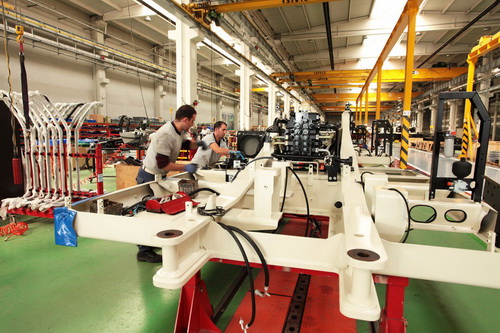 İlin ilk yarısı 225,7 milyon dollarlıq mənfi ticarət saldosu ilə bitib22.08.2016
Bu ilin yanvar-iyun aylarında Azərbaycanın xarici ticarətində 225,7 milyon dollarlıq mənfi saldo yaranıb. Dövlət Statistika Komitəsi bildirir ki, 6 ayda xarici ölkələrlə 3 milyard 821,5 milyon dollarlıq ixrac, 4 milyard 47,2 milyon dollarlıq idxal əməliyyatları aparılıb.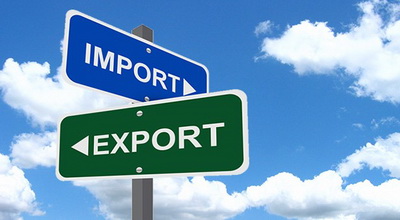 6 aylıq hesabata görə, 2015-ci ilin eyni dövrünə nisbətən məhsul mübadiləsinin dəyəri müqayisəli qiymətlərlə 14 faiz azalıb. Ticarət dövriyyəsinin 16,5 faizi MDB üzvü dövlətlərinin, 83,5 faizi digər ölkələrin payına düşüb. Dövriyyənin 40 faizi Avropa İttifaqı ölkələri ilə ticarət əlaqələrinin nəticəsində yaranıb.Yanvar-iyun aylarında ölkədən ixrac olunmuş məhsulların dəyəri əvvəlki ilin müvafiq dövrü ilə müqayisədə 13,9 faiz enib. MDB ölkələrinə ixrac olunmuş məhsulların dəyəri real ifadədə 33,5 faiz artaraq 313,9 milyon dollar təşkil edib, digər ölkələrə isə 16,1 faiz az məhsul göndərilib. İxracın ümumi dəyərinin 53,5 faizi Avropa İttifaqı ölkələrinin, 8,2 faizi MDB üzvü dövlətlərinin, 38,3 faizi isə digər ölkələrin payına düşüb.İdxal olunmuş məhsulların dəyəri müqayisəli qiymətlərlə 14,1 faiz azalıb, MDB məkanından 2,9 faiz, digər ölkələrdən isə 17,3 faiz az məhsul idxal olunub.Xarici ticarət dövriyyəsinin 81,9 faizi İtaliya, Rusiya, Türkiyə, Almaniya, Fransa, Tayvan, ABŞ, Çin, Birləşmiş Krallıq, İsrail, Çexiya, Gürcüstan, Sinqapur, Yaponiya, Hindistan, Portuqaliya, Ukrayna, Norveç, Tailand, İsveçrə və Xorvatiya dövlətlərinin hesabına formalaşıb.Ölkəyə idxal olunmuş məhsulların ümumi dəyərinin 18,4 faizi Rusiyanın, 13 faizi Türkiyənin, 6,4 faizi Çinin, 6,3 faizi Birləşmiş Krallığın, 6,1 faizi ABŞ-ın, 4,5 faizi İtaliyanın, 4,4 faizi Sinqapurun, 4,2 faizi Almaniyanın, 4,1 faizi Yaponiyanın, 3 faizi Ukraynanın, 2,8 faizi Norveçin, 1,8 faizi Fransanın, 1,7 faizi Braziliyanın, hər biri 1,6 faiz olmaqla İran və Qazaxıstanın, 1,2 faizi Xorvatiyanın, hər biri 1,1 faiz olmaqla Niderland və Avstriyanın, hər biri 1 faiz olmaqla Koreya və Birləşmiş Ərəb Əmirliklərinin, 14,7 faizi isə digər ölkələrin payına düşüb.Dolların kursu dəyişməyib22.08.2016Avqustun 22-də ABŞ dollarının rəsmi kursu dəyişməyib. Mərkəzi Bank 1 dolları ötən həftənin son iş günündə olduğu kimi 1,6204 manata satır.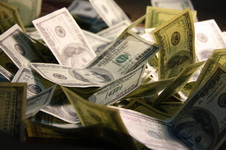 Transparency.az-ın məlumatına görə, avro və Rusiya rublu ucuzlaşıb. 1 avronun rəsmi məzənnəsi 1,837 manatdan 1,8281 manata, 1 rublun dəyəri 0,0254 manatdan 0,0252 manata endirilib.Mərkəzi Bank 1 gürcü larisinə 0,7179 manat, 1 ingilis funt sterlinqinə 2,1136 manat, 1 türk lirəsinə 0,5512 manat qiymət qoyub (Valyutalar).Ötən il Azərbaycan manatı ikiqat devalvasiyaya uğrayıb. Manatın kursunu nizamlamaq üçün bu il keçirilən valyuta hərraclarında Mərkəzi Bankla Dövlət Neft Fondu üst-üstə 3 milyard 941,3 milyon dollar satıblar.Azərbaycan Yay Olimpiya Oyunlarını 18 medalla başa vurdu22.08.2016Azərbaycan avqustun 5-dən 21-dək Braziliyanın Rio-de-Janeyro şəhərində keçirilmiş Yay Olimpiya Oyunlarını 18 medalla başa vurub. Transparency.az bildirir ki, Azərbaycanı təmsil edən idmançılar olimpiadada 1 qızıl (taekvondo), 7 gümüş (3-ü güləş, 2-si cüdo, 1-i avarçəkmə, 1-i boks), 10 bürünc (6-sı güləş, 2-si taekvondo, 1-i avarçəkmə, 1-i boks) qazanıblar. 18 medalın 11-ni legionerlər (gəlmələr) əldə edib.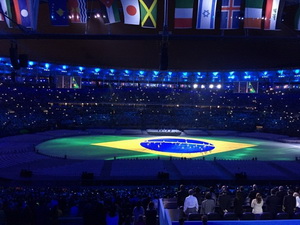 Ümumən 86 ölkə olimpiadada medal götürə bilib. 58 ölkə qızıl medala sahib çıxıb. Daha 1 qızılı Beynəlxalq Olimpiya Komitəsinin bayrağı altında yarışan idmançı qazanıb.Yay Olimpiya Oyunlarında ABŞ 46 qızıl medalla hamını geridə qoyub. Böyük Britaniya 27, Çin 26 qızıl əldə edib.Keçmiş SSRİ məkanı ölkələrindən Rusiya 19, Özbəkistan 4, Qazaxıstan 3, Ukrayna və Gürcüstan 2, Belarus, Ermənistan, Tacikistan 1 qızıl götürüb.Qonşu İran aktivinə 3 qızıl, Türkiyə 1 qızıl yazdırıb.Rio-2016 Azərbaycanın qatıldığı 6-cı olimpiada idi. 1996-cı il olimpiadası Azərbaycan üçün 1 gümüş medal, 2000-ci il olimpiadası 2 qızıl, 1 bürünc medal, 2004-cü il olimpiadası 1 qızıl, 4 bürünc medal, 2008-ci il olimpiadası 1 qızıl, 2 gümüş, 4 bürünc medal, 2012-ci il olimpiadası 2 qızıl, 2 gümüş, 6 bürünc medalla bitib.Hesablama Palatası Salyanda maliyyə pozuntuları aşkarlayıb22.08.2016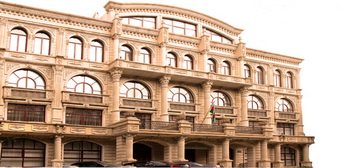 Hesablama Palatasının Kollegiyası 2014-2015-ci illərdə və 2016-cı ilin yanvar-fevral aylarında dövlət büdcəsindən Salyan Rayon İcra Hakimiyyətinə və onun tabeliyində olan idarə, müəssisə və təşkilatlara ayrılan vəsaitlər üzrə audit hesabatını təsdiqləyib. Audit 4 qurumun fəaliyyətini və ümumilikdə 2 milyon 850,6 min manat məbləğində vəsaiti əhatə edib. Həmin qurumlar 10150 nəfərə, 167,1 min kvadratmetr mənzil sahəsinə xidmət göstərib.Rəsmi açıqlamaya görə, auditlə əhatə olunmuş qurumlar proqnozların tərtibi zamanı şəhər, rayon mərkəzlərində, qəsəbələrdə küçələrin süpürülməsi, işıqlandırılması, yaşıllıq sahələrinə qulluq edilməsi xərclərinin müvəqqəti normalarını nəzərə almayıb: “Küçə, park və səkilərin süpürülməsi, təmizlənməsi, yaşıllıqlara xidmət xərcləri proqnozlaşdırılan zaman müntəzəm süpürülən, qulluq edilən yaşıllıq sahələrinin və işıq nöqtələrinin dislokasiyası tərtib edilməyib. Həmçinin küçə, park və səkilərin süpürülməsi, təmizlənməsi xərclərinin icrası zamanı vəsaitlərin funksional təyinatı dəyişdirilib, malların (işlərin və xidmətlərin) satın alınması zamanı mövcud qanunvericilik aktlarının tələblərinə tam riayət edilməyib, iddiaçılarla bağlı zəruri məlumatların araşdırılmaması müqavilələrə xitam verilməsi ilə nəticələnib.Əsaslı təmir işlərinin yerinə yetirilməsində tikinti norma və qaydalarının tələblərinə riayət edilməməsi yolun istismar müddətinin azalmasına səbəb olub, həmçinin yolun kənar hissələrində norma üzrə nəzərdə tutulan maillik dərəcəsinə riayət edilmədiyindən yağış suları yolun səthində qalaraq onun vaxtından əvvəl sıradan çıxmasına öz təsirini göstərib.Mənzil fondunun əsaslı təmiri işləri aparılmış bir sıra obyektlərdə işlər tam yerinə yetirilməyib, təsdiq edilmiş tələblərə riayət edilməməsi səbəbindən bir sıra abadlıq və təmir işləri keyfiyyətsiz aparılıb, küçələrin işıqlandırılması üzrə kreditor borcu olmadığı halda vəsait ödənib, ilin sonunda icraçı təşkilatlarla üzləşmə aktları tərtib edilməyib.Bəzi işçilərə faktiki işləmədikləri halda əməkhaqqı ödənib, təmizlik işlərinə xidmət məqsədilə vəzifələr müəyyənləşdirilərkən əməyin ödənişi üzrə işçilərə müvafiq dərəcə təyin olunmayıb. Bəzi vəzifələr üzrə əməkhaqqı düzgün müəyyənləşdirilməyib və nəticədə artıq əməkhaqqı ödənib.Auditlə əhatə olunan qurumlar ağac və əkin materiallarının alınması məqsədilə təhtəlhesab şəxsə verilmiş vəsaiti təsdiqedici sənədlər tam olmadan silib. Bir sıra hallarda isə faktiki işləməyən işçilərə əməkhaqqı hesablanıb və kassada saxlanaraq digər məqsədlərə xərclənib. Əmlak və öhdəliklərin illik inventarizasiyası aparılmayıb, Milli Mühasibat Uçotu Standartlarına keçid təmin olunmayıb, əvəzsiz olaraq istifadəsinə verilmiş çoxillik əkmələr, ağaclar və çəmənlər uçota alınmayıb.Hesablama Palatasının Kollegiyası Salyan Rayon İcra Hakimiyyəti və onun tabeliyində olan idarə, müəssisə və təşkilatların yol verdiyi nöqsanların əsasən audit dövründə aradan qaldırıldığını nəzərə almaqla müəyyən edilmiş digər nöqsan və çatışmazlıqların qısa müddətdə ləğvi, həmçinin nöqsanlara yol vermiş vəzifəli şəxslərin məsuliyyətə cəlb edilməsi barədə qərar çıxarıb. İcra olunması və həyata keçirilmiş tədbirlər barədə Hesablama Palatasına məlumat verilməsi məqsədilə qərarın surəti Salyan Rayon İcra Hakimiyyətinə göndərilib. Auditin nəticələri ilə bağlı Milli Məclisə məlumat verilib”.Əhali artımının nə üstünlükləri var?22.08.2016
Rəsmi məlumata görə, Azərbaycan əhalisinin sayı 2016-cı il iyulun 1-nə 9 milyon 755,5 min nəfər olub. Dövlət müstəqilliyinin bərpa olunduğu 1991-ci ildə Azərbaycan əhalisinin sayı 7 milyon 218,5 min nəfər idi. 25 ildə ölkə əhalisinin sayı 2 milyon yarımdan çox artıb. Əhali artımının nə üstünlükləri var?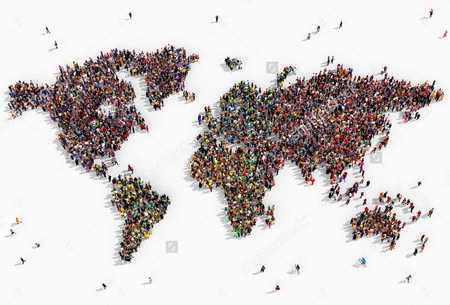 Milli Elmlər Akademiyasının İqtisadiyyat İnstitutunun demoqrafiya və iş qüvvəsinin təkrar istehsalı problemləri şöbəsinin aparıcı elmi işçisi, iqtisadiyyat üzrə fəlsəfə doktoru, dosent Rüfət Əfəndiyev Transparency.az-ın sualına cavabında bildirib ki, qloballaşan dünyada iqtisadi inkişaf əhlinin sayından və demoqrafik artımdan asılıdır: “İnkişaf etmiş ölkə üstünlüyünü saxlamaq üçün  yalnız kapitala, texnologiyaya, yeni ideyalara və ixtisaslı işçi qüvvəsinə söykənə bilməz. Əhali artımı da çox vacib şərtdir, yəni üstünlük sayca çox olan millətlərdədir. Çin və ABŞ buna parlaq nümunədir.Şübhəsiz ki, əhalinin artması Azərbaycan üçün əlverişli bir amildir. Bu, xüsusilə Ermənistanla uzunmüddətli münaqişə şəraitində aktualdır. Çünki əlverişsiz demoqrafik vəziyyət milli təhlükəsizliyi sual altında qoya bilər. Nəinki əmək resurslarının qıtlığı yaranar, hətta ölkənin müdafiə qabiliyyəti azalar”.Demoqraf alimin fikrincə, miqrantların iqtisadi artımı təmin edə bilməsi fikri yanlışdır: “Ölkənin öz əhalisi nə qədər surətlə artırsa, iqtisadi inkişaf tempi də bir o qədər sabit olur. Son illər Azərbaycanda bunu müşahidə edirik. Düşünülmüş iqtisadi siyasət əhalinin artımı üçün əlverişli şərait yaradıb. Ümumiyyətlə, demoqrafik proseslər ölkənin sosial-iqtisadi vəziyyəti ilə birbaşa bağlıdır”.İqtisadçı ekspert Samir Əliyev inkişaf etmiş ölkələrdə əhalinin qocalması probleminə diqqət çəkib: “BMT-nin qiymətləndirmələrinə görə, 2050-ci ildə dünya əhalisinin sayı 9,3 milyard nəfərə çatacaq. Dünya əhalisi artsa da, artım tempində azalma müşahidə edilir. İnkişaf etmiş ölkələrdə demoqrafik problemlər mövcuddur. Artım əsasən üçüncü dərəcəli ölkələr hesabına baş verir.Hər bir ölkə demoqrafik problemləri daim diqqətdə saxlayır. Son onilliklərin əsas problemi əhalinin qocalmasıdır, yəni yaşlı insanların xüsusi çəkisi getdikcə artır. Bu isə ölkə iqtisadiyyatı üçün ağır yükdür. Əhali artımının azalması məhz yaşlı insanların payının artmasını şərtləndirir. Əhali artımı ölkədə əmək qüvvəsinin artımını, iqtisadiyyatın böyüməsini təmin edir. Çünki iqtisadiyyatı tələbat səviyyəsi böyüdür və ya kiçildir. Əsas məsələ əhalinin kəmiyyət artımını keyfiyyət artımına çevirməkdir. Çünki təhsilsiz, sağlam olmayan əhali atımı gələcəkdə istənilən ölkə üçün problemlər yaradır”.Dövlət Statistika Komitəsinin son hesabatlarından birinə görə, Azərbaycanda yaşı 65 və ondan yuxarı insanların sayı 597 min 500 nəfərdir. Statistik rəqəmlər bu il yaşlı insanların sayında artım müşahidə olunduğunu göstərir. Yaşı 65 və ondan yuxarı insanların sayı 1990-cı ildə 341 min 200 nəfər, 2005-ci ildə 547 min 400 nəfər, 2010-cu ildə 535 min nəfər, 2014-cü ildə 553 min 700 nəfər, 2015-ci ildə isə 570 min 700 nəfər olub.Dövlət Statistika Komitəsi bildirir ki, ölkədə 2016-cı ilin əvvəlinə 14 yaşınadək əhalinin sayı 2 milyon 186 min 200 nəfər, 15-64 yaşlı əhalinin sayı isə 6 milyon 921 min 200 nəfər təşkil edib.Transparency.az bəzi ölkələrin demoqrafik göstəricilərinə də nəzər salıb. 2014-ci il siyahıyaalmasının yekun nəticələrinə görə, Gürcüstanda (Rusiyanın işğalı altında olan Abxaziya və Cənubi Osetiya əhalisini çıxmaqla) 3,7 milyon nəfər yaşayır.2016-cı ilin aprelin 1-nə Ermənistanda daimi yaşayanların sayı 2 milyon 944,4 min nəfər olub. Milli Statistika Xidmətinin hesabatında qeyd olunur ki, aprelin 1-nə Ermənistan əhalisinin sayı 2015-ci ilin eyni dövrü ilə müqayisədə 0,4% azalıb. İlin əvvəlindən isə 4 min 200 nəfər azalma qeydə alınıb. Səbəb miqrasiya axınının çoxalmasıdır. Əhalinin təbii artımı 1500 nəfər olub, miqrasiya axını isə 5 min 700 nəfər təşkil edib. Milli Statistika Xidmətinin hesabatında bildirilir ki, bu il 1970-ci illərdən bəri Ermənistan əhalisinin sayı ilk dəfə 3 milyon nəfərdən azdır.İspaniyada isə 1941-ci ildən bəri ilk dəfə ölüm halları doğumu üstələyib. Milli Statistika İnstitutunun hesabatına görə, 2015-ci ildə ölənlərin sayı doğulanların sayını 2753 nəfər üstələyib. Bu, 75 ildə ilk belə haldır. Ümumilikdə İspaniyada 2008-ci ildən bu yana doğum göstəricisi 19,4% azalıb.Məhkəmə bankirləri azadlığa buraxdı22.08.2016
Bakı Ağır Cinayətlər Məhkəməsi külli miqdarda vəsaiti mənimsəməkdə təqsirləndirilən “Atrabank” ASC-nin həbsdə olan vəzifəli şəxslərinin işi üzrə prosesi başa çatdırıb. Avqustun 22-də Əfqan Hacıyevin sədrliyi ilə keçirilən prosesdə təqsirləndirilən şəxslər Turan Əliyev, Məzahir Bağırov, Yasəmən Dəmirçiyə hökm oxunub. Report.az-ın məlumatına görə, hər biri 2 il sınaq müddəti olmaqla şərti cəza alan bankirlər məhkəmə zalından azadlığa buraxılıblar.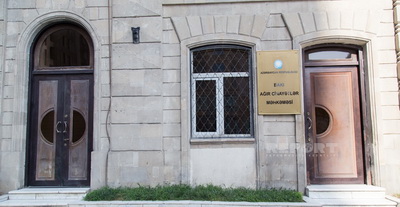 Təqsirləndirilən şəxslər “Atrabank”ın 200 min manat məbləğində pulunu mənimsəməkdə ittiham olunublar.Bu il yanvarın 27-də Mərkəzi Bankın İdarə Heyəti “Atrabank”ın lisenziyasını ləğv edib. Rəsmi məlumatda bildirilib ki, “Atrabank” məcmu kapitalın minimum məbləği tələbinə, kreditorlar qarşısında öhdəliklərinə əməl etməyib, fəaliyyətini etibarlı və prudensial qaydada qurmayıb. 1 saylı Bakı İnzibati-İqtisadi Məhkəməsinin 16 avqust qərardadı ilə isə “Atrabank” ASC müflis elan olunub.Əmlak Məsələləri Dövlət Komitəsi yeni hərraclar elan edib22.08.2016
Böyük özəlləşdirmə prosesi aparan Əmlak Məsələləri Dövlət Komitəsi avqustun 20-də növbəti hərraclar elan edib. Hərraclara 25 səhmdar cəmiyyətinin 30%-lik səhm paketləri, 32 kiçik dövlət müəssisə və obyekti, 16 nəqliyyat vasitəsi çıxarılıb.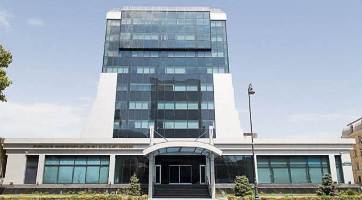 Hərraca çıxarılan səhmdar cəmiyyətlərinin fəaliyyət profili iqtisadiyyatın müxtəlif sahələrinə, o cümlədən aqrar, sənaye, inşaat, xidmət, nəqliyyat sahələrinə aiddir (Siyahı).Kiçik dövlət müəssisə və obyektlərinin əksəriyyəti Bakının Sabunçu, Xəzər və Qaradağ rayonlarında yerləşir. Abşeron, Sumqayıt, Mingəçevir və Şəkidə yerləşən obyektlər də özəlləşməyə çıxarılıb (Müəssisələr).Komitənin özəlləşdirməyə çıxardığı 16 nəqliyyat vasitəsi barədə foto və mətn məlumatları da özəlləşdirmə portalında yerləşdirilib.Rusiyada səsini 2 manat yarıma satmaq istəyənlər var22.08.2016
Rusiyanın “Levada” Araşdırmalar Mərkəzinin apardığı sorğunun nəticələrinə görə, əhalinin 23%-i Dövlət Dumasına seçkidə öz səsini 100 rubla (2 manat 50 qəpik) və daha artıq məbləğə satmağa hazırdır.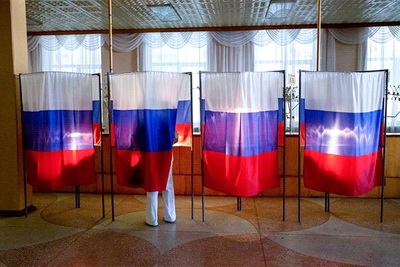 Sorğu 2016-cı il avqustun 5-dən 8-nə qədər ölkənin 48 bölgəsinin 137 yaşayış məntəqəsində yaşı 18-dən yuxarı 1600 respondent arasında aparılıb.Novator.az bildirir ki, səsini satmağa hazır olan respondentlərin 11%-i bu sövdələşməyə 5 min rubla (125 manat) getməyə hazır olduğunu deyib. Sorğuya cəlb olunanların 63%-i isə seçkidə öz səsini heç bir məbləğə satmaq istəmədiyini bəyan edib.Sorğuya qatılanların 21%-i hesab edir ki, parlament seçkisində yerli və regional seçki komissiyaları nəticələri saxtalaşdıracaq. Onların 15%-i hesab edir ki, hakimiyyət seçicilərin səsini satın alacaq, 13% isə Mərkəzi Seçki Komissiyasının nəticələri saxtalaşadırmaq imkanında olduğunu bildirib.Sorğuda iştirak edənlərin 22%-i parlament seçkisində saxtakarlığın olmayacağına inandığını vurğulayıb.Parlamentin aşağı palatası olan 450 nəfərlik Dövlət Dumasına seçki sentyabrın 18-nə təyin edilib. Seçkiyə 14 partiya qatılıb.4 milyon 200 min manatlıq qələbə22.08.2016Azərbaycanın Rio-de-Janeyro olimpiadasını 18 medalla başa vurması dövlət büdcəsinə neçəyə başa gələcək? Transparency.az bunu hesablayıb.Prezident İlham Əliyevin sərəncamı ilə Azərbaycan idmançılarının və məşqçilərinin XXXI Yay Olimpiya Oyunlarında mükafatlandırılması belə müəyyən edilib:— birinci yeri tutan hər bir idmançıya 400 min manat, onun məşqçisinə 200 min manat;— ikinci yeri tutan hər bir idmançıya 200 min manat, onun məşqçisinə 100 min manat;— üçüncü yeri tutan hər bir idmançıya 100 min manat, onun məşqçisinə 50 min manat.Azərbaycanı təmsil edən idmançılar olimpiadada 1 qızıl, 7 gümüş, 10 bürünc medal qazanıblar. Qızıl medala görə dövlət büdcəsindən 600 min manat, gümüş medallara görə 2 milyon 100 min manat, bürünc medallara görə 1 milyon 500 min manat ayrılacaq. Qaliblərə və məşqçilərə üst-üstə 4 milyon 200 min manat məbləğində pul mükafatı təqdim ediləcək.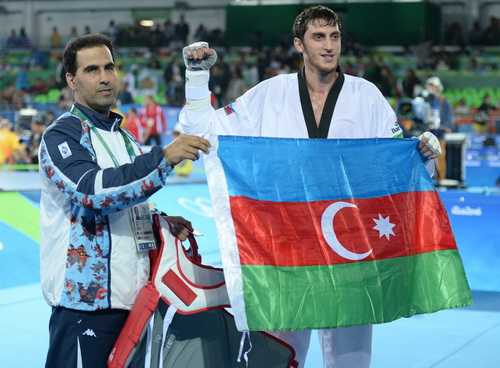 Hərbi Dəniz Qüvvələri təlim keçirir22.08.2016Avqustun 22-də Hərbi Dəniz Qüvvələrində komanda-qərargah təlimləri başlayıb. Mod.gov.az-ın məlumatına görə, müdafiə naziri general-polkovnik Zakir Həsənov hərbi gəmilərin daimi baza məntəqəsində olub, döyüşə hazırlıq səviyyəsini yoxlayıb. Hərbi Dəniz Qüvvələri komandanı vəzifələrini icra edən 1-ci dərəcəli kapitan Hicran Rüstəmzadə qüvvə və vasitələrin tam döyüşə hazır olma dərəcəsinə gətirilmə qərarını məruzə edib.Komanda Məntəqəsinə gələn müdafiə nazirinə təlimlərdə iştirak edən gəmilərin ümumi hazırlığı, Xəzər dənizinin Azərbaycana mənsub hissəsində əməliyyat şəraiti və Hərbi Dəniz Qüvvələrinin idarə olunması barədə operativ məlumat verilib.Hərbi Dəniz Qüvvələri, Hərbi Hava Qüvvələri, eləcə də Raket və Artilleriya Qoşunlarının qüvvə və vasitələrinin cəlb olunması ilə keçirilən təlimlərin əsas məqsədi Xəzər dənizinin əməliyyat zonasında enerji infrastrukturunun mühafizəsi üzrə birgə fəaliyyətlərin planlaşdırılması olduğu bildirilir.Bir neçə mərhələdə icra olunacaq təlimlər avqustun 25-də bitəcək.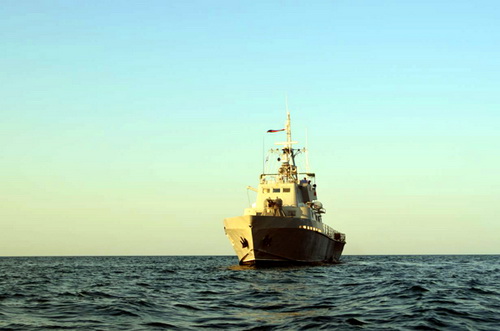 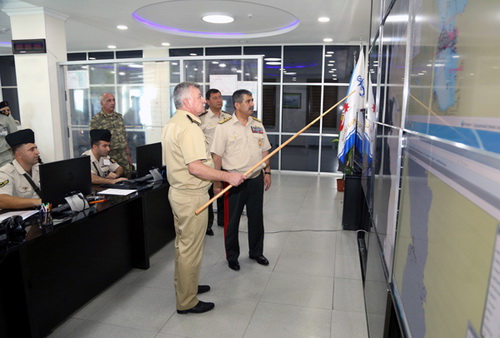 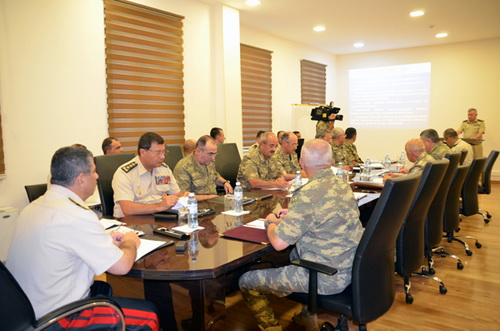 Yük daşınmasında 18,6 faiz azalma olub22.08.20162016-cı ilin yanvar-iyul ayları ərzində dəmir yolu nəqliyyatı ilə 8,3 milyon ton yük, 1 milyon 58,4 min sərnişin daşınıb. Dövlət Statistika Komitəsindən AZƏRTAC-a bildirilib ki, 2015-ci ilin eyni dövrü ilə müqayisədə yük daşınmasında 18,6 faiz, sərnişin daşınmasında 8,1 faiz azalma müşahidə olunub.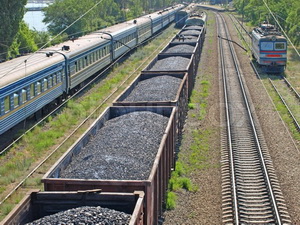 Orta hesabla sutkada 430 vaqon yüklənib, 395 vaqon boşaldılıb.Sutka ərzində dəmir yolunun Şimal istiqaməti üzrə 17,5 min ton, Qərb istiqaməti üzrə 4,7 min ton, Cənub istiqaməti üzrə isə 1,7 min ton yüklənmə işi yerinə yetirilib.Əlilliyi olan şəxslərə xidmətlərlə bağlı rəsmi açıqlama22.08.2016Əmək və Əhalinin Sosial Müdafiəsi Nazirliyi əlilliyi olan şəxslərin müalicəsi və protez-ortopedik xidmətlərlə təminatı ilə bağlı açıqlama yayıb. Açıqlamaya görə, yanvar-iyul aylarında nazirliyin imtiyazlı şəxslərin müalicəsi və protez-ortopedik xidmətlərlə təminatı istiqamətində həyata keçirdiyi tədbirlər 15,5 min nəfərədək insanı əhatə edib.7 ayda nazirliyin əlillərin bərpa mərkəzlərində 4650 nəfər əlilliyi olan şəxsə bərpa-müalicə xidmətləri göstərilib. Bu təbəqədən olan vətəndaşların dayaq-hərəkət sisteminin itirilmiş funksiyalarının bərpası məqsədilə nazirliyin Protez-Ortopedik Bərpa Mərkəzi, onun Gəncə şəhərindəki filialı və Naxçıvan istehsalat sahəsində 8400 nəfərə yaxın şəxs müvafiq xidmətlərlə təmin olunub. Onlara ümumilikdə 20501 protez-ortopedik məmulat və reabilitasiya vasitəsi, o cümlədən 1034 ədəd əlil arabası verilib.Əlilliyi olan şəxs 70 nəfər, sağlamlıq imkanları məhdud 58 uşaq valideyni ilə bərabər xaricə ixtisaslaşmış bərpa müalicəsinə göndərilib. 2320 nəfər vətəndaşa sanator-kurort yollayışı verilib.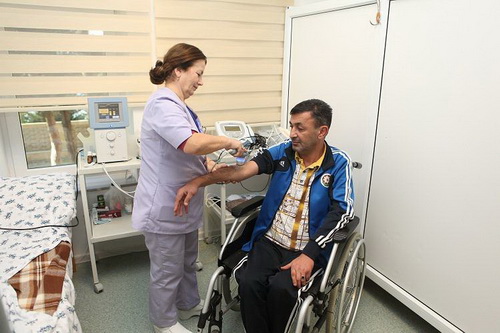 Faiq Əmirovun həbsi rəsmiləşib22.08.2016Avqustun 22-də Nəsimi Rayon Məhkəməsi “Azadlıq” qəzetinin direktoru, AXCP sədrinin köməkçisi Faiq Əmirov barəsində 3 ay müddətinə həbs qətimkan tədbiri seçib.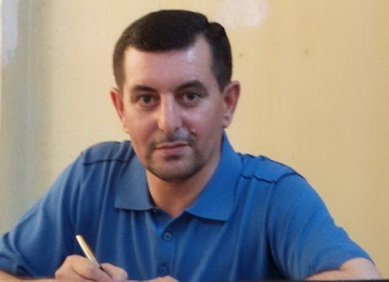 Faiq Əmirov milli, irqi, sosial və ya dini nifrət və düşmənçiliyin salınmasında, dini ayinlərin icrası adı altında vətəndaşların hüquqlarına qəsd etmədə ittiham olunur. O, avqustun 20-də Bakıda tutulub. Saxlanandan sonra Faiq Əmirovun evində və avtomobilində axtarışlar aparılıb. Avtomobilin yük yerindən ABŞ-da yaşayan türkiyəli ilahiyyatçı Fətullah Gülənin kitabları və disklər götürülüb.Faiq Əmirovun həbsinin Fətullah Gülən tərəfdarlarının birləşdiyi “Hizmət” hərəkatının Azərbaycanda qanunsuz hərəkətlərinin qarşısının alınması məqsədilə başlanan cinayət işi ilə bağlı olduğu xəbər verilir.İyulun 15-i Türkiyədə dövlət çevrilişinə cəhd olub. Türkiyə hakimiyyəti bu cəhdin başında Fətullah Gülənin durduğunu iddia edir. Azərbaycanın hüquq mühafizə orqanları Fətullah Gülənin Azərbaycandakı tərəfdarlarına qarşı da cinayət təqibinə başlandığını bəyan edib.Vəkil Aqil Layıcovun sözlərinə görə, Faiq Əmirov avtomobilindən çıxan kitabların ona aid olmadığını deyir. AXCP rəhbərliyi və “Azadlıq” qəzetinin redaksiyası Faiq Əmirova qarşı ittihamların uydurma olduğunu, kitab və disklərin onun avtomobilinə qəsdən qoyulduğunu bəyan edir.AXCP sədri Əli Kərimli avqustun 22-də vurğulayıb ki, Faiq Əmirova irəli sürülən ittihamlar absurddur: “Faiq Əmirov dini təmayüldən, təriqətdən, məsciddən uzaq adamdır. O, hər zaman “Azadlıq” qəzetindəki işləri ilə məşğul olub”.Əli Kərimlinin sözlərinə görə, əsl məqsəd AXCP-ni və “Azadlıq” qəzetini təzyiq altında saxlamaqdır: “Məlumatlar var ki, qəzeti də bağlaya bilərlər”.AXCP sədri hesab edir ki, Faiq Əmirovun, həmçinin ondan az əvvəl tutulan AXCP Xətai Rayon Gənclər Təşkilatının sədri Fuad Əhmədlinin həbsi sentyabrın 26-da keçiriləcək referendumla əlaqədar AXCP-nin və Demokratik Qüvvələrin Milli Şurasının planlaşdırdığı mitinqlərə görədir.Sentyabrın 26-da Azərbaycan Konstitusiyasına dəyişikliklər üzrə referendum keçiriləcək. Referendum aktı layihəsində konstitusiyanın 25-dən çox maddəsində dəyişiklik təklifi yer alır. Ana qanuna bir neçə yeni maddə də təklif olunur. Dəyişikliklər prezident seçilmək üçün 35, deputat olmaq üçün 25 yaş şərtlərini aradan qaldırır, dövlət başçısının səlahiyyət müddətini 5 ildən 7 ilə artırır. Dövlət başçısına növbədənkənar prezident seçkisi elan etmək, parlamenti buraxmaq səlahiyyəti verilir. Başqa bir yenilik vitse-prezidentlər postlarının təsisini nəzərdə tutur. Layihəyə görə, birinci vitse-prezidenti və vitse-prezidentləri Azərbaycan prezidenti vəzifəyə təyin və vəzifədən azad edir. Növbədənkənar prezident seçkisi zamanı dövlət başçısının səlahiyyətlərini birinci vitse-prezident icra edəcək.Avqustun 19-da Dövlət Təhlükəsizliyi Xidməti və Baş Prokurorluğun mətbuat xidmətləri birgə məlumat yayıb. Məlumatda deyilir ki, əməliyyat-axtarış fəaliyyəti haqqında qanunvericiliyi pozma və vəzifə səlahiyyətlərindən sui-istifadə etmə cinayətlərinin törədilməsində şübhəli bilinən Azərbaycan Respublikasının vətəndaşları İsrayılov Şahin İsrayıl oğlu, Əhmədli Fuad Zəfər oğlu, Musayev Etibar İmamqulu oğlu və Qasımov Vüqar Şəmisdan oğlu saxlanıblar. Onların barəsində məhkəmənin qərarı ilə həbs qətimkan tədbiri seçilib. Fakt üzrə Dövlət Təhlükəsizliyi Xidmətinin İstintaq Baş İdarəsində Cinayət Məcəlləsinin 302.1 (əməliyyat-axtarış fəaliyyəti haqqında qanunvericiliyi pozma) və 308.1 (vəzifə səlahiyyətlərindən sui-istifadə) maddələri ilə cinayət işi başlanıb.Dövlət Təhlükəsizliyi Xidməti və Baş Prokurorluğun mətbuat xidmətlərinin birgə məlumatında adı çəkilən Əhmədli Fuad Zəfər oğlu AXCP-nin Xətai Rayon Gənclər Təşkilatının sədridir. Rəsmi məlumatda deyilir ki, Fuad Əhmədlinin yaşadığı ünvana keçirilmiş baxış zamanı ona məxsus əşyaların arasında qanunvericiliklə qadağan edilmiş dini ədəbiyyat və CD disklər, Fətullah Gülənin çıxışları olan vərəqələr, “Gülən camaatı” adlandırılan qrupun üzvləri, “Hizmət imamları” adlandırılan şəxslər və onların qarşılıqlı əlaqələrinə dair sənədlər aşkar edilib.Nazir razıdır23.08.2016
Gənclər və idman naziri Azad Rəhimov avqustun 5-dən 21-dək Braziliyanın Rio-de-Janeyro şəhərində keçirilmiş Yay Olimpiya Oyunları ilə bağlı sualları cavablandırıb. AZƏRTAC-ın məlumatına görə, Azad Rəhimov jurnalistlərlə söhbətində deyib ki, idmançılar Azərbaycan tarixinə yeni bir səhifə yazıb: “18 medal Azərbaycan üçün böyük nailiyyətdir. Azərbaycanın idman sahəsində effektiv bir dövlət olduğunu nəzərə alsaq, qazanılan nəticələr heç də gözlənilməz deyil. Böyük Britaniyanın “Teleqraf” qəzetinin apardığı təhlillərə əsasən, Azərbaycanın olimpiya millisi idmançı payına düşən medal sayına görə ən nəticəli komanda hesab edilib. Medal sayı baxımından biz dünyada 207 ölkə arasında 15-ciyik. Bu doğrudan da inanılmaz nəticədir. Avropa ölkələri arasında biz 7-ci, islam dövlətləri arasında 1-ci, MDB məkanında 2-ciyik. Medalın keyfiyyəti baxımından 39-cu yeri tuturuq”.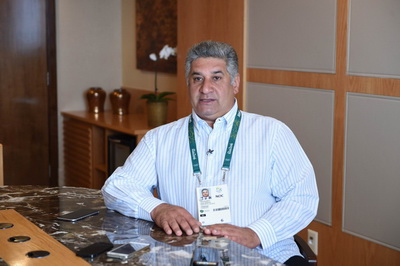 Komandadakı legionerlərlə bağlı sualı cavablandıran nazir qeyd edib ki, onlar da Azərbaycan vətəndaşıdır: “Burada yaşayaraq, hazırlaşaraq medal qazanırlar. Bu, bütün idman növləri üçün böyük bir inkişafdır. Biz həmin legionerləri dəstəkləyirik və onlara heç bir fərq qoymuruq”.Nazir qeyd edib ki, Azərbaycanda hər bir idman növü üzrə lazımi maddi-texniki baza formalaşdırılıb, idmançılara hər cür şərait yaradılıb: “Bu şərait olimpiya standartlarına tam uyğundur. Azərbaycan idman ölkəsinə çevrilib və bu, müvafiq beynəlxalq təşkilatlarda da etiraf olunur”.Azərbaycan 56 idmançı ilə qatıldığı Rio-de-Janeyro olimpiadasını 18 medalla başa vurub. Ölkəni təmsil edən idmançılar olimpiadada 1 qızıl (taekvondo), 7 gümüş (3-ü güləş, 2-si cüdo, 1-i avarçəkmə, 1-i boks), 10 bürünc (6-sı güləş, 2-si taekvondo, 1-i avarçəkmə, 1-i boks) qazanıblar. 18 medalın 11-ni (o cümlədən qızıl medalı) legioner (gəlmə) idmançılar əldə edib.Ümumən 86 ölkə olimpiadada medal götürə bilib. 58 ölkə qızıl medala sahib çıxıb. Daha 1 qızılı Beynəlxalq Olimpiya Komitəsinin bayrağı altında yarışan idmançı qazanıb.Yay Olimpiya Oyunlarında ABŞ 46 qızıl medalla hamını geridə qoyub. Böyük Britaniya 27, Çin 26 qızıl əldə edib.Keçmiş SSRİ məkanı ölkələrindən Rusiya 19, Özbəkistan 4, Qazaxıstan 3, Ukrayna və Gürcüstan 2, Belarus, Ermənistan, Tacikistan 1 qızıl götürüb.Qonşu İran aktivinə 3 qızıl, Türkiyə 1 qızıl yazdırıb.Avro yuxarı, rubl aşağı gedib, dollar tərpənməyib23.08.2016Mərkəzi Bank avqustun 23-də ABŞ dollarının rəsmi kursunu olduğu kimi saxlayıb: 1,6204 manat. Bu kurs ötən həftənin cümə günündən dəyişmir.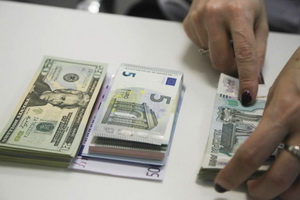 Avroda isə bahalaşma var. 1 avronun rəsmi məzənnəsi 1,8281 manatdan 1,8369 manata qaldırılıb.Transparency.az-ın məlumatına görə, Rusiya rublu ucuzlaşıb. 1 rubl 0,025 manata təklif olunur. Ötən gün rəsmi kurs 0,0252 manat idi (Valyutalar).2015-ci ildə Azərbaycan manatı ikiqat devalvasiyaya uğrayıb. Manatın kursunu nizamlamaq üçün bu il keçirilən valyuta hərraclarında Mərkəzi Bankla Dövlət Neft Fondu üst-üstə 3 milyard 941,3 milyon dollar satıblar.Neftin 23 avqust qiymətləri, yeni proqnozlar23.08.2016Dünya birjalarında neftin qiyməti dəyişib. Nyu-York birjasında “Layt” markalı neftin bir barreli 0,72 dollar bahalaşaraq 48,80 dollar, London birjasında “Brent” markalı neftin bir barrelinin qiyməti 0,99 dollar azalaraq 46,35 dollar olub.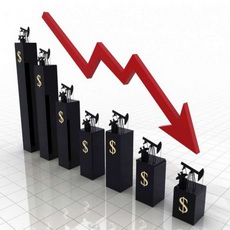 AZƏRTAC-ın 23 avqust məlumatına görə, “AzəriLayt” markalı neftin bir barreli 1,02 dollar ucuzlaşaraq 50,29 dollara satılır.Bu arada beynəlxalq reytinq agentliyi “Moody’s” ortamüddətli perspektivdə neftin qiymətinin 40-60 dollar arasında dəyişəcəyi proqnozunu verib. “Moody’s” iyunda bu il üçün neftin bir barrel üzrə qiymət proqnozunu 40 dollaradək artırmışdı. 2017-ci il üçün isə agentliyin proqnozu 45 dollar təşkil edirdi.Transparency.az bildirir ki, iki il öncə birjalarda “Layt” markalı neft 93,65 dollara, “Brent” markalı neft 102,29 dollara, “AzəriLayt” 102,61 dollara təklif olunurdu.Azərbaycanda 33 bank fəaliyyət göstərir23.08.2016
2015-ci ilin yayınadək Azərbaycanda 44 bank vardı. Həmin vaxtdan bəri 11 bankın lisenziyası alınıb.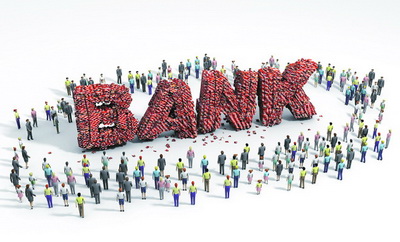 Transparency.az bildirir ki, indi ölkədə Maliyyə Bazarlarına Nəzarət Palatasının təsdiq etdiyi siyahı üzrə 33 bank fəaliyyət göstərir:“Accessbank”“AFB BANK”“AGBank”“Amrahbank”“AtaBank”Azərbaycan Beynəlxalq BankıAzərbaycan Sənaye Bankı“Azər-Türk Bank”“Bank Avrasiya”“Bank of Baku”“Bank BTB”“Bank Respublika”“Bank Silk Vey”“Bank Standard”“Bank VTB” (Azərbaycan)“Caspian Development Bank”“Dəmirbank”“Expressbank”“GünayBank”“Xalq Bankı”“Kapital Bank”Milli İran Bankının Bakı filialı“Muğanbank”“Naxçıvanbank”“NBCBank”“Nikoyl”Pakistan Milli Bankının Bakı filialı“Paşa Bank”“Rabitəbank”“Turanbank”“Unibank”“Yapı Kredi Bank Azərbaycan”“Ziraat Bank Azərbaycan”.Referendumun təşviqat kampaniyası: açıq və qapalı yerlərin siyahısı23.08.201626 sentyabr referendumunun təşviqat kampaniyası üçün nəzərdə tutulmuş açıq və qapalı yerlərin siyahısı açıqlanıb.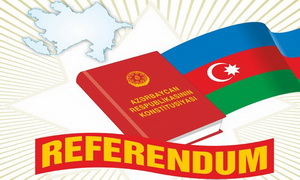 Mərkəzi Seçki Komissiyasının təsdiqlədiyi təqvim planına görə, referendum üzrə təşviqat qrupunun qeydə alınması üçün sənədlərin təqdimatı avqustun 22-də başa çatıb. Sentyabrın 3-dən 25-dək təşviqat kampaniyası aparılacaq.Referendum aktı layihəsində konstitusiyanın 25-dən çox maddəsində dəyişikliklər təklifi yer alır. Eyni zamanda ana qanuna bir neçə yeni maddə təklif olunur.Dəyişikliklər prezident seçilmək üçün 35, hakim olmaq üçün 30, deputat mandatı almaq üçün 25 yaş şərtlərini aradan qaldırır, dövlət başçısının səlahiyyət müddətini 5 ildən 7 ilə artırır. Dövlət başçısına növbədənkənar prezident seçkisi elan etmək, parlamenti buraxmaq səlahiyyəti verilir.Başqa bir yenilik vitse-prezident postlarının təsisini nəzərdə tutur. Layihəyə görə, birinci vitse-prezidenti və vitse-prezidentləri Azərbaycan prezidenti vəzifəyə təyin və vəzifədən azad edir, növbədənkənar prezident seçkisi zamanı dövlət başçısının səlahiyyətləri birinci vitse-prezidentə keçir.450 yerə 6500-dən çox iddiaçı var23.08.2016
Rusiyanın Mərkəzi Seçki Komissiyası Dövlət Dumasına seçki ilə bağlı məlumat açıqlayıb.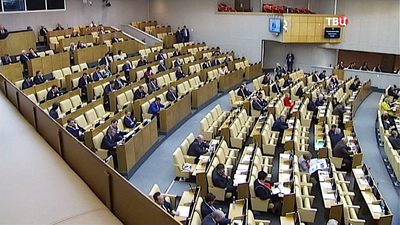 Parlamentin aşağı palatası olan Dövlət Dumasına seçki sentyabrın 18-nə təyin edilib. Dövlət Dumasında 450 deputat yeri var, 225 deputat proporsional, bir o qədər də majoritar sistem üzrə seçiləcək.Novator.az-ın məlumatına görə, Mərkəzi Seçki Komissiyası bildirir ki, Dövlət Dumasına seçkiyə ümumilikdə 20 partiyadan 8071 nəfərin namizədliyi irəli sürülüb, 14 partiyanın 6545 namizədi qeydə alınıb. Seçkidə proporsional sistem üzrə 4467, birmandatlı dairələr üzrə 2078, o cümlədən 23 müstəqil namizəd iştirak edəcək.Parlamentə proporsional sistem üzrə düşmək üçün partiyalar beş faizlik baryeri aşmalıdır. Dairələrdə isə namizədlərə daha çox seçici səsi qazanmaq kifayət edir.Hazırda Dövlət Dumasında 4 partiya – Vahid Rusiya, Rusiya Kommunist Partiyası, Ədalətli Rusiya Partiyası, Liberal Demokrat Partiyası təmsil olunur.Valyuta hərracında 46 milyon dollar satıldı23.08.2016Avqustun 23-də növbəti valyuta hərracı keçirilib. Dövlət Neft Fondu hərraca çıxardığı 50 milyon ABŞ dollarından 46 milyonunu satıb. Valyutanı 25 bank alıb.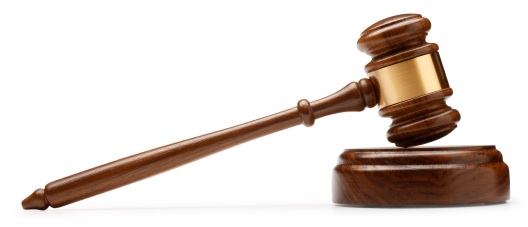 Transparency.az bildirir ki, bu il manatın kursunu nizamlamağa 3 milyard 987,3 milyon dollar xərclənib. Dövlət Neft Fondunun 2016-cı ilin hərraclarında satdığı xarici valyutanın həcmi 3 milyard 151,9 milyon dollardır, Mərkəzi Bankdan isə 835,4 milyon dollar alınıb.Ötən il Azərbaycan manatı ikiqat devalvasiyaya uğrayıb və dollar qarşısında 78 qəpikdən 1 manat 55 qəpiyə qalxıb. Hazırda 1 dolların rəsmi kursu 1,6204 manatdır.Faiq Əmirovun həbsi ilə bağlı rəsmi məlumat23.08.2016
Baş Prokurorluq, Daxili İşlər Nazirliyi və Dövlət Təhlükəsizliyi Xidməti AXCP sədrinin köməkçisi Faiq Əmirovun həbsi ilə bağlı birgə məlumat yayıb. Məlumatda bildirilir ki, Fətullah Gülənin rəhbərlik etdiyi “Hizmət hərəkatı”nın Azərbaycanda “fətullahçılığı” təbliğ edən, sosial, dini nifrət və düşmənçiliyin salınmasına, vətəndaşların hüquqlarının məhdudlaşdırılmasına yönələn qanunazidd hərəkətlərinin araşdırılması və qarşısının alınması məqsədilə Respublika Baş Prokurorluğu avqust ayının 12-də cinayət işi başlayıb, Baş Prokurorluğun, Daxili İşlər Nazirliyinin və Dövlət Təhlükəsizliyi Xidmətinin əməkdaşlarından ibarət istintaq-əməliyyat qrupu yaradılıb: “Azərbaycanda fəaliyyət göstərən ayrı-ayrı mobil operatorların bəzi əməkdaşlarının əməliyyat-axtarış fəaliyyəti haqqında qanunvericiliyin tələblərini pozması və vəzifə səlahiyyətlərindən sui-istifadə faktlarına görə Dövlət Təhlükəsizliyi Xidmətində başlanmış cinayət işi üzrə “Azərfon” MMC-nin operatoru vəzifəsində işləyən Azərbaycan Xalq Cəbhəsi Partiyasının Xətai Rayon Gənclər Təşkilatının sədri Fuad Əhmədlinin yaşadığı ünvana baxış keçirilib. Baxış zamanı digər maddi sübutlarla yanaşı Fətullah Gülənin çıxışları, “Gülən camaatı” adlandırılan qrupun üzvləri və “Hizmət imam”ları adlandırılan şəxslər və onların qarşılıqlı əlaqələri barədə sənədlər, “fətullahçılığın” təbliğini nəzərdə tutan dini məzmunlu müxtəlif ədəbiyyat, elektron informasiya daşıyıcıları aşkar edilib. Dini Qurumlarla İş üzrə Dövlət Komitəsinin ekspertləri həmin maddi sübutların məzmununda sosial və ya dini nifrət və düşmənçiliyin salınmasına, milli ləyaqətin alçaldılmasına yönələn çağırışların olması barədə rəy verib.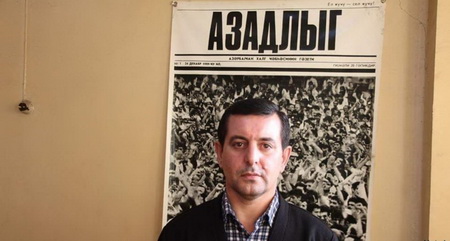 Baş Prokurorluğun Ağır Cinayətlərə Dair İşlər üzrə İstintaq İdarəsində eyni məzmunlu cinayət işinin istintaqının aparılması ilə əlaqədar Fuad Əhmədlinin barəsində Dövlət Təhlükəsizliyi Xidmətinin icraatında olan cinayət işi ibtidai istintaqın davam etdirilməsi üçün Baş Prokurorluğa göndərilərək vahid icraatda birləşdirilib.Davam etdirilən istintaq zamanı Azərbaycan Xalq Cəbhəsi Partiyasının üzvü, partiya sədrinin köməkçisi Faiq Əmirovun “Azadlıq” qəzetinin maliyyə direktoru kimi öz qulluq mövqeyindən sui-istifadə edərək “Hizmət hərəkatı”nın təəssübkeşləri ilə birlikdə məzmununda “fətullahçılığı”, sosial və ya dini nifrət və düşmənçiliyin salınmasını təbliğ edən, milli ləyaqətin alçaldılması məzmunlu ədəbiyyatı və elektron informasiya daşıyıcılarını yaymaq məqsədilə saxlamasına, habelə öz adının və mobil telefon nömrələrinin olduğu “Hizmət imam”ları siyahısında adları qeyd olunan şəxslərlə də qarşılıqlı əlaqələrinə dair əsaslı şübhələr müəyyən olunub.Cinayət-prosessual qanunvericiliyin tələblərinə əsasən Faiq Əmirovun yaşadığı ünvanda və avtomobilində həyat yoldaşının, eləcə də özünün dəvət etdiyi hal şahidlərinin və “Azadlıq” qəzetinin əməkdaşı Təzəxan Mirələmlinin iştirakı ilə axtarış aparılıb. Faiq Əmirov dindirilmə prosesinə cəlb edildiyindən avtomobilinin açarlarını Təzəxan Mirələmliyə şəxsən təqdim edib və sonuncu onun həyat yoldaşının və hal şahidlərinin iştirakı ilə avtomobilin qapılarını və yük yerini açıb.Axtarış zamanı avtomobildən idxalına müvafiq razılıq tələb edilən, Fətullah Gülənə həsr olunmuş 3 kitab, onun xütbələrinin video yazısı olan 8 disk, mənzilindən isə “Azadlıq” qəzeti redaksiyasının qaimə-fakturalarının toplandığı 2 sellofan torba, elektron informasiya daşıyıcıları və iş üçün əhəmiyyət kəsb edən digər əşyalar aşkar edilərək maddi sübut kimi götürülüb.Faiq Əmirov Cinayət Məcəlləsinin 168.1-ci (Dini ayinlərin icrası adı altında vətəndaşların hüquqlarına qəsd etmə) və 283.2.2-ci (Milli, irqi, sosial və ya dini nifrət və düşmənçiliyin salınması, şəxs tərəfindən öz qulluq mövqeyindən istifadə etməklə törədildikdə) maddələrində nəzərdə tutulan əməlləri törətməkdə təqsirləndirilən şəxs qismində cəlb olunub və barəsində məhkəmənin qərarı ilə həbs qətimkan tədbiri seçilib.“Hizmət hərəkatı”nın Azərbaycan Respublikası ərazisində fəaliyyət göstərən mənsublarının xarici ölkələrdə, o cümlədən Türkiyədə olan tərəfdaşları ilə əlaqələrinin, maliyyələşmə mənbələrinin, üsullarının və digər xüsusatların müəyyənləşdirilməsi məqsədilə Avropa İnsan Hüquqları Konvensiyasının tələblərinə müvafiq olaraq Türkiyə Respublikası ərazisində istintaq hərəkətlərinin həyata keçirilməsi barədə həmin ölkənin baş prokuroru qarşısında vəsatət qaldırılıb.Cinayət işi üzrə təqsirli şəxslərin dairəsinin tam müəyyənləşdirilərək istintaqa cəlb olunmaları istiqamətində zəruri prosessual hərəkətlər və əməliyyat-axtarış tədbirləri davam etdirilir”.Ulduzlu otellərin sayı 117-yə çatıb23.08.2016Azərbaycanda təsnifatdan keçmiş mehmanxana və mehmanxana tipli obyektlərin sayı 117-yə çatıb (Siyahı). Mədəniyyət və Turizm Nazirliyi bildirir ki, avqust ayı ərzində Bakı şəhəri və ölkənin başqa yerlərində 11 mehmanxanaya ulduz dərəcə sertifikatları verilib. “CHINAR Hotel & Spa Naftalan”, “El Resort”, “Ayan Palace” mehmanxanaları 5, “Kür Hotel”, “Ober-Lux”, “Elfaro”, “Atlant”, “AF Hotel”, “Afra Hotel” və “Opera Hotel” mehmanxanaları 4, “Lotos” mehmanxanası isə 3 ulduz dərəcə sertifikatı alıb.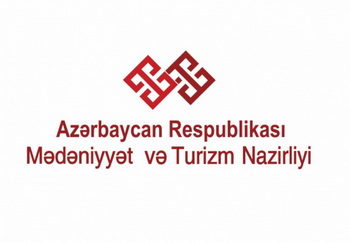 Mehmanxana və mehmanxana tipli obyektlərin təsnifatını Mədəniyyət və Turizm Nazirliyi aparır. Nazirliyin sifarişi ilə hazırlanmış xüsusi proqram vasitəsilə ekspert qrupu mehmanxanalara baxış keçirir və ulduz dərəcələri müəyyən olunur.Vergi sistemində dəyişikliklər olacaq (Nazirliyin açıqlaması)23.08.2016
Avqustun 23-də özəl açıqlama yayan Vergilər Nazirliyi bildirir ki, prezidentin avqustun 4-də imzaladığı vergi islahatları sərəncamında mühüm istiqamətlərdən biri də vergi yükünün azaldılması və inzibatçılığın yüngülləşdirilməsi ilə bağlıdır. Açıqlamada sərəncamın vergi dərəcələrinin optimallaşdırılması baxımdan xüsusi əhəmiyyət kəsb etdiyi vurğulanır: “Vergi idarəçiliyi sistemində inzibatçılığın müasir standartlar çərçivəsində təşkili həm vergi orqanlarının fəaliyyətinin səmərəliliyinə, həm də vergi ödəyicilərinin vergitutma sahəsində öhdəliklərinin keyfiyyətlə yerinə yetirilməsinə təsir göstərən əsas amillərdəndir. Azərbaycanın vergi siyasətində vergi inzibatçılığının təkmilləşdirilməsi mühüm yer tutur.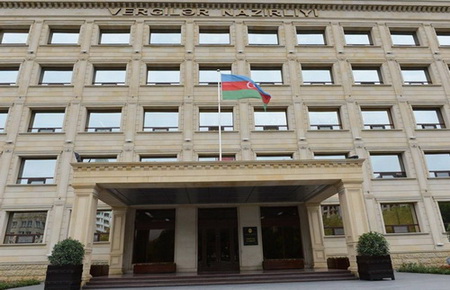 Vergi Məcəlləsinin qüvvəyə mindiyi 1 yanvar 2001-ci ildən ötən dövr ərzində hüquqi şəxslərin mənfəət vergisinin dərəcəsi 27 faizdən 20 faizə endirilib. Bu dəyişiklik 1 yanvar 2010-cu ildən tətbiq edilir. Sahibkarlıq fəaliyyəti ilə məşğul olan fiziki şəxslərin illik gəlirlərindən tutulan gəlir vergisinin dərəcəsi isə 1 yanvar 2010-cu ildən 20 faiz həddində müəyyən edilməklə hüquqi və fiziki şəxslərin mənfəətinə (gəlirinə) tətbiq olunan verginin dərəcəsi eyniləşdirilib. Əlavə dəyər vergisinin dərəcəsi Vergi Məcəlləsi qüvvəyə mindiyi tarixdən 18 faiz dərəcə ilə müəyyənləşdirilib.Hazırda Azərbaycanda vergi yükü göstəricisi əksər dövlətlərdən aşağıdır. Lakin qeyri-neft sektorunda investisiyaların təşviqi, istehsal fəaliyyəti ilə məşğul olan sahibkarların maliyyə vəsaitlərinə qənaət etməklə istehsalın genişləndirilməsi və məşğulluğun təmin edilməsi məqsədilə vergi yükünün yenidən qiymətləndirilməsi zəruridir. Ekspertlərin fikrincə, bu proses bir sıra vergi dərəcələrinin aşağı salınması, bəzi vergi növlərinin inzibatçılığının təkmilləşdirilməsi, vergi nəzarətinin sadələşdirilməsi və elektron audit sisteminin geniş tətbiqi formasında öz əksini tapa bilər”.Nazirlik bildirir ki, sərəncamda diqqət çəkən məsələlərdən biri də sabit verginin tətbiqidir: “Sabit vergi fiziki şəxslərin əldə etdiyi gəlirlərinin həcmindən asılı olmayaraq aylıq vahid məbləğdə müəyyən edilən vergidir. Sabit verginin tətbiqi təcrübəsi hazırda qüvvədə olan Vergi Məcəlləsində də mövcuddur. Mülkiyyətində və ya istifadəsində olan avtonəqliyyat vasitələri ilə Azərbaycan ərazisində sərnişin və yük daşımalarını həyata keçirən şəxslərə münasibətdə sabit vergi sistemi nəzərdə tutulur. Həmin şəxslər Vergi Məcəlləsinin 220-ci və 221-ci maddələri ilə müəyyən edilən sadələşdirilmiş vergini sabit vergi şəklində ödəyir və bu zaman istəklərinə uyğun olaraq növbəti ay, rüb, yarım il və ya il üçün “fərqlənmə nişanı” alırlar. Mövcud qanunvericiliyə görə, fərdi xidmətlər təqdim edən və bu tip kiçik sahibkarlıq fəaliyyəti göstərən şəxslər də digər vergi ödəyiciləri kimi qanunvericiliklə müəyyən edilmiş vergilərin ödəyiciləridir. Fərdi sahibkarlıqla məşğul olduqlarına görə bu şəxslər əldə etdikləri gəlirdən, seçdikləri vergitutma metodundan asılı olaraq sadələşdirilmiş və ya gəlir vergisini hesablayıb dövlət büdcəsinə ödəməlidirlər. Bunun üçün onlar ilk növbədə Vergi Məcəlləsi ilə müəyyən olunmuş qaydada vergi orqanlarında uçota alınmalıdırlar. Fərdi sahibkarlıqla məşğul olan şəxslərin vergi öhdəliklərinin sadələşdirilməsi və patent sisteminin tətbiqi ilə bağlı vergi qanunvericiliyinə dəyişikliklər edilməsi istiqamətində təkliflər sərəncamda öz həllini tapıb.Yeniliklərin tətbiqi fərdi qaydada sahibkarlıq fəaliyyəti ilə məşğul olan fiziki şəxslərdə vergi inzibatçılığının yüngülləşdirilməsi, vergi ödəmələrinin bəyannamə təqdim edilmədən sadələşdirilmiş qaydada yerinə yetirilməsi məqsədi daşıyır. Bu məqsədlə Vergi Məcəlləsinə təklif edilən dəyişiklikdə həmin kateqoriyaya aid olan fiziki şəxslərin siyahısının və aylıq sabit vergi məbləğlərinin müəyyən edilməsi nəzərə tutulur”.“Nazirlər Kabinetinin çevik reaksiya vərdişləri yoxdur”23.08.2016
“Azərbaycan Konstitusiyasına təklif olunmuş əlavə və dəyişikliklər konstitusiya islahatlarının məntiqi davamıdır”. Milli Məclisin hüquq siyasəti və dövlət quruculuğu komitəsinin sədri Əli Hüseynli APA-ya açıqlamasında belə deyib.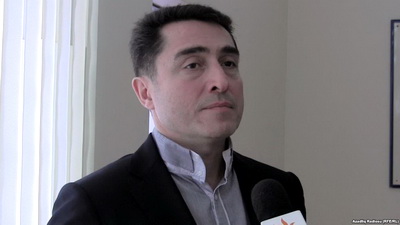 Əli Hüseynli qeyd edib ki, Azərbaycanda son dövrlər həyata keçirilən islahatların sürəti ilə Nazirlər Kabinetinin idarəetmə sistemi arasında böyük təzad var: “Bu kontekstdə icra hakimiyyəti institutunda həyata keçirilən institusional islahatlar daha çox əhəmiyyət kəsb edir. Uzun müddətdir cəmiyyətimiz, insanlarımız ölkə prezidentinin islahatlara birbaşa rəhbərlik etdiyini müşahidə edir. Başqa sözlə, prezidentin bu islahatları daha çox birbaşa administrasiyası vasitəsi ilə həyata keçirdiyi görünür. Nazirlər Kabineti mövcuddur, qərarlar qəbul edilir, amma ölkə prezidentinin qəbul etdiyi qərarların sürətli icrasını müşahidə edirik. Bu, yeni institusional islahatları tələb edir. Bu baxımdan prezidentin təyin edəcəyi vitse-prezidentlər institutunun yaradılması bir zərurətə çevrilir. Bu, iqtisadiyyatın bütün sahələrində müşahidə etdiyimiz bir reallıqdır”.Əli Hüseynli Azərbaycanda son dövrlər həyata keçirilən islahatların sürəti ilə Nazirlər Kabinetinin idarəetmə sistemi arasında böyük təzad olduğuna diqqət çəkib: “Əlbəttə, Nazirlər Kabinetinin mövcud konstitusiyaya və qanunvericiliyə uyğun olaraq öz səlahiyyətləri var və öz icra mexanizmləri mövcuddur. Nazirlər Kabineti kollegial orqandır. Hüquq sahəsi ilə bağlı deyə bilərəm ki, çoxlu sayda sənədin, hətta qanunvericilik aktlarının qəbulu ilə bağlı müəyyən zamana ehtiyac olur. Nazirlər Kabineti həmin sənədlərə baxır, təbii ki, kollegial orqan olduğu üçün aidiyyəti nazirliklərə göndərir. Nazirliklərdə sənədlər hazırlanır, onlara viza qoyulur, yenidən Nazirlər Kabinetinə qaytarılır. Bu proses bəzən aylarla sürən prosesə çevrilir.Azərbaycanın indiki inkişaf mərhələsi, onun regionda, dünyada tutduğu mövqe fonunda qərarların çox sürətlə, bir neçə gün, bəzən saatlarla ölçülən zaman çərçivəsində qəbulu və icraya yönəlməsi tələb olunur. Mövcud durumda Nazirlər Kabinetinin çevik reaksiya vermək üçün mexanizmləri, vərdişləri yoxdur. Bu dövrdə Nazirlər Kabinetinin islahatların önündə getməsini də müşahidə etməmişik. İqtisadiyyatda və digər vacib sahələrdə bütün təşəbbüslər prezidentdən gəlir, həmin qərarların icrasının Prezident Administrasiyası vasitəsi ilə həyata keçirildiyini müşahidə edirik. Bu baxımdan konstitusiyaya edilən əlavə və dəyişikliklər nəticəsində vitse-prezidentlər institutunun yaradılması Azərbaycan dövlətçiliyi baxımından çox əhəmiyyətli bir addımdır, çevik bir mexanizmdir”.Sentyabrın 26-da konstitusiyaya əlavə və dəyişikliklər referendumu keçiriləcək. Referendum aktı layihəsində konstitusiyanın 25-dən çox maddəsində dəyişikliklər təklifi yer alır. Eyni zamanda ana qanuna bir neçə yeni maddə təklif olunur. Əsas yeniliklərdən biri vitse-prezident postlarının təsisidir. Layihəyə görə, birinci vitse-prezidenti və vitse-prezidentləri Azərbaycan prezidenti vəzifəyə təyin və vəzifədən azad edir, növbədənkənar prezident seçkisi zamanı dövlət başçısının səlahiyyətləri birinci vitse-prezidentə keçir.İki hərraca 138 dövlət əmlakı çıxarılacaq23.08.2016Əmlak Məsələləri Dövlət Komitəsi 138 dövlət əmlakının özəlləşdirilməsi barədə hərracların vaxtını açıqlayıb. Hərraclar sentyabrın 14-ü və 20-də komitənin İnformasiya Texnologiyaları və Məlumat İdarəetmə Mərkəzinin binasında (Bakı, Heydər Əliyev prospekti, 139A) təşkil ediləcək.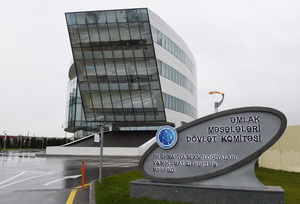 AZƏRTAC-ın məlumatına görə, hərraca çıxarılan əmlakların 50-si iqtisadiyyatın müxtəlif sahələrində fəaliyyət göstərən səhmdar cəmiyyətlərin 30 faizlik səhm paketləri, 62-si qeyri-yaşayış sahələri, kiçik əmlak və obyektlər, 26-sı isə nəqliyyat vasitələridir.Əmlak Məsələləri Dövlət Komitəsi qeyd edir ki, KİV nümayəndələri və vətəndaşlar İnformasiya Texnologiyaları və Məlumat İdarəetmə Mərkəzində hərracların gedişini və dövlət əmlakının satışının necə həyata keçirildiyini izləyə biləcək.182 və 364 günlük yeni istiqrazlar buraxılıb24.08.2016Bakı Fond Birjasında Maliyyə Nazirliyinin 182 gün tədavül müddətli, 10 milyon manat həcmində qısamüddətli dövlət istiqrazları üzrə hərrac keçirilib. Avqustun 23-də keçirilən hərrac zamanı 6 sərmayəçi 12 sifariş təqdim edib. Sifarişlərin nominal üzrə ümumi məbləği 14 milyon 5 min 700 manat olub, onlar 91,6180 manat (18,4998 faiz) və 96,1943 manat (7,9999 faiz) qiymət intervalında təqdim edilib.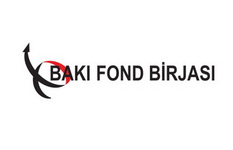 Hərracın yekunları üzrə bağlanmış əqdlərin kəsmə qiyməti 94,8400 manat (11,0017 faiz), orta ölçülmüş qiyməti 95,6251 manat (9.2512 faiz) olub. Nominal qiymət üzrə reallaşdırılmış həcmi 7 milyon 320 min 200 manat təşkil edən istiqrazlar 2017-ci il fevralın 21-də ödənəcək.AZƏRTAC-ın məlumatına görə, həmin gün Maliyyə Nazirliyinin 364 gün tədavül müddətli, 10 milyon manat məbləğində qısamüddətli dövlət istiqrazlarının yerləşdirilməsi üzrə keçirilən hərracda 5 investordan 10 sifariş qəbul olunub. Sifarişlərin nominal üzrə ümumi məbləği 16 milyon 123 min 200 manat olub, onlar 82,1285 manat (21,8803 faiz) və 91,3500 manat (9,5212 faiz) qiymət intervalında təqdim edilib.Hərracın yekunları üzrə bağlanmış əqdlərin kəsmə qiyməti 91,3500 manat (9.5212 faiz), orta ölçülmüş qiyməti 91,3500 manat (9,5212 faiz) olub. Nominal qiymət üzrə reallaşdırılmış həcmi 5 milyon 473 min 400 manat təşkil edən istiqrazlar 2017-ci il avqustun 22-də ödənəcək.Dollar və rubl bahalaşıb24.08.2016ABŞ dolları 4 günlük fasilənin ardınca yenidən bahalaşıb. Mərkəzi Bank avqustun 24-də dollara 1,6245 manat qiymət qoyub. Əvvəlki rəsmi kurs 1,6204 manat idi və avqustun 19-dan dəyişmirdi.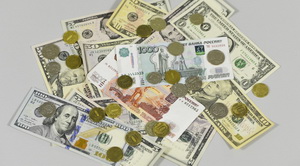 Transparency.az-ın məlumatına görə, Rusiya rublunun da kursu qalxıb. 1 rubl 0,0252 manata satılır. Ötən gün rəsmi məzənnə 0,025 manat olub.Avroda isə cüzi ucuzlaşma qeydə alınıb. 1 avronun rəsmi məzənnəsi 1,8369 manatdan 1,8349 manata düşüb.Ötən il Azərbaycan manatı ikiqat devalvasiyaya uğrayıb və dolların kursu 78 qəpikdən 1 manat 55 qəpiyə qalxıb. Manatın məzənnəsini nizamlamağa bu il 3 milyard 987,3 milyon dollar xərclənib. Dövlət Neft Fondunun 2016-cı ilin hərraclarında satdığı xarici valyutanın həcmi 3 milyard 151,9 milyon dollardır, Mərkəzi Bankdan isə 835,4 milyon dollar alınıb.Büdcə qiymətindən 26 dollar 4 sent yuxarı24.08.2016
Avqustun 24-ü dünya birjalarında neftin qiyməti artıb. Nyu-York birjasında “Layt” markalı neftin bir barreli 69 sent bahalaşaraq 48,10 dollar, London birjasında “Brent” markalı neftin bir barrelinin qiyməti 80 sent artaraq 49,96 dollar olub.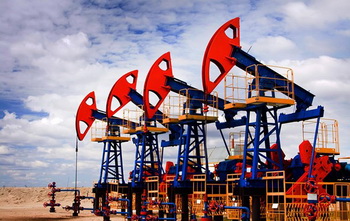 AZƏRTAC xəbər verir ki, “AzəriLayt” markalı neftin bir barreli 75 sent bahalaşaraq 51,04 dollara satılır. Bu, büdcə qiymətindən 26 dollar 4 sent yuxarı qiymətdir. Azərbaycanın dövlət büdcəsində xam neftin satış qiyməti bir barrel üçün 25 dollar götürülüb.Naxçıvan: əhalinin gəlirləri, əməkhaqqı, xidmət göstəriciləri24.08.2016
Bu ilin yanvar-iyul aylarında Naxçıvan Muxtar Respublikasında əhalinin gəlirləri 2015-ci ilin müvafiq dövrü ilə müqayisədə 2,2 faiz artaraq 998 milyon 783 min 600 manata, onun hər bir nəfərə düşən həcmi isə 1,1 faiz yüksələrək 2 min 240,9 manata çatıb.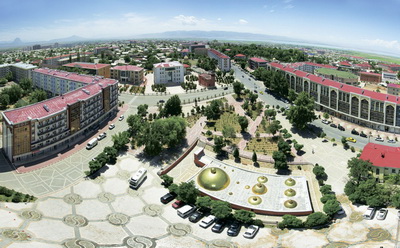 Muxtar respublikanın Dövlət Statistika Komitəsindən AZƏRTAC-a bildirilib ki, yanvar-iyun aylarında bir işçiyə hesablanmış orta aylıq əməkhaqqının məbləği 406,8 manat olub. Bu, əvvəlki ilin müvafiq dövrü ilə müqayisədə 3,6 faiz artım deməkdir.Statistikaya görə, 2016-cı ilin yanvar-iyun aylarında muxtar respublikanın istehlak bazarında əhaliyə 662 milyon 77 min 900 manat həcmində istehlak malları satılıb və pullu xidmətlər göstərilib (2015-ci ilin müvafiq dövrü ilə müqayisədə 1,7 faiz çox). Yanvar-iyul aylarında informasiya və rabitə xidmətlərinin həcmi 28 milyon 714 min manata yaxın olub və 2015-ci ilin müvafiq dövrü ilə müqayisədə 3,7 faiz artıb. 7 ayda mobil rabitə xidmətlərinin həcmi 23 milyon 691 min 600 manat olmaqla bir il öncəki göstəricini 1,7 faiz üstələyib.2016-cı ilin ilk altı ayı ərzində muxtar respublikada əhalinin şəxsi vəsaiti hesabına 232 min 833 kvadratmetr yaşayış sahəsi istifadəyə verilib. Bu, 2015-ci ilin müvafiq dövründəki göstəricini 0,9 faiz üstələyir.2016-cı ilin ilk altı ayında muxtar respublikada 1811 yeni iş yeri yaradılıb, bunun da 1768-i və ya 97,6 faizi daimi iş yerləridir. Yanvar-iyul aylarında muxtar respublikanın bank və kredit təşkilatları hüquqi və fiziki şəxslərə 21 milyon 937 min 200 manat məbləğində kreditlər verib.Monteneqronu cəzbedici eləyən nədir?24.08.2016
AZƏRTAC-ın müxbiri Monteneqronun Bakıdakı fəxri konsulu Vüqar Əliyevlə söhbətləşib.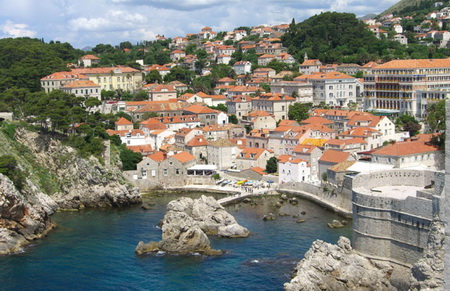 1992-ci ilədək Yuqoslaviyanın tərkibində, federasiya dağılandan sonra isə 2006-cı ilədək Serbiya ilə ittifaqda olan Monteneqro həmin il iyunun 3-də müstəqilliyini elan edib. Ölkə Dünya Bankının 189 ölkədə biznes və sərmayə mühitinin əlverişliliyini qiymətləndirən “Doing Business 2016” hesabatında 46-cı sırada yer alıb. 13 min 812 kvadrat kilometr ərazisi və 650 min nəfər əhalisi olan Monteneqro hazırda Azərbaycan sərmayədarları üçün də çox əhəmiyyətli məkana çevrilib.— Monteneqronun Azərbaycanın iş adamları üçün də əlverişli edən hansı özəllikləri var?— 2006-cı ildə Serbiyadan referendumla ayrılan Monteneqro bu gün Balkanda sabit ölkə kimi inkişaf edir. Monteneqro ticarət, iqtisadi əməkdaşlıq əlaqələri qurmaq istəyən hər kəs üçün açıq ölkədir. Buranı çox zaman fürsətlər ölkəsi də adlandırırlar. Sərmayələr üçün sabit və cəzbedici məkandır. Ölkədə aparılan özəlləşdirmə prosesini izləmək kifayətdir ki, burada biznes üçün yaradılan əlverişli mühiti görəsən.— Azərbaycanla Monteneqro arasında əlaqələr hansı səviyyədə inkişaf edib?— Siyasi, iqtisadi, mədəni əlaqələr yüksək səviyyədədir. Artıq 4-cü ildir ki, yay mövsümündə Azərbaycandan bu ölkəyə birbaşa uçuşlar həyata keçirilir. Son 3 ildə 12 mindən artıq Azərbaycan vətəndaşı Monteneqroya turist qismində səfər edib. Paytaxt Podqoritsanın mərkəzi küçələrindən birinə Bakı adı verilib. Bu ölkədə Azərbaycanın çox gözəl imici formalaşıb. Monteneqro əhalisi bizə çox hörmətlə yanaşır. Eyni zamanda bu ölkədə Azərbaycanın turizm potensialının ciddi təbliğatı qurulub. Ölkədə Azərbaycan-Monteneqro İqtisadi və Mədəni Əlaqələr Mərkəzi fəaliyyət göstərir.— Azərbaycan vətəndaşları üçün Monteneqroya viza tələb olunurmu?— Xeyr. Artıq neçə ildir ki, Azərbaycan vətəndaşları Monteneqroya vizasız səfər edə bilirlər. Səfər zamanı 90 gün vizasız qalmaq hüquqları var.— Bu ölkə turizm üçün cəzbedici olan hansı potensial imkanlara malikdir?— Monteneqro 650 min nəfər əhalisi olmasına baxmayaraq turizmdə böyük ev sahibliyinə imza atır. Bura Adriatik sahilinin incisi adlanır. Ölkəni ziyarət edən turistlərin sayı 2015-də 1,6 milyondan artıq olub. Yəni əhalisindən təxminən üç dəfə çox turist qəbul edir. Dövlət büdcəsinin yarısından çoxu turizmdən gələn gəlir hesabına formalaşır. Xüsusilə Budva, Kotor, Bar və Ulcinj yay tətillərində müxtəlif ölkələrdən gələn turistlərin ən çox sevdiyi və ziyarət etdiyi yerlərdir. Sadəcə, yay və dəniz turizmi baxımından deyil, eyni zamanda Monteneqro Balkanda bənzərsiz kanyonları, milli park və alpinistik turizmi ilə öndə gələn ünvanlardan biridir. YUNESKO-nun mədəni irs siyahısına daxil edilən kanyon və milli parklar Monteneqronun bənzərsiz turizm mərkəzləridir. Durmitor, Bioqradska Qora, Prokletije, İşkodra Gölü, Lovcen milli parkları kimi yerlər buraya daxildir. Sveti Stefan adası və Herceq Novi də ekzotika həvəskarı olan turistlərin sevimli ekskursiya ünvanlarındandır.708 nəfərin ölkədən çıxışı yasaqlanıb24.08.2016Avqustun 24-də Vergilər Nazirliyi vergi borcuna görə ölkədən çıxışına qadağa qoyulmuş şəxslərin adlarını açıqlayıb. Rəsmi məlumata görə, ölkədən getmək hüququ məhdudlaşdırılmış fiziki şəxslərin sayı 308, hüquqi şəxslərin icra orqanlarının rəhbərləri isə 400 nəfərdir.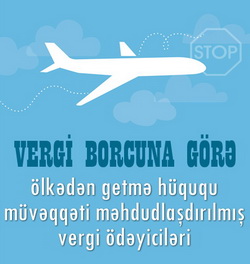 Ölkə qanunvericiliyi vergi borcunu tam ödəməyən şəxslərin ölkədən kənara çıxmasına icazə vermir.Cahangir Hacıyevin məhkəməsi: ittiham aktı elan edilib24.08.2016
Bakı Ağır Cinayətlər Məhkəməsində Beynəlxalq Bankın İdarə Heyətinin sabiq sədri Cahangir Hacıyev və onunla birlikdə təqsirləndirilən 7 nəfərin işi üzrə proses davam edir. APA-nın məlumatına görə, avqustun 24-də keçirilən prosesdə Cahangir Hacıyevin vəkilləri Fəxrəddin Mehdiyev və Aqil Layicov vəsatət qaldıraraq məhkəmə tərkibinə etiraz ediblər. Fəxrəddin Mehdiyev deyib ki, buna səbəb məhkəmə heyətinin indiyədək 6 vəsatətdən heç birini təmin etməməsidir.Digər təqsirləndirilən şəxslərin vəkilləri vəsatətlə razılaşmayıb və indiki mərhələdə buna ehtiyac olmadığını bildiriblər. Dövlət ittihamçısı Fərid Nağıyev də vəsatətin əsaslı olmadığını deyərək təmin olunmamasını istəyib. Məhkəmə tərkibi vəsatəti baxılmamış saxlayıb.Fəxrəddin Mehdiyev Cahangir Hacıyevin şüşə qəfəsdən çıxarılaraq vəkillərinin yanında əyləşməsi ilə bağlı vəsatət qaldırıb. Vəkil Cahangir Hacıyevə istintaq təcridxanasında təzyiq edildiyini də diqqətə çatdırıb: “Onun soyuducusu belə əlindən alınıb və bu, Cahangir Hacıyevin günlərlə ac qalmasına səbəb olub”.Prokuror vəsatətə münasibət bildirərək yalnız ifadə verən vaxt təqsirləndirilən şəxslərin şüşə qəfəsdən çıxarılmasının mümkün olduğunu və buna etiraz etmədiyini deyib. Məhkəmə vəsatəti təmin etməyib.Vəkil Aqil Layicov verilən kreditlərlə bağlı tələb-güzəşt sənədlərinin məhkəməyə təqdim olunmasını və araşdırılmasını istəyib. Hakim bu vəsatətə sənədlərin tədqiqi mərhələsində baxılacağını deyib.Daha sonra məhkəmə istintaqı başlayıb və prokuror ittiham aktını elan edib. Cahangir Hacıyev də daxil olmaqla təqsirləndirilən şəxslər ittihama münasibət bildirərək özlərini təqsirli bilməyiblər. Məhkəmə indiki mərhələdə təqsirləndirilən şəxslərin ifadə verməsi haqqında qərar qəbul edib.Beynəlxalq Banka külli miqdarda ziyan vurulması faktı ilə əlaqədar işin istintaqını Daxili İşlər Nazirliyinin Baş Mütəşəkkil Cinayətkarlıqla Mübarizə İdarəsi aparıb. İstintaq bildirib ki, 2001-2015-ci illərdə Beynəlxalq Bankın İdarə Heyətinin sədri vəzifəsində işləmiş Cahangir Hacıyev digər şəxslərlə qabaqcadan əlbir olaraq mütəşəkkil qrup yaradıb və həmin qrupa rəhbərlik edib, qulluq mövqeyindən sui-istifadə edərək özünün, ailə üzvlərinin və digər şəxslərin adına kart hesabları açıb və həmin hesablara külli miqdarda pul vəsaitlərinin köçürülməsi barədə qanunsuz göstərişlər verib. İddiaya görə, Cahangir Hacıyev və cinayətin digər iştirakçıları Müşahidə Şurasının qərarı olmadan Beynəlxalq Bankın filiallarında bir çox fiziki şəxsin adına 47 milyon 144 min manat kredit pullarını rəsmiləşdirərək mənimsəyiblər, Beynəlxalq Banka ümumilikdə 211 milyon 597 min manat məbləğində ziyan vurublar.Qeyd edilən epizodlar üzrə Cahangir Hacıyevə və digər 7 şəxsə (filial rəhbərləri olmuş Anar Sultanov, İlqar Abdullayev, Yusif Ələkbərov, Kənan Orucov, Məmməd Cahangirov, “İnter Security” MMC-nin sabiq direktoru İbrahim Hüseynov, Bakı Fındıq Zavodunun direktoru işləmiş Azad Cavadov) ittiham elan edilib.Cahangir Hacıyev 2015-ci ilin dekabrından həbsdədir. 38 gün Baş Mütəşəkkil Cinayətkarlıqla Mübarizə İdarəsində saxlanıb.Vergilər Nazirliyinin Tədris Mərkəzi nə işlər görür?24.08.2016
Vergilər Nazirliyinin Tədris Mərkəzinin rəisi Əli Həsənov “Vergilər” qəzetinə müsahibə verib. Transparency.az həmin müsahibəni ixtisarla təqdim edir.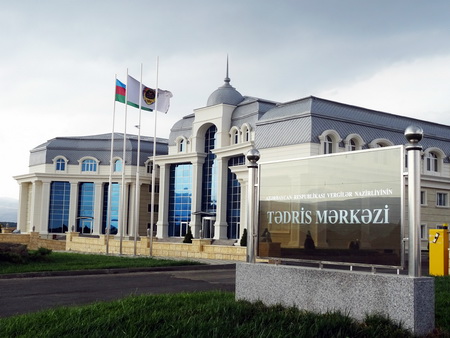 2011-ci ildən fəaliyyətə başlayan mərkəz insan resurslarının inkişafı, kadrların peşə hazırlığının yüksəldilməsi ilə məşğuldur.— Əli müəllim, rəhbərlik etdiyiniz mərkəzin 5 illik fəaliyyətinə nəzər salanda statistik mənzərə necə görünür?— Bu illər ərzində mərkəzdə tədris və təlimin inkişafında müsbət dinamika müşahidə edilir. Məsələn, 2011-ci ildə qısamüddətli təlimlərə 265 nəfər əməkdaş cəlb edilmişdi, 2015-ci ildə rəqəm 1988 olub. İxtisasartırma kursları üzrə tədris kurslarına 2011-ci ildə 59 nəfər əməkdaş cəlb edilib, 2015-ci ildə 398 nəfər əməkdaş müxtəlif fəaliyyət istiqamətləri üzrə kurslara qatılıb. Stajor əməkdaşların sayında azalma olub, bu göstərici 2011-ci ildə 149 nəfərdən 2015-ci ildə 126 nəfərə enib.Vergi orqanı əməkdaşları üçün tədrisin kifayətlilik göstəricisi kimi bir təqvim ili ərzində bir orta statistik vergi işçisinə düşən tədris günlərinin sayı əsas götürülür. 2015-ci ildə Tədris Mərkəzinin təşkil etdiyi təlimlər üzrə kifayətlilik göstəricisi 7,1 adam-gün (fond hesabına saxlanan müfəttişlər nəzərə alınmadan) olub. 2011-ci il ərzində həmin göstəricinin illik qiyməti 3,2, 2012-ci ildə 3,7, 2013-cü ildə 4,7, 2014-cü ildə isə 7,2 adam-gün idi. 2016-cı ilin birinci yarım ili ərzində bu göstərici 4 adam-gün təşkil edib.— Təlim və tədris prosesinin təkmilləşdirilməsi üçün nə kimi tədbirlər görülür?— Vergilər nazirinin “Vergi orqanı əməkdaşlarının və vergi orqanlarına işə qəbul olunan şəxslərin sahələr üzrə sertifikatlaşdırılması barədə tədbirlər planı”nda sahələr üzrə təlim proqramlarının, proqrama daxil ediləcək mövzular üzrə təlim materiallarının və test bazasının hazırlanması kimi tapşırıqların icra edilməsi nəzərdə tutulub.Tədris Mərkəzinin Vergilər Nazirliyinə müraciəti əsasında təqdim edilmiş qrafikə uyğun olaraq mütəxəssislər cəlb edilib, test bazası tamamilə yenilənib və ekspertizası keçirilib.“Dövlət vergi orqanlarının vəzifəli şəxslərinin peşə hazırlığının təşkili qaydaları”na əsasən, AVİS-in “Tədris” altsistemi və Vergilər Nazirliyinin “E-Kitabxana” altsisteminin “E-öyrənmə” bölməsi üzrə dəyişikliklər edilməsi də nəzərdə tutulub.— Mərkəzdə təşkil edilən tədris kurslarının ümumi nəticələri haqqında nə deyə bilərsiniz?-Vergilər nazirinin 13 may 2016-cı il əmri ilə təsdiq edilmiş “Dövlət vergi orqanlarının vəzifəli şəxslərinin peşə hazırlığının təşkili qaydaları” dövlət vergi orqanlarının vəzifəli şəxslərinin, habelə dövlət vergi orqanlarına staj və sınaq müddətinə qəbul edilmiş şəxslərin peşə hazırlığının planlaşdırılmasını, təşkilini və nəticələrinin qiymətləndirilməsi prosedurlarını müəyyən edir.Mərkəzdə tədris kursları ixtisasartırma təhsili və qısamüddətli təlimlərdən ibarətdir. İxtisasartırma təhsili peşə fəaliyyətinin ümumi əsasları, ixtisas sahələri (fəaliyyət sahələri), innovasiyalar kimi təlim modulları üzrə həyata keçirilir.Qısamüddətli təlimlər Vergilər Nazirliyinin struktur vahidləri və bölmələrinin müvafiq struktur vahidinə müraciəti, eləcə də müvafiq struktur vahidin təşəbbüsü ilə təlimin gündəliyi əsasında nazirliyin elektron kitabxanasının “Onlayn təlim” sistemində və ya tədris mərkəzində təşkil edilir.Bu günə qədər “Peşə fəaliyyətinin ümumi əsasları” təlim bloku üzrə 3 təlim kursu təşkil edilib və bu təlimlərə 60 nəfər stajor əməkdaş cəlb edilib.İxtisas sahələri (fəaliyyət sahələri) modulunun məqsədi əməkdaşların fəaliyyət sahələri üzrə bilik və peşə hazırlığı səviyyəsinin yüksəldilməsini və təkmilləşdirilməsini təmin etməkdir.“Dövlət vergi orqanlarında icra intizamına nəzarət və kargüzarlıq işinin təşkili” və “Vergi öhdəliklərinin müəyyənləşdirilməsi və icrasına nəzarət işlərinin təşkili” ixtisas (fəaliyyət) sahələri üzrə iki ixtisasartırma təlimi keçirilib və bu təlimlərə 24 nəfər dövlət vergi orqanı əməkdaşı cəlb edilib.Müvafiq fəaliyyət sahəsi üzrə təlimlər ixtisasartırma təhsilinin “İxtisas sahələri üzrə təlim modulu” çərçivəsində təşkil edilir.“İnnovasiya”lar təlim prosesində yeni istiqamətdir. Əsas məqsəd əməkdaşların daim dəyişən və yeniləşən iş şəraitinə uyğunlaşmasını, yeniliklərin mənimsənilməsini, idarəetmə qabiliyyətlərinin yüksəldilməsini, yeni texnologiyalar və texniki vasitələrlə iş vərdişlərinə yiyələnməsini təmin etməkdir.Bu istiqamətdə təlimlərin keçirilməsi məqsədilə nazirliyin müxtəlif strukturlarından təkliflər daxil olub. İlk təlim avqustun 18-19-da keçirilib və ilin sonuna qədər daha bir neçə təlim keçiriləcək.— Hazırda əməkdaşların sertifikatlaşdırılması ilə bağlı təlimlər aparılır. Bu sahədə vəziyyət necədir?— 2016-cı il ərzində bu günə qədər sertifikatlaşdırılma ilə əlaqədar operativ vergi nəzarəti, vergi ödəyicilərinin uçotu və qeydiyyatı, vergi borclarının alınması, vergi auditi, vergi cinayətlərinin ibtidai araşdırılması və bəyannamələrin kameral yoxlanılması sahələri üzrə Vergilər Nazirliyinin elektron kitabxanasında “Vergi qaninvericiliyi” təlim bloku üzrə 16 onlayn təlim keçilib, bu təlimlərə 374 nəfər dövlət vergi orqanı əməkdaşı cəlb olunub. Bu təlim bloku sertifikatlaşdırılma prosesinin birinci mərhələsidir. İlk mərhələni uğurla keçən əməkdaşlar müvafiq fəaliyyət sahələri üzrə “Vergi inzibatçılığı” təlim bloku üzrə ikinci mərhələyə dəvət edilirlər. Birinci mərhələdən uğurla keçmiş 146 nəfər ikinci mərhələdə təlimlərə cəlb edilib.Hər iki mərhələni uğurla keçmiş 125 nəfərə üç dərəcə üzrə sertifikatlar verilib. 50 nəfər əməkdaş birinci dərəcəli sertifikat alıb.— Vergi sistemində tədrisin keyfiyyəti necə müəyyənləşdirilir? Son dövrlər tətbiq olunan ilkin və yekun qiymətləndirmənin nəticələri barədə nə deyə bilərsiniz?— Təlimlərin qiymətləndirilməsi iki mərhələdə aparılır. Birinci mərhələdə kursun bitməsindən sonrakı həftə ərzində iş yerində dinləyicilərin təlimdən məmnunluq səviyyəsinin qiymətləndirilməsi üçün sorğunun aparılması nəzərdə tutulur. Bu mərhələdə dinləyicilərin təlimin təşkili, təlim materialları, biliklərin qiymətləndirilməsi və təlimçilərin təlim qabiliyyətləri barədə rəyləri və təklifləri öyrənilir.İkinci mərhələ təlimdən altı ay sonra aparılır. Bu mərhələdə təlimin nəticələrinin ümumi fəaliyyətə təsirinin qiymətləndirilməsi üçün təlim prosesində verilən biliklərin dinləyicilərin və struktur vahidinin fəaliyyət nəticələrinə təsirinin qiymətləndirilməsi, eləcə də təlimlərin təkmilləşdirilməsinə dair təkliflərin alınması məqsədilə həm dinləyicilər, həm də onların birbaşa rəisləri (şöbə və bölmə rəisləri) arasında sorğuların aparılması nəzərdə tutulur.“Peşə fəaliyyətinin ümumi əsasları” və “İxtisas sahələri (fəaliyyət sahələri)” üzrə keçirilən hər təlim prosesi zamanı dinləyicilərin bilik və peşə hazırlığı səviyyəsinin ilkin və yekun qiymətləndirilməsi aparılır.Ermənistanda hökumətə 22 nəfərlik limit qoyulur24.08.2016
Ermənistanda hökumətin tərkibi maksimum 22 nəfərdən ibarət olacaq. Yeni konstitusiya belə hədd qoyur.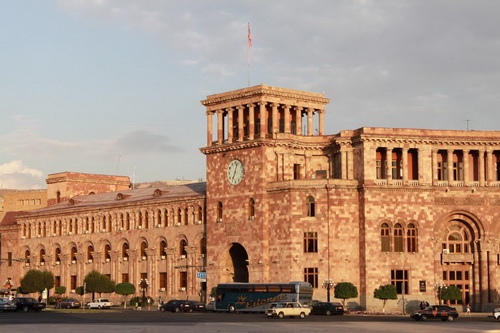 Ötən ilin dekabrında Ermənistan konstitusiyası dəyişib və ölkə parlament respublikası idarə üsuluna keçir. Yenilənmiş ana qanuna görə, gələn ildən hökuməti proporsional sistemlə seçilən 101 nəfərlik parlamentdə azı 53 mandatı olan partiya quracaq.Transparency.az bildirir ki, yeni konstitusiyada hökumətin strukturu da əksini tapır. Ali qanunun 147-ci maddəsinə görə, baş nazirin müavinlərinin sayı 3-dən, nazirlərin sayı 18-dən çox ola bilməz.Baş nazirlə birgə Ermənistan hökuməti hazırda 27 nəfərdən ibarətdir. Ölkədə 19 nazir var. Beynəlxalq iqtisadi inteqrasiya və islahatlar naziri (eyni zamanda baş nazirin müavinidir); diaspor; xarici işlər; müdafiə; təbiəti mühafizə; kənd təsərrüfatı; ərazi idarəçiliyi və inkişaf; əmək və sosial məsələlər; iqtisadiyyat; ədliyyə; şəhərsalma; səhiyyə; mədəniyyət; elm və təhsil; fövqəladə hallar; gənclər və idman; nəqliyyat və rabitə; maliyyə; energetika və təbii ehtiyatlar nazirlərinin daxil olduğu kabinetin tərkibində daha 7 qurumun (Mülki Aviasiya Baş İdarəsi, Daşınmaz Əmlakın Kadastrı Komitəsi, Nüvə Təhlükəsizliyi Komitəsi, Ermənistan Polisi, Milli Təhlükəsizlik Xidməti, Dövlət Əmlakı İdarəsi, Dövlət Gəlirləri İdarəsi) rəhbərləri yer alır.Azərbaycanda isə indi 19 nazirlik, 9 dövlət komitəsi, 5 dövlət xidməti, 2 administrasiya, 1 idarə var. Mərkəzi icra hakimiyyəti orqanı statuslu digər qurumları (Müəllif Hüquqları Agentliyi, Alternativ və Bərpa Olunan Enerji Mənbələri üzrə Dövlət Agentliyi, Vətəndaşlara Xidmət və Sosial İnnovasiyalar üzrə Dövlət Agentliyi, Mənzil İnşaatı Dövlət Agentliyi və s.) saymasaq, baş nazir və müavinləri ilə birgə Nazirlər Kabineti 42 nəfərdən ibarətdir.Əli İnsanov yeni ittihamları qəbul etmir25.08.2016
Bakının Qaradağ rayonundakı 13 saylı Cəzaçəkmə Müəssisəsində saxlanan keçmiş səhiyyə naziri Əli İnsanova yeni cinayət işi qaldırılıb. Sabiq nazir psixotrop maddə saxlamada, hakimiyyət nümayəndəsinə zor tətbiq etməklə müqavimət göstərmədə və cəzaçəkmə müəssisələrində qadağan olunmuş əşyaların saxlanmasında ittiham olunur. Vəkil Toğrul Babayev “Azadlıq” radiosuna deyib ki, Əli İnsanov irəli sürülən ittihamları qəbul etməyərək istintaqa ifadə verməyib.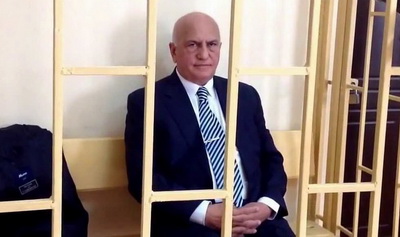 Cinayət işini avqustun 24-də Qaradağ Rayon Prokurorluğu qaldırıb. Həmin gün Qaradağ Rayon Məhkəməsi Əli İnsanovun istintaq təcridxanasına köçürülməsi barədə qərar qəbul edib.Əli İnsanovun təqsirləndirilən şəxs qismində cəlb edilməsi haqqında qərara görə, o, avqustun 23-də xidməti vəzifəsini yerinə yetirən ədliyyə mayoru Anar Məmmədova zor tətbiq edib, onun boğazını sıxıb, poqonlarını qoparıb. Sabiq nazirin istifadəsi qadağan olunmuş 60 ədəd “Tramadol” dərmanı saxladığı da bildirilir.Vəkil Toğrul Babayevin sözlərinə görə, sabiq nazir deyib ki, ittihamlar onu azadlığa buraxmamaq məqsədindən irəli gəlir. Əli İnsanov oktyabr ayında azadlığa çıxmalı idi.Transparency.az qeyd edir ki, 1946-cı il martın 22-də Ermənistanın Ləmbəli kəndində anadan olan Əli İnsanov Azərbaycan Dövlət Tibb İnstitutunun müalicə-profilaktika fakültəsini bitirib. Tibb elmləri doktorudur.1995-2000-ci illərdə Milli Məclisin deputatı olub. Hakim Yeni Azərbaycan Partiyasının qurucularından olan Əli İnsanov səhiyyə naziri postunu 1993-2005-ci illərdə tutub.2005-ci il oktyabrın 19-da dövlət çevrilişinə cəhd ittihamı ilə tutulan Əli İnsanov sonra iqtisadi cinayətlər ittihamı ilə 11 il müddətinə azadlıqdan məhrum edilib. 2013-cü il martın 14-də Avropa İnsan Hüquqları Məhkəməsi sabiq nazirin ədalətli mühakimə olunmadığı haqda qərar çıxarıb. Həmin qərara əsaslanan Azərbaycan Ali Məhkəməsinin Plenumu Əli İnsanovun işini yenidən baxılması üçün apellyasiya instansiyasına göndərib. 2014-cü ilin fevralında Bakı Apellyasiya Məhkəməsi işə baxılmasını yekunlaşdırıb, Əli İnsanov barəsində çıxarılmış 11 illik həbs qərarı dəyişməyib. 2016-cı il iyunun 9-da Ali Məhkəmə Bakı Apellyasiya Məhkəməsinin bu qərarını qüvvədə saxlayıb.Mərkəzi Bank dolların kursunu dəyişməyib25.08.2016Avqustun 25-də ABŞ dollarının rəsmi məzənnəsi dəyişməz qalıb. Mərkəzi Bank 1 dolları ötən gün olduğu kimi 1,6245 manata satır.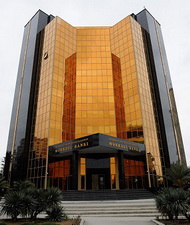 Avro isə ucuzlaşıb. 1 avronun rəsmi kursu 1,8349 manatdan 1,8308 manata endirilib.Transparency.az-ın məlumatına görə, Rusiya rublunun da kursu düşüb. Ötən gün 0,0252 manata təklif edilən 1 rubla 0,0249 manat qiymət qoyulub.2015-ci ildə Azərbaycan manatı ikiqat devalvasiyaya uğrayıb, dolların kursu 78 qəpikdən 1 manat 55 qəpiyə qalxıb. Manatın məzənnəsini nizamlamağa bu il 3 milyard 987,3 milyon dollar xərclənib. Dövlət Neft Fondunun 2016-cı ilin hərraclarında satdığı xarici valyutanın həcmi 3 milyard 151,9 milyon dollardır, Mərkəzi Bankdan isə 835,4 milyon dollar alınıb.Hərbi təlim: şərti düşmənin hədəfləri məhv edilib25.08.2016Hərbi Dəniz Qüvvələrində keçirilən təlimlərin döyüş atışlı növbəti mərhələsi icra edilib. Müdafiə Nazirliyinin məlumatına görə, təlimlərə 3000 nəfərədək şəxsi heyət, 30-dan artıq döyüş gəmisi, katerlər, 20-dək döyüş təyyarəsi, helikopterlər və 20-dən çox raket-artilleriya qurğusu cəlb edilib.Avqustun 24-də Müdafiə Nazirliyinin rəhbər heyəti komanda idarəetmə gəmisində qərar tutaraq dəniz poliqonunda təlim tapşırıqlarını yerinə yetirən qüvvə və vasitələrin manevrlərini və döyüş atışlarını izləyib.Hərbi Dəniz Qüvvələri, Hərbi Hava Qüvvələri, Raket və Artilleriya Qoşunlarının qüvvə və vasitələri, eləcə də xüsusi təyinatlıların iştirakı ilə keçirilən təlimlərin ilkin mərhələsində HDQ-nin tam döyüşə hazır vəziyyətə gətirilməsi, gəmi qruplarının, hissə və bölmələrin cəmləşmə rayonlarına çıxışı, komplektləşdirmə və döyüş uzlaşması tədbirləri yerinə yetirilib.Növbəti mərhələdə Xəzər dənizinin Azərbaycana məxsus hissəsində enerji infrastrukturunun mühafizəsi üzrə əməliyyatların planlaşdırılması və təlimlərdə iştirak edən qüvvələrə döyüş tapşırıqlarının çatdırılması yekunlaşdırılıb.Təlimlərin yekun mərhələsində terror-diversiya qruplarının ələ keçirdiyi ticarət gəmisinin və neft ixrac özülünün azad edilməsi, həmçinin Xəzər dənizinin əməliyyat zonasına qeyri-qanuni daxil olan şərti düşmən gəmilərinin məhv edilməsi məqsədilə Hərbi Hava Qüvvələrinin döyüş təyyarələri və helikopterləri, sahilboyu yerləşdirilən Raket və Artilleriya Qoşunlarının qüvvə və vasitələri, o cümlədən xüsusi təyinatlılar qarşılıqlı əlaqədə təlim-döyüş tapşırıqlarını yerinə yetiriblər.Döyüş atışlarının icrası ilə həyata keçirilən təlimlərin əsas mərhələsində şərti düşmənin hədəfləri məhv edilib.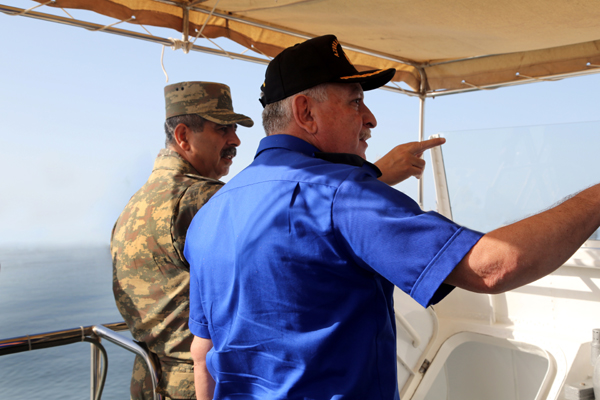 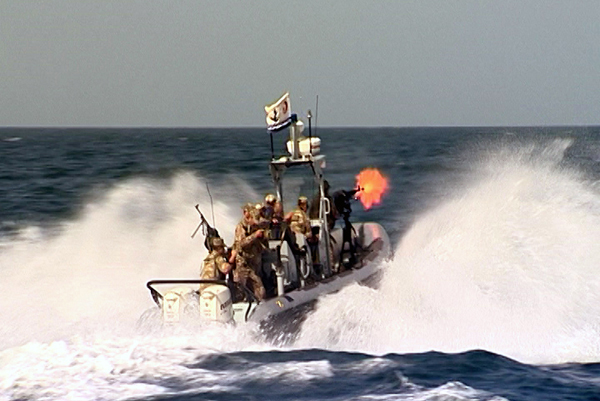 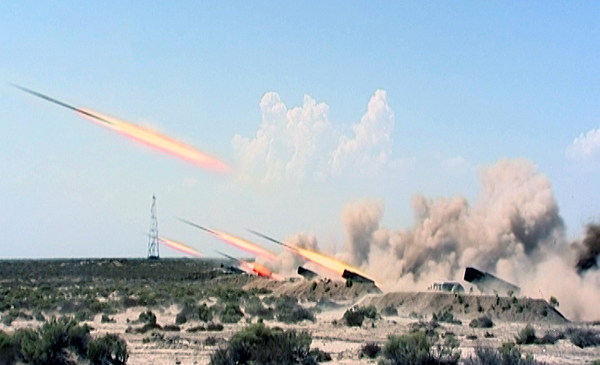 Vergi qanununa dəyişikliklər hazırlanır25.08.2016Avqustun 25-də Vergilər Nazirliyi yeni açıqlama yayıb. Transparency.az-ın məlumatına görə, açıqlamada qeyd olunur ki, prezidentin avqustun 4-də imzaladığı vergi islahatları sərəncamı Azərbaycanın vergi sisteminin beynəlxalq standartlara tam cavab verməsi istiqamətində ciddi addımdır: “2016-cı ildə vergi sahəsində aparılacaq islahatların istiqamətlərinin təsdiqini və vergi inzibatçılığının təkmilləşdirilməsini nəzərdə tutan sərəncam vergi ödəyiciləri ilə vergi orqanları arasında əməkdaşlıq münasibətlərini daha da təkmilləşdirmək, vergi öhdəliklərini düzgün müəyyən etmək və proqnozlaşdırmaq üçün beynəlxalq təcrübədə geniş istifadə olunan bir sıra metodların tətbiqinə yol açır.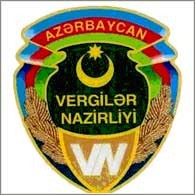 Sərəncamda diqqət çəkən məqamlardan biri də vergi öhdəliklərinin əvvəlcədən müəyyənləşdirilməsi (“Advance tax ruling”) qaydasının tətbiqidir. Həmin sistem inkişaf etmiş ölkələrdə istər fərdi vergi ödəyiciləri, istərsə də iri şirkətlər üçün geniş istifadə edilən alətlərdəndir. Bu zaman vergi ödəyicilərinin müraciəti əsasında vergi orqanları qanunvericilikdə nəzərdə tutulmuş qaydada həmin vergi ödəyicisinin əməliyyatları üzrə yarana biləcək vergi öhdəliyi barədə məlumat hazırlayaraq ona təqdim edirlər.Məlum olduğu kimi, sahibkarların hər hansı səbəbdən vergi öhdəliklərini düzgün müəyyən etməməsi Vergi Məcəlləsində nəzərdə tutulmuş qaydada məsuliyyətə səbəb olur. Yəni həmin şəxsə maliyyə sanksiyaları və faizlər hesablanır və o, maliyyə sanksiyaları və faizləri ödəməklə dövriyyə vəsaitindən səmərəli istifadə edə bilmir, son nəticədə ciddi maliyyə itkiləri ilə üzləşir. Belə halların qarşısının alınmasına kömək edən üsullardan biri də əməliyyatlar üzrə vergi öhdəliklərinin əvvəlcədən müəyyənləşdirilməsi mexanizminin hazırlanmasıdır. Hazırda vergi öhdəliklərinin hüquqi nəticələr doğurmadan vergi orqanları ilə razılaşdırılması qaydasının müəyyən edilməsi ilə bağlı qanun dəyişiklikləri layihəsi üzərində iş gedir.Sərəncamda öz əksini tapmış digər məsələ kameral vergi yoxlamaları ilə bağlıdır. Kameral vergi yoxlaması verginin hesablanması və ödənilməsi üçün əsas olan sənədlərin vergi orqanına təqdim edildiyi gündən 30 gün müddətində aparılır. Lakin bir sıra hallarda vergi ödəyiciləri müvafiq sənədləri vaxtında təqdim etmədikdə və ya ümumiyyətlə sənədləşmə aparmadıqda yoxlamaların müddəti uzanır. Belə halların tamamilə aradan qaldırılmasını təmin etmək üçün dövlət başçısının sərəncamı ilə kameral vergi nəzarətinin konkret olaraq verilmiş bəyannamələr əsasında 30 gün ərzində başa çatdırılması tapşırılıb. Yəni sahibkar vergi bəyannaməsini təqdim edibsə və növbəti 30 gün ərzində həmin sahibkarlıq subyektində kameral yoxlama aparılmayıbsa, vergi orqanı həmin vergi ödəyicisində bu yoxlamanı aparmaq hüququnu itirir. Bu məqsədlə Vergi Məcəlləsinin kameral vergi yoxlamaları ilə bağlı maddələrində dəyişikliklər edilməsi nəzərdə tutulur.Digər vacib məsələlərdən biri vergidən yayınan vergi ödəyiciləri barədə ictimai məlumatlandırmadır. Vergidən yayınan ödəyicilər üzərində ictimai nəzarət həyata keçirilməklə belə faktlar barədə vergi orqanına məlumat verən şəxslərin mükafatlandırılması nəzərdə tutulub. Mükafatın məbləği verilmiş məlumatlar əsasında büdcəyə ödətdirilmiş vergi məbləğlərinə uyğun müəyyənləşdiriləcək. “Vergidən yayınma hallarının qarşısını almaq məqsədilə ictimai məlumatlandırma” (“Whistleblow”) adlanan həmin mexanizm dünya təcrübəsində geniş tətbiq edilir. Bu zaman faktların media vasitəsilə ictimailləşdirilməsindən də geniş istifadə olunur.Sərəncamla hər bir vergi ödəyicisinə öz səhvlərini könüllü açıqlamaq şansı da yaradılır. Bu, “Könüllü vergi açıqlaması” (“Voluntary tax disdosure”) sisteminin tətbiqi ilə bağlıdır. Könüllü vergi açıqlaması vergi yoxlaması üçün qanunla müəyyən edilmiş müddət bitdikdən sonra yoxlama zamanı aşkar olunmamış səhvlərin könüllü bəyan edilməsini nəzərdə tutur. Bununla da vergi ödəyicisinin dəqiqləşmiş bəyannamə vermək hüququ yaranacaq və həmin bəyannamə ilə könüllü açıqlanmış vergi məbləğlərinə görə faizlərin hesablanması və maliyyə sanksiyasının tətbiqi istisna ediləcək.Mütəxəssislərin qənaətinə görə, sərəncama uyğun olaraq həyata keçirilməsi nəzərdə tutulan tədbirlər vergi inzibatçılığının beynəlxalq tələblərə tam uyğunlaşdırılmasına və digər ölkələrin qabaqcıl təcrübələrinin Azərbaycanda daha geniş tətbiqinə şərait yaradacaq”.Nazirlik yeni elektron xidmət istifadəyə verib25.08.2016Əmək və Əhalinin Sosial Müdafiəsi Nazirliyi “İstehsalatda baş verən bədbəxt hadisə barədə aidiyyəti dövlət strukturuna məlumatların verilməsi” elektron xidmətini istifadəyə təqdim edib. Avqustun 25-də yayılan rəsmi açıqlamada qeyd olunur ki, hər bir işəgötürən istehsalatda baş verən bədbəxt hadisənin təhqiqatının aparılması üçün dərhal Əmək və Əhalinin Sosial Müdafiəsi Nazirliyi yanında Dövlət Əmək Müfəttişliyi Xidmətinə məlumat verməyə borcludur: “Daxil olmuş məlumat əsasında bədbəxt hadisənin istehsalatla bağlılığının araşdırılması və təhqiqatının aparılması məqsədilə qanunvericiliklə müəyyən edilmiş qaydada komissiya yaradılır, baş vermiş bədbəxt hadisənin təhqiqatı aparılır.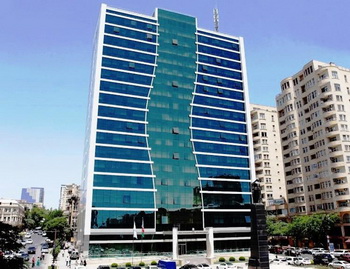 “Elektron hökumət” portalında təqdim olunan “İstehsalatda baş verən bədbəxt hadisə barədə aidiyyəti dövlət strukturuna məlumatların verilməsi” e-xidməti istehsalatda baş vermiş bədbəxt hadisələr barədə işəgötürənlərin məlumat verməsi prosesinin elektron qaydada da həyata keçirilməsinə, bu sahədə işəgötürənlərin imkanlarının genişlənməsinə şərait yaradır. Yeni e-xidmət əmək müqaviləsi bildirişi üzrə elektron informasiya sisteminə, habelə “Giriş-çıxış və qeydiyyat” idarələrarası avtomatlaşdırılmış məlumat-axtarış sisteminə inteqrasiya edilib. Həmçinin yeni e-xidmət Rabitə və Yüksək Texnologiyalar Nazirliyinin elektron imza sertifikatları verilmiş dövlət qurumları, hüquqi və fiziki şəxslər üzrə informasiya sisteminə inteqrasiya şəraitində fəaliyyət göstərəcək.İstehsalatda baş verən bədbəxt hadisə barədə aidiyyəti dövlət strukturuna məlumat vermək üçün müvafiq müəssisənin məsul şəxsi (istifadəçi) www.e-gov.az internet ünvanına daxil olduqdan və e-imza kartı (yaxud Mobil Autentifikasiya Sertifikatı) ilə autentifikasiyadan keçdikdən sonra Əmək və Əhalinin Sosial Müdafiəsi Nazirliyinin “İstehsalatda baş verən bədbəxt hadisə barədə aidiyyəti dövlət strukturuna məlumatların verilməsi” e-xidmətini seçir. Bu zaman işəgötürən haqqında məlumatlar əmək müqaviləsi bildirişi üzrə elektron informasiya sisteminə inteqrasiya şəraitində avtomatik rejimdə müəyyən olunur. İstifadəçi bədbəxt hadisənin baş verdiyi tarixi, saatı və ünvanı, hadisə haqqında qısa məlumatı, onun baş vermə şəraitini, zərərçəkənlər, habelə hadisə ilə bağlı məlumat verən şəxs barədə məlumatları daxil edir (Zərərçəkən işçilər barədə məlumatlar da qeyd edilən sistemlərə inteqrasiya şəraitində avtomatik rejimdə müəyyən edilir).İstifadəçi müraciəti təsdiq etdikdən sonra müraciət dərhal sistemdə qeydiyyata alınır. Bunun ardınca istifadəçiyə onun müraciətinin, yəni istehsalatda baş verən bədbəxt hadisə barədə məlumatların qeydiyyata alınmasına dair bildiriş göndərilir və Dövlət Əmək Müfəttişliyi Xidməti komissiya yaradaraq həmin bədbəxt hadisənin təhqiqatının aparılmasına başlayır”.Bununla Əmək və Əhalinin Sosial Müdafiəsi Nazirliyinin əhali üçün aktual olan iş sahələri üzrə artıq 26 elektron xidməti vətəndaşların istifadəsindədir.Manatın taleyi: sentyabrdan yeni şərait yaranır25.08.2016“Manatın sabitliyini təmin edən şərait yoxdur”. Transparency.az-ın məlumatına görə, iqtisadçı ekspert Samir Əliyev belə yazır. Ekspert bildirir ki, hətta neftin bahalaşması manatı xilas edə bilməyib: “Tələbatın yüksək olması idxalın artması, bankların borc öhdəliklərini yerinə yetirməsi, bağlanan bankların qaytarılan əmanətlərinin dollarlaşması, turizm mövsümü və sair amillərlə bağlıdır. Banklarda dollar qıtlığı var. Dollar ya ölü kapital kimi yatır, ya da kapital şəklində ölkəni tərk edir.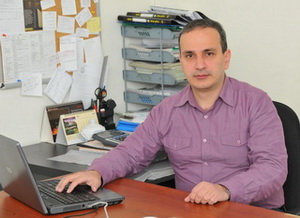 Sentyabrdan başlayaraq yeni şərait yaranır. Təəssüf ki, manatın sabitliyini təmin edəcək şərait yoxdur. Hətta Mərkəzi Bank valyuta hərracına 600 milyon dollar çıxarıb bankların tələbatını tam ödəsə belə, növbəti hərracda yeni tələbat yarana bilər. Səbəb sadədir. Ölkədən rəsmi və qeyri-rəsmi şəkildə kapital axını var. Ölkəyə isə həmişəkindən dəfələrlə az dollar gəlir. Valyuta gətirən kanallardan ancaq biri – Dövlət Neft Fondu işləyir. Mərkəzi Bank xeyli vaxtdır bazarda iştirak etmir və azalmış ehtiyatlarını qoruyur. Digər kanal olan SOCAR-ın başı öz problemlərinə qarışıb. 92 markalı benzinin idxalı SOCAR-a ayda təxminən 40 milyon dollara başa gələcək və istisna deyil ki, həmin vəsait bazardan götürüləcək. Ona görə də əsas yük Neft Fondunun üzərinə düşür. Fond 2016-cı ildə 3 milyard 151,9 milyon dollar satıb və onun üçün nəzərə tutulan normadan artıq dollar satmaq niyyətində deyil.Qeyri-neft ixracına da bel bağlamaq olmaz. İlin 7 ayında xarici ticarət dövriyyəsində 167 milyon 466 min dollarlıq mənfi saldo yaranıb. 2015-ci ilin müvafiq dövrü ilə müqayisədə qeyri-neft ixracında 30 faiz azalma var. Belə vəziyyətdə tədiyyə balansında da mənfi saldonun olması şübhəsizdir”.Neftin bahalaşmasına gəldikdə isə ekspert nikbinlik üçün əsas olmadığını bildirir: “ABŞ-ın Federal Ehtiyat Sistemi bu il 3 iclas keçirəcək və bir dəfə uçot dərəcəsinin artacağı güman edilir. Deməli, manata qüvvə verəcək daxili və xarici amillər yoxdur. Ona görə də proqnozlar əsasən manatın necə və hansı həddə qədər ucuzlaşa biləcəyi üzərində qurula bilər.Hazırda hökumətdə manatın məzənnəsinə münasibətdə fikir ayrılığı var. Ən azı maliyyə blokunda Mərkəz Bankla Maliyyə Nazirliyi arasında həmişəki fikir ayrılığı qalır. Bir tərəf yumşaq, digər tərəf isə kəskin devalvasiyada maraqlıdır. Hələ ki, birincilər prosesi nəzarətdə saxlayır. Ona görə də gözlənilməz hal (neftin kəskin ucuzlaşması, siyasi gərginlik, maliyyə təşvişi) olmasa, ilin sonuna doğru manat dollara münasibətdə tədricən ucuzlaşacaq və 1 dollar ən azı 1,80 manata satılacaq.Əvvəlki devalvasiyada olduğu kimi ikincilər təşəbbüsü ələ alsalar (büdcənin icrasında problemlər səbəbindən), onda manat daha kəskin ucuzlaşa bilər. Hər bir halda yumşaq devalvasiya siyasəti davam etdirilməlidir. Çünki kəskin devalvasiyanın acı nəticələri hələ də aradan qalxmayıb”.2015-ci ildə Azərbaycan manatı ikiqat devalvasiyaya uğrayıb, dolların kursu 78 qəpikdən 1 manat 55 qəpiyə qalxıb. Avqustun 25-də Mərkəzi Bank 1 dolları 1,6245 manata satır.Manatın məzənnəsini nizamlamağa 2016-cı ilin yanvar-avqust aylarında 3 milyard 987,3 milyon dollar xərclənib. Dövlət Neft Fondunun 2016-cı ilin hərraclarında satdığı xarici valyutanın həcmi 3 milyard 151,9 milyon dollardır, Mərkəzi Bankdan isə 835,4 milyon dollar alınıb.Hərraclarda satılan vəsait 4 milyard dolları ötdü25.08.2016Avqustun 25-də Dövlət Neft Fondu hərraca 50 milyon ABŞ dolları məbləğində xarici valyuta çıxararaq 28 banka satıb. Transparency.az bildirir ki, bununla Dövlət Neft Fondunun 2016-cı ilin hərraclarında satdığı xarici valyutanın həcmi 3 milyard 201,9 milyon dollara çatıb.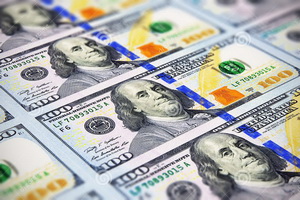 2015-ci ildə Azərbaycan manatı ikiqat devalvasiyaya uğrayıb, dolların kursu 78 qəpikdən 1 manat 55 qəpiyə qalxıb. Avqustun 25-də Mərkəzi Bank 1 dolları 1,6245 manata satır.Mərkəzi Bankdan 835,4 milyon dollar alındığını da hesablayanda 2016-cı ilin yanvar-avqust aylarında manatın məzənnəsini nizamlamağa 4 milyard 37,3 milyon dollar gedib.İnternet pulunu bəri başdan alacaqlar25.08.2016
Bakı Telefon Rabitəsi İstehsalat Birliyi sentyabrın 1-dən internet və İPTV xidmətləri üzrə öncədən ödəmə sisteminin tətbiqinə başlayır. Rabitə və Yüksək Texnologiyalar Nazirliyindən AZƏRTAC-a bildirilib ki, yeni sistemin tətbiqi ilə abunəçi müvafiq qaydada öncədən ödədiyi məbləğə uyğun xidmət alacaq və göstərilən xidmətdə fasilə yaranmayacaq.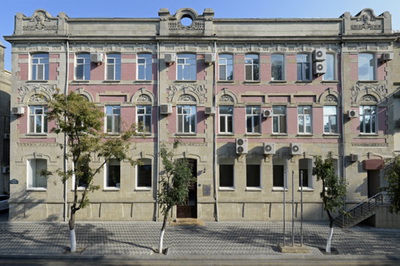 Məlumatda qeyd olunur ki, istifadəçilər Bakı Telefon Rabitəsi İstehsalat Birliyinin göstərdiyi xidmətlərə görə sonradan ödəniş etdiyi üçün debitor borcu yaranır, bəzi hallarda xidmətlərdən istifadə edən abunəçilər xidmət haqqını ödəməkdən yayınır, nəticədə abunəçiyə göstərilən xidmət dayandırılır. Yeni sistemin müxtəlif səbəblərdən ünvanı tərk edən və ya xidmət haqqını ödəyə bilməyən istifadəçilərin borclanması kimi problemləri aradan qaldıracağı vurğulanır.Sabiq nazirə nə qədər iş düşür?25.08.2016
11 ildir həbsdə yatan sabiq səhiyyə naziri Əli İnsanova Cinayət Məcəlləsinin üç maddəsi ilə yeni işi qaldırılıb. Transparency.az həmin maddələri təqdim edir: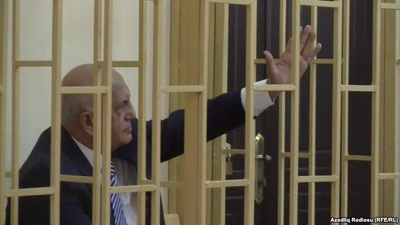 234.1. Satış məqsədi olmadan qanunsuz olaraq narkotik vasitələri və ya psixotrop maddələri şəxsi istehlak miqdarından artıq miqdarda əldə etmə və ya saxlama.Bu maddə üç ilədək müddətə azadlıqdan məhrumetmə nəzərdə tutur.315.2. Hakimiyyət nümayəndəsinə xidməti vəzifələrini yerinə yetirərkən həyat və sağlamlıq üçün təhlükəli olan zor tətbiq etməklə müqavimət göstərmə, xidməti vəzifələrini yerinə yetirməsi ilə əlaqədar ona və ya onun yaxın qohumlarına qarşı belə zor tətbiq etmə və ya zor tətbiq etmə hədəsi ilə hədələmə.Bu maddəyə görə üç ilədək müddətə azadlıqdan məhrumetmə düşür.317-2.1. Cəzaçəkmə müəssisələrində və ya istintaq təcridxanalarında saxlanılan şəxs tərəfindən qadağan olunmuş əşyaların hazırlanması, saxlanılması, gəzdirilməsi, daşınması və ya istifadəsi.Bu maddə altı ayadək müddətə azadlıqdan məhrumetmə nəzərdə tutur.Bakının Qaradağ rayonundakı 13 saylı Cəzaçəkmə Müəssisəsində saxlanan keçmiş səhiyyə nazirinə yeni cinayət işini avqustun 24-də Qaradağ Rayon Prokurorluğu qaldırıb. Əli İnsanovun təqsirləndirilən şəxs qismində cəlb edilməsi haqqında qərara görə, o, avqustun 23-də xidməti vəzifəsini yerinə yetirən ədliyyə mayoru Anar Məmmədova zor tətbiq edib, onun boğazını sıxıb, poqonlarını qoparıb. Sabiq nazirin istifadəsi qadağan olunmuş 60 ədəd “Tramadol” dərmanı saxladığı da bildirilir.70 yaşlı Əli İnsanov tibb elmləri doktorudur. 1995-2000-ci illərdə Milli Məclisin deputatı olub. Hakim Yeni Azərbaycan Partiyasının qurucularından olan Əli İnsanov səhiyyə naziri postunu 1993-2005-ci illərdə tutub.2005-ci il oktyabrın 19-da dövlət çevrilişinə cəhd ittihamı ilə tutulan Əli İnsanov sonra iqtisadi cinayətlər ittihamı ilə 11 il müddətinə azadlıqdan məhrum edilib. 2013-cü il martın 14-də Avropa İnsan Hüquqları Məhkəməsi sabiq nazirin ədalətli mühakimə olunmadığı haqda qərar çıxarıb. Həmin qərara əsaslanan Azərbaycan Ali Məhkəməsinin Plenumu Əli İnsanovun işini yenidən baxılması üçün apellyasiya instansiyasına göndərib. 2014-cü ilin fevralında Bakı Apellyasiya Məhkəməsi işə baxılmasını yekunlaşdırıb, Əli İnsanov barəsində çıxarılmış 11 illik həbs qərarı dəyişməyib. 2016-cı il iyunun 9-da Ali Məhkəmə Bakı Apellyasiya Məhkəməsinin bu qərarını qüvvədə saxlayıb.Əli İnsanov 2016-cı il oktyabrın 19-da azadlığa çıxmalı idi.“Tramadol” nədir?25.08.2016Keçmiş səhiyyə naziri Əli İnsanova yeni ittihamların biri də psixotrop maddə saxlama ittihamıdır. Onun Bakıdakı 13 saylı Cəzaçəkmə Müəssisəsində istifadəsi qadağan olunmuş 60 ədəd “Tramadol” dərmanı saxladığı bildirilir.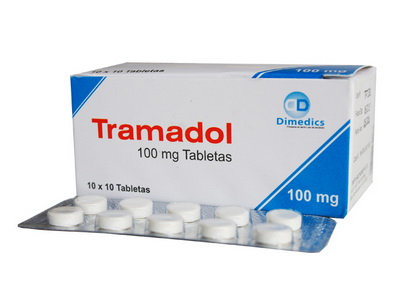 Transparency.az qeyd edir ki, “Tramadol” güclü təsir edən maddələr siyahısına daxildir.Siyahı bu il martın 18-də imzalanmış qanunla təsdiqlənib.Az-tibb.com saytında “Tramadol”un farmakoloji xüsusiyyətləri haqqında bunlar yazılır: “Güclü ağrıkəsici təsirə malikdir. Tez və uzunmüddətli təsir edir. “Tramadol” güclü kəskin və xroniki ağrılar, travmalar, onkoloji xəstəliklər zamanı, əməliyyatdan sonrakı dövrdə, cərrahi əməliyyatdan əvvəl (ağrının profilaktikası məqsədilə), ağrılı diaqnostik və terapevtik manipulyasiyalar zamanı istifadə olunur”.Transparency.az-a danışan tibb elmləri doktoru, professor Adil Qeybulla deyib ki, “Tramadol” açıq satışda olan dərmandır: “Bu preparat psixotrop və digər xüsusi qrup dərmanlara aid deyil, ondan ağrıkəsici kimi istifadə olunur, istər xəstəxanada, istərsə də ev şəraitində müalicə alanlara tətbiq edilir. Azərbaycanda bəzən SSRİ dövründən qalan stereotiplər üzrə hərəkət edirlər –  hüquq mühafizə orqanları “Tramadol” tipli dərmanların yayımına əngəllər törədir, apteklər də bundan ehtiyatlanır”.Sabiq nazirə nə qədər iş düşür?İctimai iaşə dövriyyəsi 3 faiz artıb26.08.20162016-cı ilin yanvar-iyul aylarında ictimai iaşə dövriyyəsi ötən ilin müvafiq dövrü ilə müqayisədə real ifadədə 3 faiz artaraq 627,7 milyon manat olub.Dövlət Statistika Komitəsindən AZƏRTAC-a verilən məlumata əsasən, özəl sektorda ictimai iaşə dövriyyəsinin 41,5 faizi hüquqi şəxs statuslu müəssisələrin, 58,5 faizi isə bu sahədə sahibkarlıq fəaliyyəti ilə məşğul olan fərdi sahibkarların payına düşüb.Hüquqi şəxs statuslu müəssisələrdə dövriyyə 2015-ci ilin eyni dövrü ilə müqayisədə 2,1 faiz artaraq 257,1 milyon manat təşkil edib.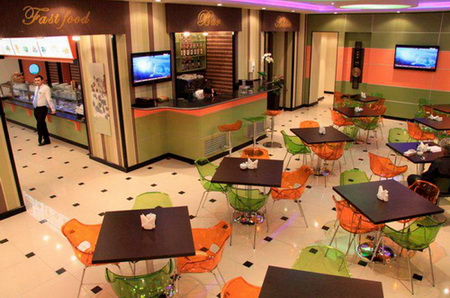 Qəza statistikası26.08.2016Dövlət Statistika Komitəsi 2016-cı ilin yanvar-iyun aylarında baş vermiş yol-nəqliyyat hadisələri haqqında hesabat yayıb. Transparency.az-ın məlumatına görə, hesabatda qeyd olunur ki, ölkə üzrə yol-nəqliyyat hadisələrinin və zərərçəkənlərin sayı azalıb. 2015-ci ilin müvafiq dövrünə nisbətən hadisələrin sayı 13,4 faiz, zərərçəkənlərin sayı isə 16,4 faiz düşüb. Zərərçəkənlərin 970 nəfəri müxtəlif dərəcəli bədən xəsarəti alıb, 304 nəfəri həlak olub.Yol-nəqliyyat hadisələrinin çox hissəsi (786) yaşayış məntəqələrində baş verib, 1095 nəfər zərər çəkib, onlardan 192 nəfər həlak olub, 903 nəfər isə yaralanıb. 2015-ci ilin eyni dövrü ilə müqayisədə ölənlərin sayı 28,1 faiz, yaralananların sayı 13,6 faiz azalıb.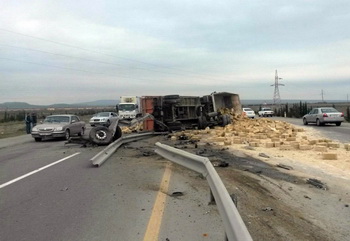 Bütün yol-nəqliyyat hadisələrinin 42,9 faizi nəqliyyat vasitələrinin və piyadaların iştirakı ilə, 20,4 faizi bir nəqliyyat vasitəsinin iştirakı ilə, 36,7 faizi bir neçə nəqliyyat vasitəsinin iştirakı ilə baş verib və 2015-ci ilin müvafiq dövrünə nisbətən hadisələrin sayı müvafiq olaraq 4,9 faiz, 26 faiz və 14,2 faiz düşüb.Nəqliyyat vasitələrinin sərxoş vəziyyətdə idarə olunması səbəbindən ölümlə və ya bədən xəsarəti alınması ilə nəticələnən 23 hadisə baş verib, nəticədə 37 nəfər zərər çəkib. Belə hadisələrin 87 faizini minik avtomobillərinin sürücüləri törədib.2016-cı ilin yanvar-iyun aylarında yol hərəkəti qaydaları əleyhinə 1387,8 min və ya 2015-ci ilin eyni dövrü ilə müqayisədə 23,6 faiz çox inzibati xəta aşkarlanıb. Xətaların 51,8 faizi yolda müəyyən edilmiş hərəkət sürəti həddinin aşılması, 11,7 faizi dayanma və ya durma qaydalarının pozulması, 5 faizi yol nişanlarının və ya yolların hərəkət hissəsinin işarələrinin tələblərinə riayət edilməməsi, 4,4 faizi təhlükəsizlik kəmərini bağlamadan nəqliyyat vasitəsinin idarə olunması, 4,3 faizi yol ayrıcını keçmə, qalan hissəsi isə digər səbəblər üzrə qeydə alınıb. Qaydaların pozulmasına görə 40,2 milyon manat məbləğində cərimələr tətbiq edilib.Xarici valyutalar yuxarı üz tutub26.08.2016Mərkəzi Bank avqustun 26-da xarici valyutaların böyük əksəriyyətinin kursunu yuxarı istiqamətdə dəyişib (Məzənnələr). Transparency.az-ın məlumatına görə, 1 ABŞ dolları 1,6245 manatdan 1,628 manata, 1 avro 1,8308 manatdan 1,8374 manata qalxıb. Digər valyutalara bu qiymətlər qoyulub: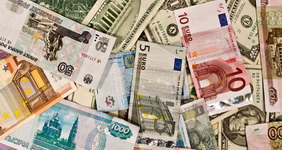 1 gürcü larisi – 0,7125 manat1 ingilis funt sterlinqi – 2,1501 manat1 Rusiya rublu – 0,0251 manat1 türk lirəsi – 0,5544 manat.Ötən gün Dövlət Neft Fondunun 2016-cı ilin hərraclarında satdığı xarici valyutanın həcmi 3 milyard 201,9 milyon dollara çatıb. Mərkəzi Bankdan 835,4 milyon dollar alındığını da hesablayanda 2016-cı ilin yanvar-avqust aylarında manatın məzənnəsini nizamlamağa 4 milyard 37,3 milyon dollar gedib.Türkiyə Azərbaycana yeni səfir göndərir26.08.2016Türkiyə Respublikasının Azərbaycanda yeni səfiri təyin olunub: Erkan Özoral. Xarici İşlər Nazirliyinin baş direktor müavini postundan səfir vəzifəsinə keçirilən Erkan Özoralın yaxın vaxtlarda Azərbaycanda fəaliyyətə başlayacağı gözlənir.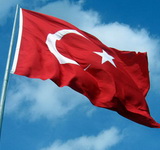 Xəbəri Türkiyə səfirliyi avqustun 26-da yayıb.Antikorrupsiya yay məktəbi açılıb26.08.2016Avqustun 26-sı Bakıda Azərbaycan Antikorrupsiya Akademiyasının (AZAKA) antikorrupsiya yay məktəbinin açılışı olub. AZƏRTAC xəbər verir ki, açılış mərasimində çıxış edən AZAKA-nın keçid qrupunun üzvü, Milli Məclisin deputatı Vüsal Hüseynov akademiyanın bir sıra istiqamətlərdə fəaliyyət göstərəcəyini deyib. O bildirib ki, fəaliyyət istiqamətlərindən biri də antikorrupsiya sahəsinə maraq göstərən şəxslər üçün yay məktəbi formatlı məktəblər olacaq: “Burada korrupsiya ilə mübarizə metodları, təcrübələr müzakirə ediləcək. Yay məktəbində 35 iştirakçı müsabiqə əsasından seçilib. Onlar müxtəlif regionlardan olan gənclərdir. Ümid edirəm ki, bu təlim gözləntiləri doğruldacaq, bu sahədə müəyyən biliklərin qazanılmasına şərait yaradacaq”.Milli Məclisin hüquq siyasəti və dövlət quruculuğu komitəsinin sədri, Korrupsiyaya Qarşı Mübarizə üzrə Komissiyanın üzvü Əli Hüseynli Azərbaycan Antikorrupsiya Akademiyasının bu təşəbbüsünün təsadüfi olmadığını deyib: “Korrupsiyaya qarşı mübarizə hər zaman ölkəmizdə diqqət mərkəzində olub. Amma bu elə bir problemdir ki, davamlı öyrənilməlidir. Bu baxımdan Antikorrupsiya Akademiyasının yay məktəbi keçirməsi çox əhəmiyyətlidir”.Digər çıxışçılar yay məktəbinin əhəmiyyətindən danışıb, Azərbaycanda korrupsiyaya qarşı mübarizə sahəsində görülən işlər barədə məlumat veriblər.Sonra yay məktəbi panel iclasları ilə davam edib.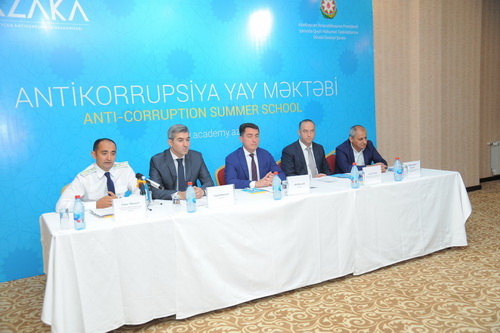 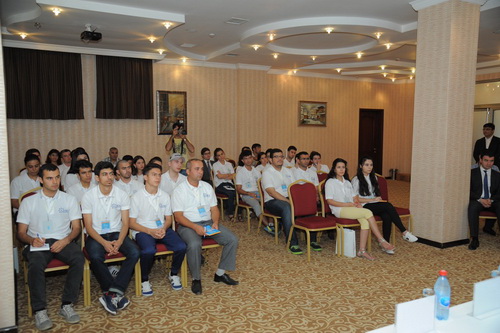 25 ilin qazancı və itkiləri26.08.2016
Azərbaycanın dövlət müstəqilliyinin bərpasından 25 il ötür.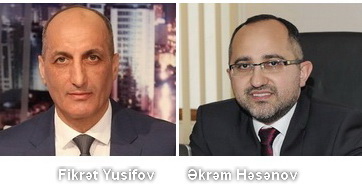 1991-ci ildə dövlət müstəqilliyinin bərpası üç mərhələdən keçib: avqustun 30-da parlament Azərbaycan Respublikasının dövlət müstəqilliyinin bərpa olunması haqqında bəyannamə, oktyabrın 18-də dövlət müstəqilliyi haqda konstitusiya aktı qəbul edib, dekabrın 29-da həmin sənəd ümumxalq səsverməsi ilə təsdiqlənib.Ötən 25 il Azərbaycana sosial-iqtisadi baxımdan nələr verdi? Müstəqillik illərinin qazancları və itkiləri haqqında nələr söyləmək mümkündür? Ölkənin sosial-iqtisadi gələcəyi necə görünür? Transparency.az-ın sualları iqtisadçı ekspertlərə ünvanlanıb.Fikrət Yusifov:— Müstəqilliyin ilk illərində ölkənin vəziyyəti acınacaqlı idi. Sovetlər Birliyi dağılmış, iqtisadi əlaqələr tamamilə kəsilmişdi deyə bütöv bir məkanda iqtisadiyyat çökmüşdü. Ölkədə maliyyə fəlakəti yaşanırdı. 1992-ci ilin dövlət büdcəsi parlamentdə ilin sonuna bir neçə gün qalmış təsdiq olunmuşdu…1993-cü ilin ortalarında Heydər Əliyevin hakimiyyətə qayıdışı ilə məsələlər zaman-zaman öz axarına düşməyə başladı. Ölkədə hegemonluq edən hiperinflyasiya cilovlandı, iqtisadiyyatın, onun maliyyə sisteminin inkişafına dair çox mühüm tarixi qərarlar qəbul edildi.1994-cü ilin sentyabrında imzalanan böyük neft müqaviləsi Azərbaycanın iqtisadi inkişaf tarixində yeni eranın başlanğıcını qoydu. Artıq 1995-ci ilin sonlarına yaxın vəziyyət sabitləşməyə üz tutdu, ardınca ölkəyə daxil olan böyük neft pulları hesabına iqtisadi, sosial və digər sahələrin inkişafında inqilabi dönüş baş verdi.2003-cü ilin sonlarında hakimiyyətə gələn İlham Əliyev Azərbaycan iqtisadiyyatının neftdən asılılığının aradan qaldırılması kursunu bəyan etdi. On ildən bir qədər artıq vaxt ərzində icra edilən xüsusi dövlət proqramları çərçivəsində bu sahədə ciddi uğurlar qazanıldı, ümumi daxili məhsulda qeyri-neft sektorunun payı 70 faizə qədər artdı.Keçən ilin sonlarından isə dövlət başçısı ölkədə yeni iqtisadi modelin formalaşmasına qərar verdi. Azad sahibkarlığın inkişafı yolunda bütün maneələrin aradan qaldırılmasını və ona dəstək verilməsini nəzərdə tutan ciddi qərarlar qəbul olunur.Bu gün Azərbaycan regionun ən iri transmilli layihələrinin müəllifidir. Azərbaycan Avropanın enerji təhlükəsizliyində aparıcı rola malik ölkədir, onun iştirakı olmadan regionda hər hansı bir məsələnin həlli real deyil.Əkrəm Həsənov:— Azərbaycan 25 il ərzində sırf neftdən asılı olan iqtisadi sistem qurub. Bazar iqtisadiyyatına keçid bəyan edilsə də, iqtisadi sistemin əsas oyunçusu yenə də dövlətdir. Sahibkarlıq subyektlərinin sayı çoxdur, amma iqtisadi dövriyyənin mütləq əksəriyyəti dövlətə mənsubdur. İri sahibkarlıq bir qayda olaraq inhisarçı xarakter daşıyır.Orta və kiçik sahibkarlıq müəyyən qədər inkişaf edib, amma o da neft gəlirlərindən və iri sahibkarlardan asılı fəaliyyət göstərir. Bu baxımdan şüarlar dəyişsə də, ölkə əsasən sovet inzibati amirlik sistemində yaşayır. Buna görə də kölgə iqtisadiyyatımızın həcmi əvvəlkindən də çoxdur.Sovet dövrü ilə yeganə fərq özəl mülkiyyətin mümkünlüyüdür. Amma ötən illər ərzində mülkiyyət hüququnun qorunması və təminatı sistemini yarada bilmədik. Ümumiyyətlə, sosial-iqtisadi sistemimizin başlıca mənfi cəhəti mülki və ticarət qanunvericiliyimizin qeyri-qənaətbəxş olması, qanunların işləməməsi, sahibkarların öz hüquqlarını məhkəmədə müdafiə edə bilməməsidir.Məlumdur ki, sahibkar yalnız gəlir gətirən və hüquqlarının qorunacağına əmin olduğu yerə sərmayə qoyur. Neft gəlirlərinin yüksək olduğu dövrdə sahibkarların da gəliri yüksək idi, ona görə də hüquqi risklərə baxmadan işləyirdilər. Hazırda isə neft gəlirləri azalan xətlə gedir. Buna görə də sahibkarlar ölkədən qaçır.Qeyri-neft sektorunun inkişafı üçün şərait yoxdur: nə normal qanunvericilik var, nə də onun icra mexanizmi. Korrupsiya da baş alıb gedir. Bu baxımdan ölkəmizi azı yaxın 10 ildə ağır vəziyyət gözləyir. Get-gedə geriləyəcəyik. Təxminən ötən əsrin 90-cı illərinin səviyyəsinə düşmüşük. Amma daha da ağır olacaq. Çünki əhalinin çoxu ötən 15 il ərzində gəlirlərinin artmasına, yaxşı yaşamağa öyrəşib. Zənnimcə, ən böyük itki də elə budur: korrupsiya düşüncəsindən uzaq, işgüzar, savadlı, aza qane olan, tədricən inkişafa meylli əhalimiz yoxdur. Qazancımız müəyyən mənada infrastrukturun inkişafı — yollar, körpülər olub.Klinton: 288, Tramp: 174, tərəddüd edən: 7626.08.2016Noyabrın 8-i ABŞ-da prezident seçkisi keçiriləcək. Prezidentliyə iki şanslı namizəd var: Respublikaçılar Partiyasından Donald Tramp, Demokratlar Partiyasından Hillari Klinton.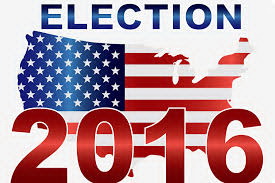 ABŞ-da prezidenti ştatların seçki günü müəyyənləşdirdiyi xüsusi nümayəndələrdən ibarət Seçicilər Kollegiyası seçir. Hər ştatın ABŞ Konqresində təmsilçilərinin sayı qədər nümayəndə seçmək hüququ var.Ştatların neçə nümayəndə seçməsi onların əhalisinin sayına bağlıdır. Məsələn, Kaliforniya ştatını Seçicilər Kollegiyasında 55 seçici, Texası 38, Nyu-York və Floridanın hər birini 29 seçici təmsil edir. Bir çox ştatın, o cümlədən paytaxt Vaşinqtonun yerləşdiyi Kolumbiya dairəsinin cəmi 3 səsi var.Transparency.az bildirir ki, prezident seçilmək üçün 538 nümayəndədən 270-nin səsini qazanmaq lazımdır. Prezidentliyə namizədlərin heç biri bu qədər səs qazanmasa, dövlət başçısını Konqresin Nümayəndələr Palatası seçir.Nbcnews.com-un məlumatına görə, seçki indi keçirilsə, Hillari Klinton 288 səs toplayar. Donald Trampın 174 səsi var. 76 nəfər iki namizəd arasında tərəddüd edir.Donald Tramp 1946-cı ildə Nyu-York ştatında doğulub. Nyu-York Hərbi Akademiyasını və Pensilvaniya Universitetinin Uorton Biznes Məktəbini bitirib. Tikinti maqnatıdır.Hillari Klinton 1947-ci ildə Çikaqoda doğulub. Yel Universitetinin hüquq fakültəsini bitirib. 1993-2001-ci illərdə prezident postunu tutmuş Bill Klintonun xanımıdır. 2009-2013-cü illərdə ABŞ-ın dövlət katibi olub.Pulsuz təşviqat: hər qrupa həftədə 45 dəqiqə düşür26.08.2016
İctimai Televiziya və Radio Yayımları Şirkəti sentyabrın 26-da keçiriləcək konstitusiya referendumunda qeydə alınmış təşviqat qruplarına ödənişsiz efir vaxtı ayırmalıdır. Seçki Məcəlləsi 40 min və daha çox üzvü olan təşviqat qruplarına belə hüquq verir. Təşviqat sentyabrın 3-dən 25-dək aparılacaq.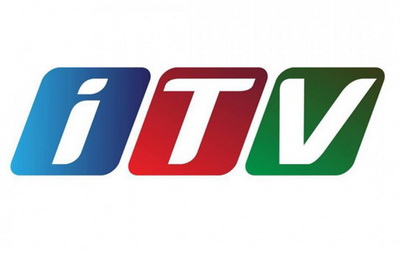 Mərkəzi Seçki Komissiyasının təsdiqlədiyi təqvim planına görə, referendum üzrə təşviqat qrupunun qeydə alınması üçün sənədlərin təqdimatı avqustun 22-də başa çatıb. REAL Hərəkatının yaratdığı “Respublikaçı Alternativ” təşəbbüs qrupu MSK-dan imza vərəqələri götürsə də, fəaliyyətini yarımçıq kəsib.Avqustun 25-dək referendumun təşviqatı üçün 3 təşəbbüs qrupu qeydə alınıb: “Yeni Azərbaycan”, “Bələdiyyə” və “Vətəndaş Cəmiyyəti”. Müsavat Partiyasının yaratdığı “Respublika” təşəbbüs qrupu qeydiyyat mərhələsindədir.Seçki Məcəlləsinə əsasən, referendumda təşviqat üçün ayrılan pulsuz efir vaxtının ümumi həcmi həftədə 3 saatdan az olmamalıdır (3 saat televiziyada, 3 saat radioda). Pulsuz efir vaxtı qeydə alınmış təşəbbüs qrupları arasında bərabər şərtlərlə və bərabər həcmdə bölünür.Televiziyada 3 saat ödənişsiz efir vaxtını (180 dəqiqəni) MSK-ya müraciət etmiş 4 təşəbbüs qrupu arasında bərabər böləndə hər təşəbbüs qrupuna həftədə 45 dəqiqə efir vaxtı düşür (“Respublika” təşəbbüs qrupu da qeydə alınarsa).Referendum aktı layihəsində konstitusiyanın 25-dən çox maddəsində dəyişikliklər təklifi yer alır. Eyni zamanda ana qanuna bir neçə yeni maddə təklif olunur.Dəyişikliklər prezident seçilmək üçün 35, hakim olmaq üçün 30, deputat mandatı almaq üçün 25 yaş şərtlərini aradan qaldırır, dövlət başçısının səlahiyyət müddətini 5 ildən 7 ilə artırır. Dövlət başçısına növbədənkənar prezident seçkisi elan etmək, parlamenti buraxmaq səlahiyyəti verilir.Başqa bir yenilik vitse-prezident postlarının təsisini nəzərdə tutur. Layihəyə görə, birinci vitse-prezidenti və vitse-prezidentləri Azərbaycan prezidenti vəzifəyə təyin və vəzifədən azad edir, növbədənkənar prezident seçkisi zamanı dövlət başçısının səlahiyyətləri birinci vitse-prezidentə keçir.Rusiya iqtisadiyyatı bir ildə 0,9% geriləyib26.08.2016
Avqustun 26-da Rusiyanın İqtisadi İnkişaf Nazirliyi ölkənin bəzi iqtisadi göstəricilərini açıqlayıb. Novator.az-ın məlumatına görə, açıqlamada qeyd olunur ki, yanvar-iyul aylarında ümumi daxili məhsulun həcmi 2015-ci ilin eyni dövrü ilə müqayisədə 0,9% azalıb. İqtisadi geriləmənin illik tempinin iyul ayında yenə sürətləndiyi vurğulanır. Açıqlamaya əsasən, ümumi daxili məhsul ötən illə müqayisədə iyul ayında 0,7% az olub. Mayda 0,6%, iyunda 0,5% azalma qeydə alınmışdı.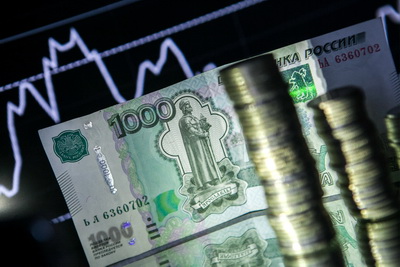 Nazirliyin məlumatında deyilir ki, iyul ayında ümumi daxili məhsulun həcmi 0,1% azalıb.Yanvar-iyul aylarında ticarət balansının müsbət saldosunun 48% azalaraq 52 milyard dollara düşdüyü bildirilir.Rusiya iqtisadiyyatına kapital qoyuluşu isə bu ilin ikinci rübündə 1% geriləyib.Vergi bəyannamələrinin yeni formaları təsdiq edildi26.08.2016
Vergilər Nazirliyinin 26 avqust məlumatına görə, prezident İlham Əliyevin 4 avqust sərəncamının tələblərinə uyğun olaraq “Gəlir vergisinin bəyannaməsi”, “Mənfəət vergisinin bəyannaməsi”, “Torpaq vergisinin bəyannaməsi”, “Əmlak vergisinin bəyannaməsi” və onların tərtib edilmə qaydaları, “Dövlət rüsumunun tutulması haqqında hesabat”ın forması, “Dövlət rüsumunun tutulması haqqında hesabatın tərtib edilməsi qaydası”, habelə “Sadələşdirilmiş verginin bəyannaməsi” və “Əlavə dəyər vergisinin bəyannaməsi”nə, “Xüsusi notariusun gəlir vergisi bəyannaməsi”nə, “Muzdlu işlə əlaqədar ödəmə mənbəyində tutulan vergi bəyannaməsi”nə əlavələr və onların tərtib edilmə qaydalarına dəyişikliklər təsdiqlənib.Qeyd olunur ki, bu dəyişikliklər vergi inzibatçılığının daha da təkmilləşdirilməsinə və bəyannamə formalarının sadələşdirilməsinə, ölkə iqtisadiyyatının davamlı inkişaf tempinə uyğun olaraq real vergi potensialının düzgün müəyyənləşdirilməsinə, bəyannamələr vasitəsilə əldə olunan məlumatların dəqiqləşdirilməsi hesabına vergi ödəyicilərində keçirilən nəzarət tədbirlərinin sayının azaldılmasına xidmət edəcək.BəyannamələrAZƏRTAC-ın maliyyə mənbələri artıb26.08.2016Azərbaycan Dövlət İnformasiya Agentliyi (AZƏRTAC) büdcədənkənar vəsaitlər, kreditlər və qrantlar, ianələr, habelə xidmətlər göstərilməsindən və işlər görülməsindən əldə edilən vəsait hesabına da maliyyələşəcək. Transparency.az-ın məlumatına görə, agentliyin yenilənmiş əsasnaməsində belə qeyd olunur.Avqustun 10-da prezident İlham Əliyev AZƏRTAC-ın 29 iyun 2001-ci ildə təsdiqlənmiş əsasnaməsinə dəyişiklik fərmanı imzalayıb. Yeniliyə görə, əsasnamənin 13-cü hissəsi belə redaksiyada verilir: “AZƏRTAC-ın saxlanma xərcləri və fəaliyyəti Azərbaycan Respublikasının dövlət büdcəsinin vəsaiti, büdcədənkənar vəsaitlər, kreditlər və qrantlar, ianələr, habelə xidmətlər göstərilməsindən və işlər görülməsindən əldə edilən vəsait hesabına maliyyələşdirilir”.2016-cı ilin dövlət büdcəsində AZƏRTAC üçün 7 milyon 785 min 171 manat ayrılıb.Azərbaycan Xalq Cümhuriyyətinin yaratdığı Azərbaycan Teleqraf Agentliyi 1920-ci il martın 1-də fəaliyyətə başlayıb. Müxtəlif illərdə AzQafRosta, AzərTA, ZaqTA, Azərinform adı ilə fəaliyyət göstərib. 96 illik fəaliyyəti dövründə AZƏRTAC-ın adı 8 dəfə dəyişdirilib. Son dəyişiklik ötən il olub: prezident İlham Əliyevin 26 fevral 2015-ci il sərəncamı ilə qurum Azərbaycan Dövlət İnformasiya Agentliyi adlandırılıb.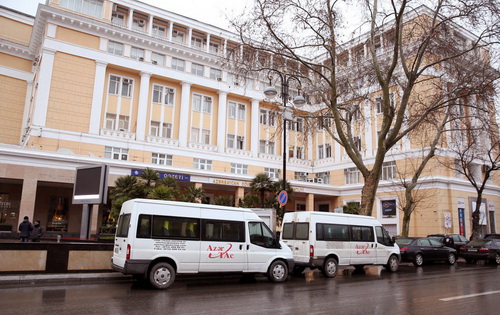 Vəkil: “Əli İnsanov sakit və nikbindir”29.08.201613 saylı Cəzaçəkmə Müəssisəsindən Bakı İstintaq Təcridxanasına köçürülən sabiq səhiyyə naziri Əli İnsanovun vəkili Toğrul Babayev “Yeni Müsavat” qəzetinə danışıb. Toğrul Babayev təcridxanada Əli İnsanovla görüşündən sonra verdiyi açıqlamada deyib ki, yeni ittihamlarla bağlı apellyasiya şikayəti hüququndan istifadə etməyiblər: “Əli İnsanovla bağlı qərar həbs qətimkan tədbirinin seçilməsi deyil, etap qərarıdır. Onun barəsində oktyabrın 20-dək hökm var idi. Bununla əlaqədar etap barədə qərar seçdilər, şikayət vermədik”.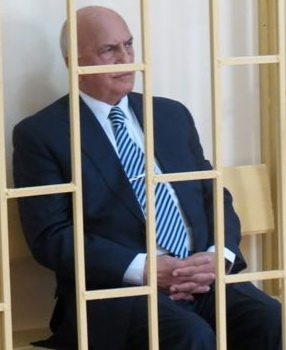 Keçmiş səhiyyə nazirinə yeni cinayət işini avqustun 24-də Qaradağ Rayon Prokurorluğu qaldırıb. Həmin gün Qaradağ Rayon Məhkəməsi Əli İnsanovun istintaq təcridxanasına köçürülməsi barədə qərar qəbul edib. Əli İnsanovun təqsirləndirilən şəxs qismində cəlb edilməsi haqqında qərara görə, o, avqustun 23-də xidməti vəzifəsini yerinə yetirən ədliyyə mayoru Anar Məmmədova zor tətbiq edib.70 yaşlı Əli İnsanov tibb elmləri doktorudur. 1995-2000-ci illərdə Milli Məclisin deputatı olub. Səhiyyə naziri postunu 1993-2005-ci illərdə tutub.2005-ci ildə dövlət çevrilişinə cəhd ittihamı ilə tutulan Əli İnsanov sonra iqtisadi cinayətlər ittihamı ilə 11 il müddətinə azadlıqdan məhrum edilib. 2013-cü il martın 14-də Avropa İnsan Hüquqları Məhkəməsi sabiq nazirin ədalətli mühakimə olunmadığı haqda qərar çıxarıb. Həmin qərara əsaslanan Azərbaycan Ali Məhkəməsinin Plenumu Əli İnsanovun işini yenidən baxılması üçün apellyasiya instansiyasına göndərib. 2014-cü ilin fevralında Bakı Apellyasiya Məhkəməsi işə baxılmasını yekunlaşdırıb, Əli İnsanov barəsində çıxarılmış 11 illik həbs qərarı dəyişməyib. 2016-cı il iyunun 9-da Ali Məhkəmə Bakı Apellyasiya Məhkəməsinin bu qərarını qüvvədə saxlayıb.Qaradağ rayon prokuroru Natiq Abdullayev ötən həftə APA-ya bildirib ki, avqustun 23-də 13 saylı Cəzaçəkmə Müəssisəsində rejim qaydalarına baxış tədbirləri keçirilərkən Əli İnsanovda psixotrop maddə hesab edilən həblər, cəzaçəkmə müəssisələrində qadağan olunmuş güclü təsiredici dərman vasitəsi aşkar olunub: “Penitensiar Xidmətin əməkdaşları protokol tərtib edərkən Əli İnsanov onlara mane olmağa cəhd göstərərək protokolu cırıb, hakimiyyət nümayəndəsinə qarşı zor tətbiq edib və sağlamlığı üçün təhlükəli xəsarətlər yetirib”.Vəkil Toğrul Babayev “Yeni Müsavat”a deyib ki, Əli İnsanov bütün ittihamları rədd edir: “Hesab edir ki, onu həbsdə saxlamaq üçün belə düşünülmüş ssenari işə salınıb. Onun həbsdən azad olunmasına 57 gün qalmışdı. Hər hansı bir məntiqə uyğun gəlmir ki, 11 il cəza çəkən şəxs azadlığa çıxmasına 57 gün qalmış Penitensiar Xidmətin əməkdaşına bir aktı cırmaq üçün hücum etsin. Akt cırılıbsa, yenisi ilə əvəzlənsin. İnandırıcı ola bilməz ki, aktla bağlı əməkdaşa hücum etsin, onu itələsin, başı divara dəysin. Əli İnsanov bu ittihamların heç birini qəbul etmir”.Vəkil bildirir ki, sabiq nazir məhkəmədən ədalətli heç nə gözləmir: “Son dərəcə sakit və nikbindir. Səhhəti də normaldır. Bizim əvvəldən əlavə cinayət işinin açılacağı barədə ehtimallarımız var idi. İyun ayında mətbuatda məlumat yayılmışdı ki, Əli İnsanova qarşı cinayət işi qaldırılıb (Əli İnsanova yeni cinayət işi?). Bu məlumatları təkzib etmişdik. Əli İnsanovla bağlı bu barədə söhbətimiz olanda demişdik ki, son dərəcə ehtiyatlı olmaq lazımdır. O bizə demişdi ki, mən nə qədər ehtiyatlı olsam da, hər hansı bir əməkdaş, şəxs üzümə durub hansısa hadisəni törətdiyimi deyə bilər, çünki bura qapalı yerdir. Onun 70 yaşı var, alim adamdır. Cəza çəkdiyi 11 ildə heç bir qanun pozuntusuna yol verməyib. O ki qaldı kiməsə hücum eləsin, xəsarət yetirsin”.Əli İnsanova Cinayət Məcəlləsinin üç maddəsi ilə yeni işi qaldırılıb:234.1. Satış məqsədi olmadan qanunsuz olaraq narkotik vasitələri və ya psixotrop maddələri şəxsi istehlak miqdarından artıq miqdarda əldə etmə və ya saxlama.315.2. Hakimiyyət nümayəndəsinə xidməti vəzifələrini yerinə yetirərkən həyat və sağlamlıq üçün təhlükəli olan zor tətbiq etməklə müqavimət göstərmə, xidməti vəzifələrini yerinə yetirməsi ilə əlaqədar ona və ya onun yaxın qohumlarına qarşı belə zor tətbiq etmə və ya zor tətbiq etmə hədəsi ilə hədələmə.317-2.1. Cəzaçəkmə müəssisələrində və ya istintaq təcridxanalarında saxlanılan şəxs tərəfindən qadağan olunmuş əşyaların hazırlanması, saxlanılması, gəzdirilməsi, daşınması və ya istifadəsi.51 dövlət əmlakı özəlləşdirməyə çıxarıldı29.08.2016
Əmlak Məsələləri Dövlət Komitəsi dövlət əmlakının özəlləşdirilməsi ilə bağlı növbəti hərrac elan edib. Rəsmi məlumata görə, hərraclara ümumilikdə 51 dövlət əmlakı çıxarılıb.Əmlaklardan 25-i nizamnamə kapitalının nəzarət səhm paketinin 30-45 faizini təşkil edən açıq səhmdar cəmiyyətləridir (Siyahı). Səhmdar cəmiyyətləri iqtisadiyyatın müxtəlif sahələrini (sənaye, inşaat, nəqliyyat, xidmət və s.) əhatə edir.Kiçik dövlət müəssisə və obyektlərin özəlləşdirilməsi ilə bağlı elan edilən hərraca isə 26 əmlak (Siyahı) çıxarılıb. Onların arasında xidmət, ticarət, ictimai iaşə, avtotəmir obyektləri və digər müəssisələr var.Hərraclar sentyabrın 27-si saat 11:00-da keçiriləcək.TQDK qəbul hesabatı yayıb29.08.2016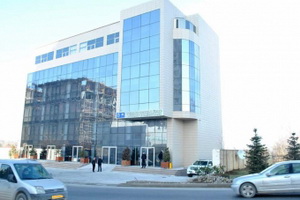 Tələbə Qəbulu üzrə Dövlət Komissiyası yeni hesabat açıqlayıb. Hesabata görə, 2016/2017-ci tədris ili üçün ölkənin ali təhsil müəssisələrinə qəbul üçün 41 min 736 yer ayrılıb: “Müsabiqədə iştirak edən abituriyentlərdən 34 min 771 nəfəri ali təhsil müəssisələrinə qəbul olunub. Onlardan 12 min 315 nəfər dövlət sifarişi əsasında, 22 min 456 nəfər isə ödənişli əsaslarla təhsil almaq hüququ əldə edib. Qəbul planı 83,31 faiz dolub”.TQDK qeyd edir ki, Dövlət İdarəçilik Akademiyası, Bədən Tərbiyəsi və İdman Akademiyası, Bakı Ali Neft Məktəbi, Dövlət Gömrük Komitəsinin Akademiyasının plan yerləri tam, Azərbaycan Turizm və Menecment Universiteti, Milli Aviasiya Akademiyası, Azərbaycan Tibb Universiteti, Azərbaycan Dövlət Pedaqoji Universiteti, Azərbaycan Dövlət Neft və Sənaye Universiteti, Azərbaycan Dillər Universiteti, Azərbaycan Əmək və Sosial Münasibətlər Akademiyası, Azərbaycan Dövlət İqtisad Universiteti, Naxçıvan Müəllimlər İnstitutunun plan yerləri isə 95 faiz və daha çox tutulub (Təfsilat).İslam Kərimovun ömür yolu29.08.2016Novator.az avqustun 27-də xəstəxanaya düşən Özbəkistan prezidenti İslam Kərimovun ömür yolunu təqdim edir.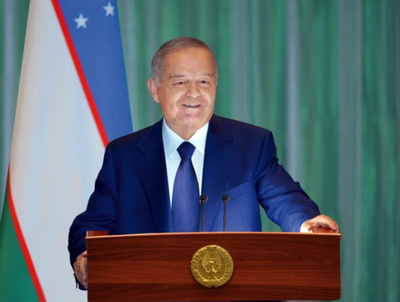 Özbəkistan Nazirlər Kabinetinin rəsmi məlumatına görə, İslam Kərimov stasionar müalicə almaq üçün tam tibbi müayinədən keçirilir. Prezidentin tam tibbi müayinəsi və müalicəsi üçün müəyyən vaxt tələb olunduğu vurğulanır. İslam Kərimovun səhhəti ilə bağlı detallı bilgi verilmir.Novator.az bildirir ki, İslam Kərimov 1938-ci il yanvarın 30-u Səmərqənddə doğulub. Orta Aşıya Politexnik İnstitutunu (1960) və Daşkənd Xalq Təsərrüfatı İnstitutunu (1967) bitirib. İqtisad elmləri doktoru, akademikdir.Əmək fəaliyyətinə 1960-cı ildə başlayan İslam Kərimov “Taşselmaj” zavodunda və Daşkənd Aviasiya İstehsalat Birliyində çalışıb. 1966-cı ildə Özbəkistan Dövlət Plan Komitəsinə işə keçib, baş mütəxəssisdən sədrin birinci müavininədək müxtəlif vəzifələrdə olub.1983-cü ildə İslam Kərimov Özbəkistanın maliyyə naziri, 1986-cı ildə Nazirlər Soveti sədrinin birinci müavini, Dövlət Plan Komitəsinin sədri təyin olunub. 1986-1989-cu illərdə Kaşkadar Vilayət Partiya Komitəsinin birinci katibi, 1989-cu ilin iyun ayında Özbəkistan Kommunist Partiyası Mərkəzi Komitəsinin birinci katibi seçilib.İslam Kərimov 1990-cı il martın 24-də parlamentin qərarı ilə Özbəkistan prezidenti vəzifəsinə gətirilib.Özbəkistan müstəqillik əldə etdikdən sonra İslam Kərimov prezident postunu 29 dekabr 1991-ci ildə keçirilən ümumxalq seçkisində tutub. 1995-ci ildə keçirilən referendumda İslam Kərimovun səlahiyyət müddəti 2000-ci ilədək uzadılıb. 2000, 2007, 2015-ci illərdə İslam Kərimov yenidən Özbəkistan prezidenti seçilib. Onun səlahiyyət müddəti 2020-ci ilin martında başa çatır.Nazirdən yeni vədlər29.08.2016Əmək və əhalinin sosial müdafiəsi naziri Səlim Müslümov Daşkəsəndə bu rayonun, Samux, Göygöl, Kəlbəcər rayonlarının və Gəncə şəhərinin sakinləri ilə görüşüb. Avqustun 29-da yayılan rəsmi məlumata görə, vətəndaşların müraciətlərində əksini tapan məsələlər (əmək hüquqlarının müdafiəsi, məşğulluğun təminatına və bərpa müalicəsinə köməklik göstərilməsi, əmək pensiyası hüququnun müəyyən olunması, imtiyazlı şəxslərin dövlət hesabına mənzillə təminatı və s.) nazirliyin struktur bölmələrinin məsul şəxslərinin iştirakı ilə araşdırılaraq cavablandırılıb. Ayrı-ayrı vətəndaşlara hüquqi izahatlar verilib.Müslümov imtiyazlı şəxslərin mənzillə təmin olunmaq barədə müraciətlərini cavablandırarkən vurğulayıb ki, prezident İlham Əliyevin tapşırığına əsasən ölkənin bütün bölgələrində Qarabağ müharibəsi əlilləri və şəhid ailələri üçün yeni mənzillər inşa olunaraq istifadəyə verilir: “Bu bölgədə də həmin insanların mənzillə təminatı işləri uğurla davam etdirilir, ötən il Gəncə şəhərində və Göygöl rayonunda daha 7 mənzil, bu ilin iyul ayında Samux rayonunda 4 fərdi yaşayış evi bu təbəqələrdən olanlara təqdim edilib. Daşkəsən rayonunda tikintisi yekunlaşmaqda olan 3 fərdi yaşayış evi də yaxın vaxtlarda istifadəyə veriləcək. Həmin şəhər və rayonlarda ilin sonunadək daha 6 evin inşasına da başlanacaq”.Bir sıra müraciətlərdə ifadə olunan məsələlər yerindəcə həll olunub. Ayrı-ayrı vətəndaşlar bərpa müalicəsinə cəlb edilmələri, reabilitasiya vasitələri ilə təmin olunmaları üçün qeydiyyata alınıblar. Eləcə də münasib işlə təmin edilmək üçün müraciət edən şəxslərə vakant iş yerləri təklif edilib və öz seçimləri əsasında vakant iş yerlərinə göndərişlər verilib.Nazir əmək resurslarının məşğulluğunun təmin edilməsi üçün aktiv məşğulluq tədbirlərinin gücləndirildiyini vurğulayıb: “Bu tədbirlər Daşkəsən, Samux, Göygöl, Kəlbəcər rayonlarının və Gəncə şəhərinin əhalisini də əhatə edir. Cari ilin yanvar-iyul aylarında Əmək və Əhalinin Sosial Müdafiəsi Nazirliyinin məşğulluq orqanlarının xətti ilə həmin rayonlar üzrə ümumilikdə 2896 nəfər işsiz və işaxtaran vətəndaşın məşğulluğu təmin edilib, 65 nəfər peşə hazırlığı və əlavə təhsil kurslarına cəlb olunub. Yaxın vaxtlarda nazirliyin Gəncə şəhərində Regional Peşə Tədrisi Mərkəzi istifadəyə veriləcək. Həmin mərkəz Gəncədə və ətraf rayonlarda rəqabət qabiliyyətli işçi qüvvəsinin hazırlanmasında, işsiz və işaxtaran şəxslərin əmək bazarına çıxış imkanlarının genişlənməsində mühüm rol oynayacaq”.Müslümov yaxın vaxtlarda praktik icrasına başlanacaq özünüməşğulluq proqramına da toxunub: “Bu bölgədə də elə aztəminatlı ailələr var ki, əmək potensialları onların şəxsi təsərrüfatlarını yaradaraq inkişaf etdirmələrinə və gəlirlərini artıraraq yoxsulluq vəziyyətindən çıxmalarına imkan verir. Bunun üçün biz həmin ailələri qeyd olunan proqrama cəlb edərək onlara bütün lazımi maddi və institisional dəstəyi verəcəyik”.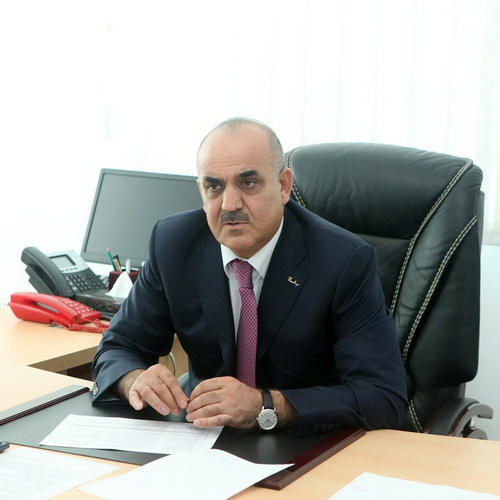 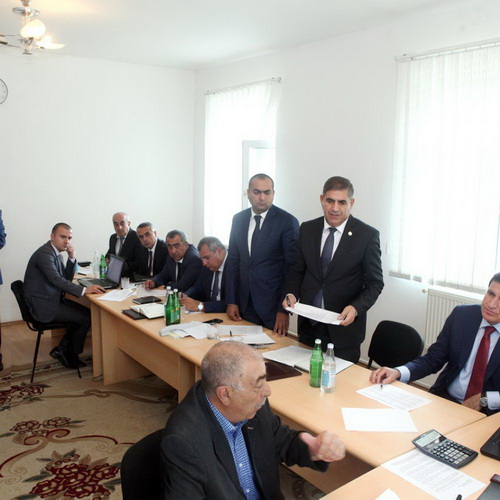 Müsavat MSK-nı məhkəməyə verir29.08.2016Müsavat Partiyası Mərkəzi Seçki Komissiyasının “Respublika” təşviqat qrupunu qeydə almamasından məhkəməyə şikayət hazırlayır. Avqustun 29-da Transparency.az-a danışan Mərkəzi İcra Aparatının rəhbəri Gülağa Aslanlı deyib ki, MSK-nın qərarından şikayət Bakı Apellyasiya Məhkəməsinə təqdim ediləcək.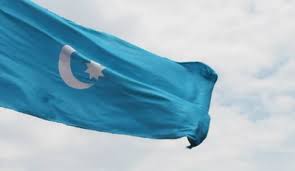 Sentyabrın 26-da konstitusiyaya dəyişiklik referendumu keçiriləcək. Referendum aktı layihəsində konstitusiyanın 25-dən çox maddəsində dəyişikliklər təklifi yer alır. Eyni zamanda ana qanuna bir neçə yeni maddə təklif olunur. Dəyişikliklər prezident seçilmək üçün 35, hakim olmaq üçün 30, deputat mandatı almaq üçün 25 yaş şərtlərini aradan qaldırır, dövlət başçısının səlahiyyət müddətini 5 ildən 7 ilə artırır. Dövlət başçısına növbədənkənar prezident seçkisi elan etmək, parlamenti buraxmaq səlahiyyəti verilir.Başqa bir yenilik vitse-prezident postlarının təsisini nəzərdə tutur. Layihəyə görə, birinci vitse-prezidenti və vitse-prezidentləri Azərbaycan prezidenti vəzifəyə təyin və vəzifədən azad edir, növbədənkənar prezident seçkisi zamanı dövlət başçısının səlahiyyətləri birinci vitse-prezidentə keçir.Müsavat Partiyasının yaratdığı “Respublika” təşviqat qrupunun qeydiyyatı məsələsinə Mərkəzi Seçki Komissiyasının 27 avqust iclasında baxılıb. Qərara görə, referendum üzrə təşviqat qrupunda üzvlüyə razılığa dair 40 min etibarlı seçici imzası toplanmalı olduğu halda təqdim edilmiş imza vərəqələrində olan etibarlı imzaların sayı qanunda nəzərdə tutulmuş saydan azdır.Partiya başqanı Arif Hacılının fikrincə, Müsavatın yaratdığı təşviqat qrupunun qeydə alınmaması hakimiyyətin referendumu bir oğurluq əməliyyatı kimi xəlvət keçirmək niyyətində olduğunu ortaya qoyur: “Bu bizi mübarizədən çəkindirməz. Həm kütləvi aksiyaların keçirilməsi, həm müşahidə işinə diqqəti daha da artıracağıq. Ölkənin cümhuriyyət dəyərlərindən yayındırılmasına imkan verməyəcəyik”.İctimai Televiziya və Radio Yayımları Şirkəti sentyabrın 26-da keçiriləcək konstitusiya referendumunda qeydə alınmış təşviqat qruplarına ödənişsiz efir vaxtı ayırmalıdır. Seçki Məcəlləsi 40 min və daha çox üzvü olan təşviqat qruplarına belə hüquq verir. Təşviqat sentyabrın 3-dən 25-dək aparılacaq.Mərkəzi Seçki Komissiyasının təsdiqlədiyi təqvim planına görə, referendum üzrə təşviqat qrupunun qeydə alınması üçün sənədlərin təqdimatı avqustun 22-də başa çatıb. REAL Hərəkatının yaratdığı “Respublikaçı Alternativ” təşəbbüs qrupu MSK-dan imza vərəqələri götürsə də, fəaliyyətini yarımçıq kəsib.Referendumun təşviqatı üçün 3 təşəbbüs qrupu qeydə alınıb: “Yeni Azərbaycan”, “Bələdiyyə” və “Vətəndaş Cəmiyyəti”.Prezidentin beyninə qan sızıb29.08.2016Özbəkistan prezidenti İslam Kərimovun beyninə qan sızıb. Bunu avqustun 29-da prezidentin qızı Lalə Kərimova sosial şəbəkədə bəyan edib.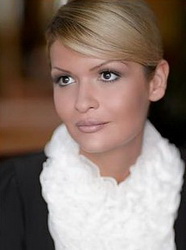 Dövlət başçısı avqustun 27-də xəstəxanaya yerləşdirilib.Novator.az-ın məlumatına görə, Lalə Kərimova reanimasiyada yatan atasının vəziyyətinin stabil olduğunu bildirib. O qeyd edib ki, İslam Kərimovun səhhəti ilə bağlı proqnoz vermək hələ tezdir.İslam Kərimov 1938-ci il yanvarın 30-u Səmərqənddə doğulub. Orta Aşıya Politexnik İnstitutunu və Daşkənd Xalq Təsərrüfatı İnstitutunu bitirib. İqtisad elmləri doktoru, akademikdir.SSRİ dövründə Özbəkistanın maliyyə naziri, Nazirlər Soveti sədrinin birinci müavini-Dövlət Plan Komitəsinin sədri olub. 1989-cu ilin iyun ayında Özbəkistan Kommunist Partiyası Mərkəzi Komitəsinin birinci katibi seçilib. 1990-cı il martın 24-dən Özbəkistan prezidentidir. Özbəkistan müstəqillik əldə etdikdən sonra İslam Kərimov 1991, 2000, 2007, 2015-ci illərdə prezident seçilib. Onun səlahiyyət müddəti 2020-ci ilin martında başa çatır.Nazirlik vergi ödəyicilərinə xidmət dairəsini genişləndirir29.08.2016
Vergilər Nazirliyinin Çağrı Mərkəzində beynəlxalq təcrübədə istifadə olunan “Outbound Call Centre” funksiyalarının tətbiqi nəzərdə tutulub. Nazirlikdən Transparency.az-a verilən məlumata görə, bu funksiya dövlət başçısının 4 avqust sərəncamındakı islahatların tərkibi kimi vergi ödəyicilərinə göstərilən xidmət dairəsinin genişləndirilməsi məqsədi daşıyır.“Outbound Call Centre” – Çağrı Mərkəzi təmsilçilərinin mövcud olan və ya gözlənilən (nəzərdə tutulan) müştərilərə zəng etmələri ilə bağlı fəaliyyətidir. Bu fəaliyyət texnoloji imkanlardan istifadə etməklə bir saat ərzində Çağrı Mərkəzinin mümkün qədər çox müştəriyə zəng etməsini nəzərdə tutur. Funksiyalara mövcud olan problemlər və gecikmələrlə bağlı məlumatlandırma, yeni uçota alınmış vergi ödəyicilərinin onlara yardım məqsədi ilə məlumatlandırılması, borcların yığılması, müştəri məmnunluğu ilə bağlı sorğuların və araşdırmaların aparılması daxildir”.Məlumatda bildirilir ki, bu xidmət növünün tətbiqi nəticəsində vergi qanunvericiliyi ilə müəyyən edilmiş müddətdə vergi öhdəliklərini vaxtında yerinə yetirməyən və ya əksər hallarda məlumatsızlıq və ya unutqanlıq səbəbindən öz öhdəliklərini vaxtında icra etməyən vergi ödəyicilərinin daha səmərəli məlumatlandırılması həyata keçiriləcək: “Eyni zamanda xidmət vergi öhdəliklərini vaxtında yerinə yetirməyəcəyi, bəyannamələri vaxtında və ya düzgün təqdim etməyəcəyi ehtimal olunan və Vergi Məcəlləsinə əsasən ödəyicisi olduğu vergi növlərində uyğunsuzluqlar olan vergi ödəyicilərinin sayının azaldılmasına kömək edəcək. Hazırda Vergilər Nazirliyinin Çağrı Mərkəzində qeyd edilən funksiyanın tətbiqi ilə bağlı müvafiq qaydaların layihəsi hazırlanıb və təsdiqlənməsi ilə bağlı zəruri tədbirlər görülür”.Nazirlik bildirir ki, 4 avqust sərəncamında diqqət çəkən məsələlərdən biri də vergi ödəyicilərinin vaxtına və resurslarına qənaət edilməsi məqsədilə Vergilər Nazirliyinin Çağrı Mərkəzi vasitəsilə fiziki şəxslərin qeydiyyatı, şəhadətnamə dublikatının alınması, asan imzanın dəyişdirilməsi, fəaliyyətin dayandırılması və ya bərpası kimi xidmətlər göstərilməsinin təmin edilməsi ilə bağlı müddəalardır: “Vergi ödəyicilərinin və vergi orqanı əməkdaşlarının bəyannamə və ərizə formalarının tərtibatına və yenidən tərtibatına sərf etdiyi vaxtın azaldılması, hesabat və ərizələrin vaxtında təqdim edilməsi, vergi ödəyicilərinin asan imzadan istifadələrinin stimullaşdırılması kimi istiqamətlərdə aparılan işlərin nəticəsi olaraq nazirliyin təqdim etdiyi elektron xidmətlərdən istifadə edənlərin sayı artıb. “Çağrı Mərkəzi vasitəsilə sadələşdirilmiş verginin bəyannaməsinin təqdim edilməsi” elektron xidməti artıq Nazirlər Kabinetinin qərarı ilə təsdiq edilmiş elektron xidmət növlərinin siyahısına əlavə edilib və bu xidmət üzrə inzibati reqlament təsdiqlənib.Hazırda fiziki şəxslərin qeydiyyatı, şəhadətnamə dublikatın alınması üçün ərizənin göndərilməsi, fiziki və hüquqi şəxslərin fəaliyyətinin dayandırılması və bərpası, asan imza İD-nin dəyişdirilməsi kimi xidmətlərin Çağrı Mərkəzi vasitəsilə həyata keçirilməsi üçün də texniki imkan yaradılıb, mövcud reqlamentlərə dəyişiklik edilib və Nazirlər Kabinetinin qərarı ilə təsdiq edilmiş elektron xidmət növlərinin siyahısına müvafiq dəyişikliklərin edilməsi üçün layihə hazırlanaraq aidiyyəti üzrə göndərilib.Cari ilin ikinci rübündə sözügedən layihə çərçivəsində Çağrı Mərkəzi vasitəsilə kimliyi müəyyənləşdirildikdən sonra qanun çərçivəsində kommersiya (vergi) sirri təşkil edən məlumatların təqdim edilməsi xidməti test olunub və bu əməliyyatlar uğurla başa çatdırılıb. Sözügedən xidmətin göstərilməsində əsas məqsəd Çağrı Mərkəzinə müraciət edən, lakin sualı kommersiya sirri təşkil edən məlumatlarla bağlı olduğundan tam cavab əldə edə bilməyən vergi ödəyicilərinin suallarının tam və ətraflı cavablandırılması və müraciət edən şəxslərinin məmnunluğunun təmin edilməsidir. Hazırda layihə çərçivəsində digər ərizələrin də Çağrı Mərkəzi vasitəsilə göndərilməsi imkanının yaradılması istiqamətində işlər davam etdirilir”.İslam Kərimovun səlahiyyətləri: varis kimdir?29.08.20161989-cu ildən Özbəkistanı idarə edən prezident İslam Kərimovun beyninə qan sızıb. O, avqustun 27-dən xəstəxanada, reanimasiyada yatır.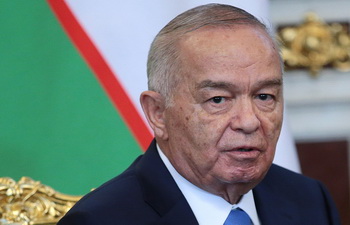 78 yaşlı İslam Kərimov 1989-cu ilin iyun ayında Özbəkistan Kommunist Partiyası Mərkəzi Komitəsinin birinci katibi seçilərək respublikanı idarə etməyə başlayıb. 1990-cı il martın 24-dən Özbəkistan prezidentidir. Əvvəl bu postu parlamentin qərarı ilə tutub, sonra 4 ümumxalq seçkisində prezident seçilib. Onun səlahiyyət müddəti 2020-ci ilin martında başa çatır.Özbəkistan Konstitusiyasının 96-cı maddəsinə görə, ölkə prezidenti səlahiyyətlərini icra edə bilmədikdə dövlət başçısı vəzifəsinin icrası Ali Məclisin yuxarı palatası olan Senatın sədrinə keçir. Bu halda 3 ay ərzində prezident seçkisi olmalıdır.Novator.az bildirir ki, hazırda Senata 54 yaşlı Niqmatilla Yoldaşov sədrlik edir. O, 1962-ci ildə Daşkənddə doğulub. Daşkənd Dövlət Universitetinin hüquq fakültəsini bitirib. Uzun illər prokurorluq orqanlarında çalışıb, 2008-2011-ci illərdə baş prokurorun müavini olub.2011-ci ildə ədliyyə naziri təyin edilən Niqmatilla Yoldaşov bu vəzifədə 2015-ci ilin yanvarınadək çalışıb. 2015-ci ilin yanvarın 20-də prezident sərəncamı ilə senator təyin olunan Niqmatilla Yoldaşov 2 gün sonra Senat sədri seçilib.Məşğulluq niyə leqallaşmır?29.08.2016
        Rövşən Ağayev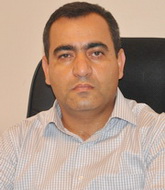 Əmək müqavilələrinin elektronlaşdırılması ilə bağlı qərarın icraya başlamasından 2 il ötür. Hələ başlanğıcda gözləntilər vardı ki, yeni mexanizm əmək bazarında qeyri-rəsmi məşğulluğun leqallaşmasına töhfə verəcək, müqaviləsiz işçi çalışdıran sahibkarlarda qeyri-formal əmək münasibətlərindən qaçmağa məsuliyyət yaradacaq. Amma ötən dövrün nəticələri göstərir ki, müqavilə ilə çalışanların sayında artım baş verməyib, əksinə, azalma qeydə alınıb.Dövlət Statistika Komitəsinin yaydığı məlumata görə, 2016-cı ilin əvvəlinə ölkə üzrə məşğul olan işçi qüvvəsinin cəmi 32 faizi əmək müqaviləsi əsasında çalışıb. Bu kateqoriyadan olan işçilərin sayı 1,496 milyon nəfər olub. Halbuki 2013-2014-cü illərin yekunlarına görə, həmin göstərici 1,520 milyon nəfər olmuşdu. Göründüyü kimi, elektron müqavilə mexanizminin tətbiqi dövründə əmək müqaviləsi ilə çalışanların sayında 24 min nəfər (1,6%) azalma qeydə alınıb. Əvvəlki illə müqayisə etsək, 2015-ci ildə rəsmi əmək müqaviləsi ilə çalışanların sayı ən çox emal sənayesində və tikinti sektorunda azalıb. Emal sənayesi üzrə azalma 9,3 min nəfər (9%) olub və bu sektorda çalışan muzdlu işçilərin sayı 93,6 min nəfərə enib. Tikintidə azalma 15,5 min nəfər (14,3%) olub və sektorda çalışan muzdlu işçilərin sayı 92,7 min nəfərə düşüb. İl ərzində emal sənayesində məşğul olan 230 min nəfərdən 40 faizi, tikinti sektorunda məşğul olan 230 min nəfərdən 28 faizi, ticarət sektorunda çalışan 695 min nəfərdən 41 faizi əmək müqaviləsi əsasında çalışan işçilər olub.Azərbaycandan fərqli olaraq inkişaf etmiş ölkələrdə işçi qüvvəsinin ən azı 90 faizi, bir sıra keçid ölkələrində isə 80-85 faizi rəsmi işəgötürənlə imzalanan əmək müqavilələri əsasında fəaliyyət göstərir. İnkişaf etmiş ölkələrdə özünüməşğul əhalinin payı 7-8 faizə, işəgötürənlərin xüsusi çəkisi isə 6-7 faizə çatır. Müqaviləsiz çalışanların payının yüksək olduğu ölkələr inkişaf etməkdə olan və geridə qalmış ölkələrdir. Məsələn, qeyri-rəsmi fəaliyyət göstərən işçi qüvvəsinin ümumi məşğulluqda payı Latın Amerikası ölkələrində 55 faiz, Afrika ölkələrində 80 faiz ətrafında, Asiya ölkələrində isə 45-85 faiz intervalındadır.Dünyada muzdlu işçilər kateqoriyasına işəgötürənlə əmək müqaviləsi bağlayan işçi qüvvəsi aid edilir. Oxşar yanaşma Azərbaycanda da tətbiq olunur. Milli qanunvericiliyə görə, yazılı əmək müqavilələri vasitəsilə əmək şəraitini, vəzifə və öhdəlikilərini dəqiqləşdirən işçilər muzdlu işçilər adlandırılır. Bu kateqoriyaya daxil olmayan məşğul əhali isə işəgötürənlər və özünüməşğul əhali hesab edilir. Dünya təcrübəsində özünüməşğul işçi qüvvəsi həm də qeyri-rəsmi məşğul əhali adlandırılır. Çünki özünüməşğulluq rəsmi qeydiyyata alınmır, onların vergi orqanları və sosial müdafiə fondları qarşısında vergi öhdəliklərləri yaranmır.Nazirlər Kabinetinin 2014-cü ilin iyununda qəbul elədiyi 183 saylı qərar əmək müqavilələrinin elektronlaşdırılmasını nəzərdə tutur. Bu qaydalara əsasən, müqavilənin bağlanması, onlara dəyişiklik edilməsi (yaxud xitam verilməsi) elektron qaydada elektron informasiya sistemində qeydiyyata alınmalıdır. Hər bir işəgötürən əmək şəraiti şərtləri və məlumatları əsasında əmək müqaviləsinin bildirişini elektron informasiya sisteminə daxil etməyə öhdəlik daşıyır. İnzibati Xətalar Məcəlləsinə görə, qanunvericiliyin tələblərinə uyğun əmək müqaviləsi qüvvəyə minmədən işçi çalışdıran işəgötürənlər üçün sərt cəzalar var. Məsələn, hüquqi şəxslər 20-25 min manat intervalında cərimə edilə bilər. Vergi Məcəlləsinin 58-ci maddəsinə görə də sahibkarlar muzdlu işçiləri əmək qanunvericiliyinin tələblərinə uyğun olaraq müqavilə bağlamadan əmək fəaliyyətinə cəlb etdikdə müqaviləsiz çalışdırılan hər bir işçi üçün 1000 manat məbləğində maliyyə sanksiyası tətbiq edilir.Göründüyü kimi, ağır sanksiyalar, əmək müqavilələrinin elektronlaşdırılması ilə bağlı yeni mexanizm işçi qüvvəsinin leqal çalışmasına heç bir töhfə verməyib. Qeyri-formal məşğulluq gizli iqtisadiyyatın yaratdığı fenomendir. Ona görə məhz kölgə iqtisadiyyatının sərhədləri daraldılmalıdır. Sahibkarlar kölgə iqtisadiyyatına yalnız işçi qüvvəsinə görə vergi və xərclərdən yayınmaq üçün üstünlük vermirlər. Səbəb həm də odur ki, onlar dövriyyəni gizlətməklə ƏDV-dən və digər dövriyyə vergilərindən, gəlirlərini gizlətməklə mənfəət vergisindən yayına bilirlər. Gizli iqtisadiyyatda çalışan biznesin dövriyyə və mənfəət vergilərindən yayındırdıqları hesabına real qazancları qeyri-rəsmi məşğulluğa görə qazanclarından daha böyükdür. Ona görə problemin əsas səbəbinin üzərinə getmədən məsələnin çözümü yoxdur.Vergi qanunvericiliyi biznesin dövriyyə və mənfəət vergilərindən yayınması üçün mükəmməl mexanizmlərin tətbiqinə tam nail olsa, gizli işçi qüvvəsini leqallaşdırmaq indikindən daha asan olacaq. Əlavə olaraq Əmək Müfəttişliyinin qanundakı sanksiyalardan effektiv istifadə mexanizmlərinin təkmilləşdirilməsinə xüsusi diqqət ayırmasına ehtiyac var. Bu qurum üzərində media və vətəndaş cəmiyyətinin müntəzəm nəzarəti olduqca önəmlidir.Amma şübhəsiz ki, bu problemin yaranmasında sahibkarların muzdlu işçilərə zəruri sosial zəmanətlər (məzuniyyət, istirahət, sosial risklərə görə müavinətlər, pensiya hüququnun təmin olunması) verilməsini özləri üçün izafi öhdəlik və ağır yük hesab etməsi də mühüm rol oynayır. Bu səbəbdən onlar imkan düşdükdə əmək münasibətlərinin rəsmiləşdirməkdən yayınmağa üstünlük verirlər.Yeri gəlmişkən, dünyada əmək müqavilələrinin bağlanmasını təşviq etməklə bağlı müxtəlif yanaşmalar var. Məsələn, türkiyəli mütəxəssislər hesab edir ki, rəsmi sektorun qeydiyyatsız məşğulluğa üz tutması bəzi hallarda sahibkarların kredit ehtiyaclarının qarşılanmaması ilə bağlı olur. Türkiyə sənayesində 200 mindən artıq kiçik və orta sahibkarlıq subyekti var. Ölkədə sənaye istehsalının 90 faizə, sənayedə məşğulluğun isə 55 faizə qədəri həmin subyektlərin hesabına təmin edildiyi halda sənaye sektoruna yönəldilən kreditlərin heç 10 faizi də onlara çatmır. Zəruri maliyyə ehtiyaclarını qarşılaya bilməyən kiçik firmalar bir çox hallarda alternativ yol olaraq sosial öhdəliklərdən yayınmaqla xərclərə qənaət etməyə can atır. Ötən əsrin 90-cı illərinin sonlarında Türkiyədə leqal məşğulluğun payı 40 faizdən az idisə, hazırda 55 faizə yaxınlaşır. Türkiyə hökuməti 2006-cı ildən etibarən “Qeydiyyatsız məşğulluqla mübarizə layihəsi” icra edir.Fransanın da bu sahədə maraqlı təcrübəsi var. Əvvəla, bu ölkədə qeyri-rəsmi məşğulluqla mübarizə üzrə nazirliklərarası daimi büro fəaliyyət göstərir. Qanunvericiliyə görə, bütün sahibkarlar boş iş yerinə işçi götürmək üçün öncədən elan verməlidirlər. Həmin elanın dövlət məşğulluq orqanına göndərilməsi məcburidir. Əgər hər hansı işəgötürən elansız işçi qəbul edərsə və həmin faktı rəsmi qurumlar aşkarlayarsa, bu, qeyri-rəsmi məşğulluqdan istifadənin yoxlanılması üçün dəlil ola bilər. Fransada əmək müqaviləsiz çalışdırmaya görə sahibkarlara qarşı çox sərt cəzalar var. Pul cəriməsinin məbləği 15-100 min avro intervalında dəyişir. Qanunvericilik müəssisənin bağlanması, məhsulların müəssisədən alınaraq hərraca çıxarılması, müəssisənin müəyyən müddətə tenderlərə qatılmasına qadağa qoyulması, sahibkarın həbsi kimi sərt cəzalara da imkan verir.Almaniyada isə hələ 60 il öncə (1957-ci il) “Qeydiyyatsız məşğulluqla mübarizəyə dair” qanun qəbul edilib və həmin qanunda qeyri-rəsmi muzdlu məşğulluğu aradan qaldırmaq üçün cəza tədbirləri əks olunub. 1999-cu ildə ölkədə qeydiyyatsız məşğulluqla mübarizə məqsədi ilə vergi islahatları aparılıb, həmin islahatlar çərçivəsində gəlir vergisinin dərəcələri azaldılıb, gəlir vergisindən azadolmaların əhatə dairəsi genişləndirilib. Bunun ardınca qəbul olunan başqa bir qanun – “Özünüməşğulluğun təşviqinə dair” qanun vasitəsilə muzdlu işçilərin və özünüməşğulluların statusunu təyin etmək üçün meyarlar müəyyənləşdirilib. Bu ölkədə qeydiyyatsız muzdlu məşğulluqdan istifadəyə görə çox sərt cəzalar mövcuddur. Lakin Almaniyada təkcə sahibkarlar deyil, muzdlu işçilər üçün də cərimə nəzərdə tutulur. Məqsədli edilib-edilməməsindən asılı olaraq muzdlu işçilər 2500-5000 avro məbləğində cəriməyə məruz qalır.Beynəlxalq təcrübədə rast gəlinən mükəmməl mexanizmlərin Azərbaycan şəraitində tətbiqi imkanları analiz edilməklə yanaşı qısa müddətdə problemin həlli üçün bəzi təcili addımların atılması vacibdir. Söhbət hansı addımlardan gedə bilər? Sahibkarların muzdlu işçiyə görə ödədiyi sosial sığorta yükünün (22%) bir hissəsi işçinin üzərinə keçirilə bilər. Çünki sosial sığorta işçiyə lazımdır, sahibkarı yox, onu risklərdən sığortalayır.Digər bir addım əmək müqavilələrinin icrasına nəzarət edən dövlət qurumlarının işinin səmərəliliyinin yüksəldilməsi ola bilər. Söhbət ilk növbədə əmək müfəttişliklərinin yoxlamalarının səmərəliliyinin artırılmasından və müqavilələrin icrasına məsul qurumların arasında əməkdaşlığın daha effektiv formalarının tapılmasından gedir. Xüsusilə də əmək müfəttişliklərinin işçi sayı elə planlaşdırılmalıdır ki, hər il fəaliyyətdə olan işəgötürülənlərin müəyyən hissəsini müayinə etmək onların imkanı daxilində olsun. Məsələn, Beynəlxalq Əmək Təşkilatının 2004-cü ildə hazırladığı hesabata görə, orta hesabla il ərzində müayinəyə cəlb olunan işəgötürənlərin 1 müfəttişə düşən sayı Danimarkada 19, Litvada 14, Estoniyada 23, Türkiyədə 67 müəssisə olub. Mütəxəssislər hesab edir ki, il ərzində 1 müfəttişə düşən yoxlanılan müəssisələrin sayı optimal olmalı və işçinin fiziki imkanlarına uyğunlaşdırılmalıdır.Beynəlxalq Əmək Təşkilatının ekspertləri əmək müfəttişliklərinin fəaliyyətinin effektivliyini təmin edən əsas göstəricilər kimi 1 müfəttişə düşən məşğul əhali sayı və 1 müfəttişə düşən işəgötürən sayı göstəricilərindən istifadə etməyi təklif edir. Aparılan araşdırmalar göstərir ki, hazırda Azərbaycanda həmin göstəricilərin səviyyəsi dünyadakı orta göstəricilərə uyğundur. Azərbaycanda Dövlət Əmək Müfəttişliyi Xidmətinin mərkəzi aparatı və yerli qurumlarının birlikdə 365 nəfər ştatı, o cümlədən 300-dən artıq müfəttişi var. Bu o deməkdir ki, Azərbaycanda 1 müfəttişə düşən məşğul əhali sayı 13 min 600 nəfər təşkil edir. Həmin göstərici inkişaf etmiş ölkələrdən Almaniyada 1000 nəfərdən bir qədər çox, Estoniyada 1300 nəfərdir. Beynəlxalq təcrübədən çıxış etdikdə Azərbaycanda məşğul əhalinin sayı baxımından əmək müqavilələrinə nəzarəti həyata keçirən müfəttişlərin sayı xeyli azdır.Qiymətli metallara və daşlara nəzarət xidməti xəbərdarlıq etdi30.08.2016
Maliyyə Nazirliyinin Qiymətli Metallara və Qiymətli Daşlara Nəzarət Dövlət Xidməti zərgərlik və digər məişət məmulatlarının istehsalı, satışı ilə məşğul olanlara müraciət edib. Müraciətdə qeyd olunur ki, “Qiymətli metallar və qiymətli daşlar haqqında” qanunun 10.3-cü bəndinə əsasən, sahibkarlıq fəaliyyəti subyektlərinin istehsal etdiyi, habelə ölkə ərazisində satışa çıxarılan qiymətli metallardan, qiymətli daşlardan olan zərgərlik və digər məişət məmulatları dövlət əyar damğası ilə damğalanmalıdır: “Azərbaycanda istehsal edilmiş, xaricdən satış məqsədilə gətirilmiş zərgərlik və digər məişət məmulatlarının analizini, ekspertizasını, əyarlanıb damğalanmasını təmin etmək məqsədilə həmin məmulatların Qiymətli Metallara və Qiymətli Daşlara Nəzarət Dövlət Xidmətinə təqdim edilməsi xahiş olunur.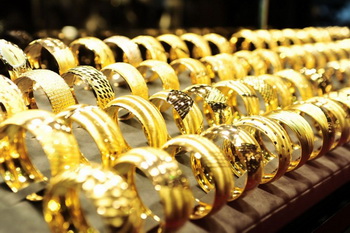 Prezidentin 20 aprel 2016-cı il fərmanı ilə “Lisenziya və icazələr haqqında” qanun təsdiq edilib. Həmin qanunun 3 nömrəli əlavəsində qiymətli metallardan hazırlanmış məhsulların, o cümlədən zərgərlik və digər məişət məmulatlarının dövlət əyar damğası icazələr növünə aid edilib. Əks halda “Qiymətli metallar və qiymətli daşlar haqqında” qanunun 20.3-cü bəndinə əsasən, dövlət əyar damğalarını saxtalaşdırmağa, üzərində dövlət əyar damğası olmayan və ya saxta əyar damğası həkk edilmiş zərgərlik və digər məişət məmulatlarının satışına görə İnzibati Xətalar və Cinayət Məcəlləsi ilə müəyyən edilmiş qaydada məsuliyyət yaranır”.Avro ucuzlaşıb, rubl dəyər qazanıb, dollar sabit qalıb30.08.2016Mərkəzi Bank avqustun 30-da da ABŞ dollarının kursunu olduğu kimi saxlayıb. 1 dollar yenə 1,628 manata satılır. Bu qiymət avqustun 26-dan qüvvədədir.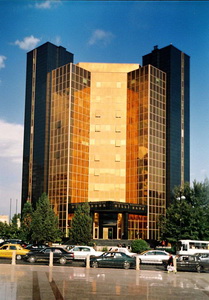 Avronun rəsmi məzənnəsi isə üzüaşağı gedib. Transparency.az-ın məlumatına görə, ötən gün 1,8238 manata təklif olunan 1 avroya 1,8188 manat qiymət qoyulub.Məzənnə cədvəlinə əsasən, Rusiya rublu bahalaşıb. 1 rublun rəsmi kursu 0,0251 manatdan 0,0252 manata qaldırılıb.Digər valyutaların kursu belə müəyyən edilib:1 gürcü larisi – 0,7078 manat1 ingilis funt sterlinqi – 2,1304 manat1 türk lirəsi – 0,5507 manat.Əcnəbilərin Azərbaycanda yaşamaq üçün icazə qaydalarında yeniliklər var30.08.2016Nazirlər Kabineti əcnəbilərin və vətəndaşlığı olmayan şəxslərin Azərbaycan Respublikasının ərazisində müvəqqəti olma müddətinin uzadılması, müvəqqəti və ya daimi yaşamaq üçün icazənin, o cümlədən iş icazəsinin verilməsi (və ya müddətinin uzadılması) qaydasında dəyişikliklər edib. Yeniliyə əsasən, Azərbaycan ərazisində müvəqqəti olma müddətinin uzadılması, müvəqqəti və ya daimi yaşamaq üçün icazənin, o cümlədən iş icazəsinin verilməsi (və ya müddətinin uzadılması) bu hallarda da mümkün olacaq: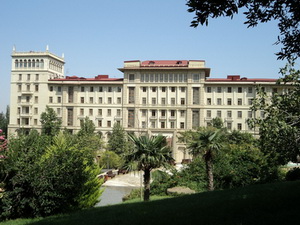 — Azərbaycan Respublikası prezidentinin müəyyən etdiyi fəaliyyət sahələri üzrə işlərin görülməsi və ya xidmətlərin göstərilməsi üçün Azərbaycan Respublikasının vətəndaşları və ya Azərbaycan Respublikasında təsis edilmiş hüquqi şəxslərin dəvət etdiyi mütəxəssis olduqda;— Azərbaycan Respublikasında təsis edilmiş və təsisçisi və ya təsisçilərdən ən azı biri xarici hüquqi və ya fiziki şəxs olan hüquqi şəxsin rəhbəri və onun müavini vəzifəsini tutduqda.Transparency.az bildirir ki, qaydalar bu halları da nəzərdə tutur:— Azərbaycan Respublikasının vətəndaşı ilə yaxın qohumluq (ata, ana, ər (arvad), övlad, qardaş, bacı və onların övladları, baba, nənə, babanın (nənənin) atası və anası, nəvə, qayınata, qaynana, qayın, baldız) münasibətlərində olduqda— Azərbaycan Respublikasının iqtisadiyyatına azı 500 min manat məbləğində investisiya qoyduqda— Azərbaycan Respublikasının ərazisində azı 100 min manat dəyərində daşınmaz əmlakı və ya Azərbaycan Respublikasının banklarında həmin məbləğdə pul vəsaiti olduqda— iqtisadiyyat, sənaye, hərbi, elm, mədəniyyət, idman və digər sahələr üzrə yüksək səviyyəli mütəxəssis olduqda— Azərbaycan Respublikasının ərazisində müvəqqəti və ya daimi yaşayan əcnəbi və ya vətəndaşlığı olmayan şəxslərin ailə üzvləri olduqda— xarici hüquqi şəxsin Azərbaycan Respublikasındakı filial və nümayəndəliyinin rəhbəri və onun müavini vəzifəsini tutduqda— Azərbaycan Respublikasında sahibkarlıq fəaliyyəti ilə məşğul olduqda— Azərbaycan Respublikasının ərazisində haqqı ödənilən əmək fəaliyyəti ilə məşğul olmaq üçün iş icazəsi aldıqda— Azərbaycan Respublikasının ali və orta ixtisas təhsili müəssisələrində əyani formada və ümumtəhsil müəssisələrində təhsil aldıqda— dövlət qeydiyyatına alınmış dini qurumlarda peşəkar dini fəaliyyətlə məşğul olduqda— Azərbaycan Respublikasının beynəlxalq müqavilələrində nəzərdə tutulmuş əsasları olduqda.25 illik bəyannamə30.08.2016Azərbaycanın dövlət müstəqilliyinin 25 ili tamam olur.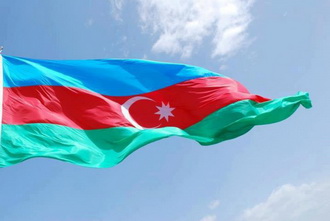 1991-ci ildə dövlət müstəqilliyinin bərpası üç mərhələdən keçib: avqustun 30-da parlament Azərbaycan Respublikasının dövlət müstəqilliyinin bərpa olunması haqqında bəyannamə, oktyabrın 18-də dövlət müstəqilliyi haqda konstitusiya aktı qəbul edib, dekabrın 29-da akt ümumxalq səsverməsi ilə təsdiqlənib.Transparency.az 1991-ci il avqustun 30-da qəbul edilmiş müstəqillik bəyannaməsini oxucuların diqqətinə çatdırır:Azərbaycan Respublikasının dövlət müstəqilliyini bərpa etmək haqqında Azərbaycan Respublikası Ali Sovetinin bəyannaməsiAzərbaycan Respublikasının Ali Soveti Azərbaycan xalqının ali dövlət mənafelərini rəhbər tutaraq və onun iradəsini ifadə edərək,1918-ci ildən 1920-ci ilədək Azərbaycan Respublikasının beynəlxalq birlik tərəfindən tanınmış müstəqil dövlət kimi mövcud olduğunu qeyd edərək,Azərbaycan Respublikasının Konstitusiyasına, Azərbaycan Respublikasının suverenliyi haqqında və Azərbaycan Respublikasının iqtisadi müstəqilliyinin əsasları haqqında konstitusiya qanunlarına əsaslanaraq,Azərbaycan xalqının müqəddəratı və azad inkişafının təmin olunması üçün öz məsuliyyətini dərk edərək,milli mənsubiyyətindən və dini etiqadından asılı olmadan Azərbaycan Respublikasının bütün vətəndaşlarının beynəlxalq aktlarda nəzərdə tutulmuş bütün insan hüquqlarına və əsas azadlıqlarına təminat verərək,Azərbaycan Respublikasının suverenliyi və ərazi bütövlüyü üçün təhlükəni aradan qaldırmağa çalışaraq,Azərbaycan Respublikasının təhlükəsizliyini və dövlət sərhədlərinin toxunulmazlığını təmin etmək kimi müqəddəs borcu rəhbər tutaraq,respublikanın bütün vətənpərvər qüvvələrinin sıx birləşməsinin zəruriliyini dərk edərək,Azərbaycan Respublikasının və onun xalqının mənafeyinə zidd olmayan beynəlxalq paktları, konvensiyaları və başqa sənədləri qəbul edərək,SSR İttifaqına daxil olan bütün respublikalarla dostluq münasibətlərini bundan sonra da saxlamağı arzu edərək,beynəlxalq birliyin üzvü olan dövlətlərlə bərabər hüquqlu münasibətlər yaratmağa hazır olduğunu bildirərək,Azərbaycan Respublikasının dövlət müstəqilliyinin Birləşmiş Millətlər Təşkilatının nizamnaməsində, digər beynəlxalq hüquq paktlarında və konvensiyalarında təsbit edilmiş prinsiplərə müvafiq surətdə beynəlxalq birliyin üzvü olan dövlətlər və Birləşmiş Millətlər Təşkilatı tərəfindən tanınmasına ümid bəsləyərəkAzərbaycan Respublikasının dövlət müstəqilliyinin bərpa  olunduğunu elan edir.Vergi borcuna görə yasaq altına düşən şəxslərin siyahısı30.08.2016Vergilər Nazirliyi vergi borcuna görə ölkədən çıxışına qadağa qoyulmuş şəxslərin siyahısını yeniləyib. Rəsmi məlumata görə, ölkədən getmək hüququ yasaqlanan fiziki şəxslərin sayı 312, hüquqi şəxslərin icra orqanlarının rəhbərləri isə 410 nəfərdir.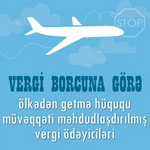 Neft Fondu valyuta hərracında 50 milyon dollar satdı30.08.2016Avqustun 30-da Dövlət Neft Fondu valyuta hərracına 50 milyon ABŞ dolları məbləğində vəsait çıxarıb. Rəsmi məlumata görə, vəsaiti 29 bank alıb.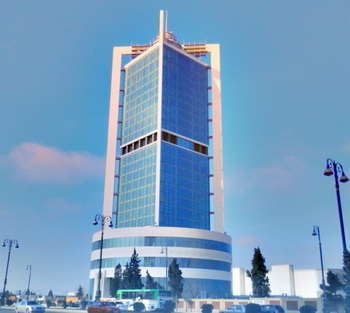 Transparency.az bildirir ki, bununla Dövlət Neft Fondunun 2016-cı ilin hərraclarında satdığı xarici valyutanın həcmi 3 milyard 251,9 milyon dollara çatıb. Mərkəzi Bankdan 835,4 milyon dollar alındığını da hesablayanda 2016-cı ildə manatın məzənnəsini nizamlamağa 4 milyard 87,3 milyon dollar gedib.Mərkəzi Bank avqustun 30-da 1 dolları 1,628 manata satır.1 avroya 1,8188 manat, 1 Rusiya rubluna 0,0252 manat qiymət qoyulub.1 gürcü larisi 0,7078 manata, 1 ingilis funt sterlinqi 2,1304 manata, 1 türk lirəsi 0,5507 manata təklif olunur.Ukraynalıların 65 faizi ölkədən köçmək istəyir30.08.2016Ukraynadan köçmək istəyənlərin sayı açıqlanıb. Novator.az xəbər verir ki, “TNS Online Track” portalının keçirdiyi sorğunun nəticələrinə görə, Ukrayna vətəndaşlarının 65%-i ölkəni tərk etmək istəyir. Sorğu göstərib ki, həmin 65%-in üçdə birinin ölkəni tərk etmək imkanı yoxdur, 8%-i xaricdə vəziyyət sabitləşənədək müvəqqəti yaşamaq istəyir, 20%-i isə xaricə həmişəlik getmək arzusundadır.Ölkəni tərk etməyi kişilərin 24%-i, gənclərin 20%-i arzulayır. Əhalinin yaşlı təbəqəsinin 34%-i isə xaricə köçməyə meylli deyil.Onlayn sorğu iyulun 16-21-də Krımdan başqa Ukraynanın bütün ərazisində keçirilib. Sorğuda 18-55 yaş arası qadın və kişilərdən ibarət şəhər əhalisi iştirak edib.2014-cü ilin fevral ayında Ukraynada hakimiyyət xalq üsyanı ilə dəyişib, Rusiyaya yaxın qüvvələri Qərb meylli qüvvələr əvəzləyib. Bundan dərhal sonra Rusiya Ukraynanın Krım bölgəsini hərbi güclə tutaraq özünə birləşdirib və Donbasın bir hissəsini işğal edib. Hərbi münaqişədə 9 min 400-dən çox insan həlak olub.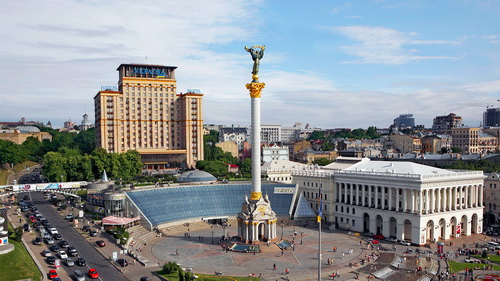 Ödənişsiz efir məsələsinə MSK-nın iclasında aydınlıq gələcək30.08.201626 sentyabr referendumunun təşviqatına qatılan təşəbbüs qruplarının ödənişsiz efir vaxtından necə istifadə edəcəyi hələ məlum deyil. Mərkəzi Seçki Komissiyasının media və ictimai əlaqələr şöbəsinin müdiri Şahin Əsədli avqustun 30-da Transparency.az-a deyib ki, təşviqat qruplarının ödənişsiz efir vaxtından necə istifadə edəcəyinə MSK-nın qarşıdakı iclaslarının birində aydınlıq gələcək”.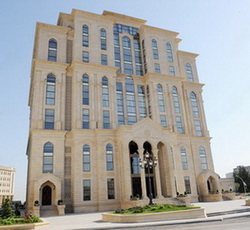 Referendum üzrə təşviqat qrupunun qeydə alınması üçün sənədlərin Mərkəzi Seçki Komissiyasına təqdimatı avqustun 22-də başa çatıb. 3 təşəbbüs qrupu qeydə alınıb: “Yeni Azərbaycan”, “Bələdiyyə” və “Vətəndaş Cəmiyyəti”. Müsavat Partiyasının yaratdığı “Respublika” təşviqat qrupunun qeydiyyat üçün gərəkli 40 min seçici imzası baryerini keçə bilmədiyi bəyan olunub.Seçki Məcəlləsi 40 min və daha çox üzvü olan təşviqat qruplarına İctimai Televiziya və Radio Yayımları Şirkətinin ayıracağı ödənişsiz efir vaxtından istifadə hüququ verir. Təşviqat sentyabrın 3-dən 25-dək aparılacaq. Konstitusiya referendumu üçün İctimai Televiziya və Radio Yayımları Şirkətinin ayıracağı ödənişsiz efir vaxtı qeydə alınmış üç təşviqat qrupu arasında bölünməlidir.Seçki Məcəlləsinə əsasən, referendumda təşviqat üçün ayrılan pulsuz efir vaxtının ümumi həcmi həftədə 3 saatdan az olmamalıdır (3 saat televiziyada, 3 saat radioda). Pulsuz efir vaxtı qeydə alınmış təşəbbüs qrupları arasında bərabər şərtlərlə və bərabər həcmdə bölünür. Televiziyada 3 saat ödənişsiz efir vaxtını (180 dəqiqəni) MSK-nın qeydə aldığı 3 təşəbbüs qrupu arasında bərabər böləndə hər təşəbbüs qrupuna həftədə 60 dəqiqə efir vaxtı düşür.Referendum aktı layihəsində konstitusiyanın 25-dən çox maddəsində dəyişikliklər təklifi yer alır. Ana qanuna bir neçə yeni maddə də təklif olunur. Dəyişikliklər prezident seçilmək üçün 35, hakim olmaq üçün 30, deputat mandatı almaq üçün 25 yaş şərtlərini aradan qaldırır, prezidentin səlahiyyət müddətini 5 ildən 7 ilə artırır. Dövlət başçısına növbədənkənar prezident seçkisi elan etmək, parlamenti buraxmaq hüququ verilir.Başqa bir yenilik vitse-prezident postlarının təsisini nəzərdə tutur. Layihəyə görə, birinci vitse-prezidenti və vitse-prezidentləri Azərbaycan prezidenti vəzifəyə təyin və vəzifədən azad edir, növbədənkənar prezident seçkisi zamanı dövlət başçısının səlahiyyətləri birinci vitse-prezidentə keçir.Konstitusiya dəyişiklikləri layihəsinin müqayisəli təqdimatı30.08.2016
Transparency.az sentyabrın 26-da referenduma çıxarılacaq konstitusiya dəyişiklikləri layihəsinin müqayisəli təqdimatını diqqətə çatdırır.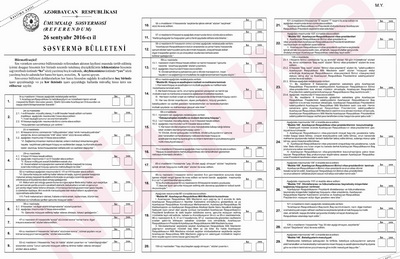 Dəyişikliklər prezident seçilmək üçün 35, hakim olmaq üçün 30, deputat mandatı almaq üçün 25 yaş şərtlərini aradan qaldırır, prezidentin səlahiyyət müddətini 5 ildən 7 ilə artırır. Dövlət başçısına növbədənkənar prezident seçkisi elan etmək, parlamenti buraxmaq hüququ verilir.Başqa bir yenilik vitse-prezident postlarının təsisini nəzərdə tutur. Layihəyə görə, birinci vitse-prezidenti və vitse-prezidentləri Azərbaycan prezidenti vəzifəyə təyin və vəzifədən azad edir, növbədənkənar prezident seçkisi zamanı dövlət başçısının səlahiyyətləri birinci vitse-prezidentə keçir.Müqayisəli təqdimatBu il 100 nəfərə yaxın şəxsə “Əmək veteran” adı verilib30.08.2016Əmək və Əhalinin Sosial Müdafiəsi Nazirliyi bu il 97 nəfərə “Əmək veteran” adı və vəsiqəsi verib. Onların 74 nəfəri kişi, qalanları qadınlardır.Yaşa görə pensiya hüququ qazanmış, orden və medallarla təltif olunmuş, uzun illər ictimai əməklə məşğul olan vətəndaşların (kişilərin 40 ildən artıq, qadınların 30 ildən artıq əmək stajı olduqda) “Əmək veteranı” adı və vəsiqəsi almaq hüququ var. Bu adı və vəsiqəni onlara işlədikləri müəssisənin yuxarı mərkəzi icra orqanı, pensiyaya çıxmış şəxslərə isə sonuncu dəfə işlədikləri müəssisənin yuxarı mərkəzi icra orqanı verir.Hazırda işlədiyi və ya sonuncu iş yeri qeyri-dövlət müəssisəsidirsə, yaxud müəssisənin yuxarı mərkəzi icra orqanı olmadıqda işləyən, pensiyaya çıxmış şəxsləri Əmək və Əhalinin Sosial Müdafiəsi Nazirliyi “Əmək veteranı” adı və vəsiqəsi ilə təmin edir.Sentyabrın qəbul cədvəli30.08.2016Dövlət və hökumət rəsmilərinin 2016-cı ilin sentyabr ayında vətəndaşları hansı şəhər və rayonlarda qəbul edəcəyi açıqlanıb:Hesablama Palatası ünvanlı sosial yardım təyinatında nöqsanlar üzə çıxarıb30.08.2016Hesablama Palatasının Kollegiyası dövlət büdcəsindən 2014-2015-ci illərdə və 2016-cı ilin yanvar-mart aylarında Sumqayıt Şəhər Əhalinin Sosial Müdafiəsi Mərkəzinə ayrılmış vəsaitlərin istifadəsinə dair auditin nəticələrini təsdiq edib. Rəsmi məlumata görə, bir sıra hallarda ünvanlı dövlət sosial yardımı (ÜSY) təyinatı üzrə qanunvericiliyin tələblərinə əməl edilməyib, 56 iş üzrə ailənin əməkhaqqı gəlirləri, 36 iş üzrə sosial müavinətlərdən, 17 iş üzrə əmək pensiyalarından, 22 iş üzrə torpaq payından, 11 iş üzrə digər mənbələrdən gəlirləri haqqında, 16 iş üzrə ailənin tərkibi, 2 iş üzrə kredit öhdəliyi, 1 iş üzrə edilmiş alğı-satqı, 100 iş üzrə ailənin istifadəsində avtomobilin olması haqqında düzgün və ya tam məlumat verilməyib, 2 iş üzrə ailənin əmək qabiliyyətli üzvünün işləmədiyi bilinib, 16 məcburi köçkün işi üzrə kommunal xidmətlərə görə ödəmələr düzgün nəzərə alınmayıb, 2 iş üzrə Azərbaycan Respublikasında daimi yaşamayan əcnəbi ailənin tərkibinə daxil edilib, nəticədə ÜSY üzrə artıq ödəmələr yaranıb.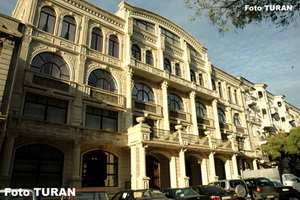 Qeyd olunur ki, sosial müavinətlər və təqaüdlərin təyinatı və ödənişi zamanı da qanunvericiliyin bir sıra tələblərinə əməl edilməyib, əmək pensiyası hüququ olduğu halda 5 iş üzrə əlilliyə görə, 3 iş üzrə sağlamlıq imkanlarının məhdudluğuna görə, 1 iş üzrə ailə başçısının itirilməsinə görə, 7 iş üzrə kommunal güzəştlərin ləğv edilməsinə görə sosial müavinət ödənib, 16 iş üzrə vətəndaşın vəfat etdiyi tarix dəqiqləşdirilməyib, 7 iş üzrə səhv hesablamalara yol verilib, birdəfəlik müavinətlərin ödənməsində nöqsanlar olub: “Təqdim edilmiş məlumatlara əsasən, auditin başladığı tarixə həm ünvanlı dövlət sosial yardımı, həm də sosial müavinətlər və təqaüdlər üzrə bağlanmış hesablarda istifadəsiz qalmış vəsaitlər mövcud olduğu müəyyən edilib və həmin vəsaitlər audit dövründə dövlət büdcəsinə qaytarılıb.Hesablama Palatasının Kollegiyası Sumqayıt Şəhər Əhalinin Sosial Müdafiəsi Mərkəzinin yol verdiyi nöqsanların əsasən audit dövründə aradan qaldırıldığını nəzərə almaqla digər nöqsanların qısa müddət ərzində ləğvi, həmçinin nöqsanlara yol vermiş vəzifəli şəxslərin məsuliyyətə cəlb edilməsi barədə qərar qəbul edib, müvafiq təqdimat Sumqayıt Şəhər Əhalinin Sosial Müdafiəsi Mərkəzinə, kollegiya qərarının surəti Əmək və Əhalinin Sosial Müdafiəsi Nazirliyinə göndərilib. Auditin nəticələri ilə bağlı Milli Məclisə məlumat verilib”.İstiqraz hərracında sifariş təklifi 3 dəfədən çox üstələyib31.08.2016
Bakı Fond Birjasında Maliyyə Nazirliyinin 91 gün tədavül müddətli, 10 milyon manat həcmində qısamüddətli dövlət istiqrazlarının yerləşdirilməsi üzrə hərrac keçirilib. Hərrac zamanı 8 investor 15 sifariş verib. Nominal üzrə ümumi məbləği 33 milyon 714 min 500 manat olan sifarişlər 96,3512 manat (15,4003 faiz) və 97,9200 manat (8,6383 faiz) qiymət intervalında təqdim edilib.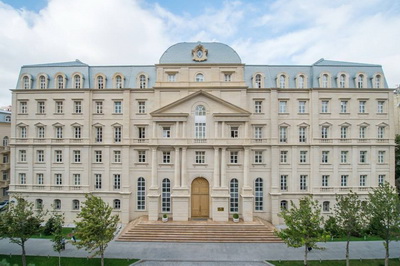 Avqustun 30-da keçirilən hərracın yekunları üzrə bağlanılmış əqdlərin minimum qiyməti 97,6234 manat (9,9001 faiz), orta ölçülmüş qiyməti 97,7580 manat (9,3265 faiz) olub. İstiqrazların ödəmə tarixi noyabrın 29-dur.Dollar 1 manat 63 qəpiyi ötdü31.08.2016Avqustun 31-də ABŞ dollarının rəsmi kursu dəyişib. 1 dollar 1,628 manatdan 1,6321 manata qalxıb. Avqustun 26-dan bəri rəsmi məzənnə sabit qalmışdı.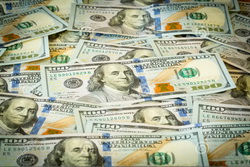 Avroda da bahalaşma var. Transparency.az-ın məlumatına görə, 1 avro 1,8209 manata satılır. Ötən gün kurs 1,8188 manat idi.Mərkəzi Bank Rusiya rublunu ucuzlaşdırıb. 1 rublun rəsmi kursu 0,0252 manatdan 0,0250 manata enib.2015-ci ildə Azərbaycan manatı ikiqat devalvasiyaya uğrayıb, dolların kursu 78 qəpikdən 1 manat 55 qəpiyə qalxıb. Mərkəzi Bankla Dövlət Neft Fondu 2016-cı ildə manatın məzənnəsini nizamlamaq üçün valyuta hərraclarında üst-üstə 4 milyard 87,3 milyon dollar satıblar.Biləsuvar və Şəmkirdə yoxlamaların nəticələri açıqlanıb31.08.2016Dövlət büdcəsindən 2013-2015-cı illərdə Biləsuvar Rayon İcra Hakimiyyətinə (RİH) ayrılmış vəsaitlərdən istifadə auditinin nəticələri üzrə hesabat təsdiq olunub. Hesablama Palatası bildirir ki, audit 9 tədbiri, o cümlədən beş məktəb və bir inzibati bina və iki yolun tikintisi, həmçinin Biləsuvar rayonu ərazisində abadlıq və quruculuq işlərinin yerinə yetirilməsi layihəsi üzrə ümumilikdə 31 milyon 363,8 min manat məbləğində vəsaiti əhatə edib.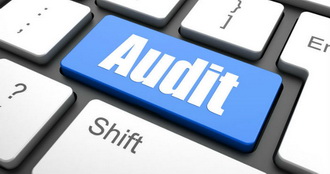 Rəsmi məlumata görə, RİH “Dövlət İnvestisiya Proqramının tərtibi, icrası, monitorinqi və qiymətləndirilməsi qaydaları”nın tələblərinə əməl etməyərək layihə təklifləri verilməzdən əvvəl investisiya layihələrinin əsaslandırılması, ilkin strukturu və qiymətləndirilməsini əks etdirən ilkin texniki-iqtisadi əsaslandırma və layihə sənədləri hazırlamayıb, məktəblərin tikintisi üçün layihə smeta sənədlərinin tərtibində Nazirlər Kabinetinin qərarı ilə təsdiq olunmuş “Təhsil müəssisələrinin tikintisinə, maddi-texniki təchizatına dair vahid normalar, ümumi sanitariya-gigiyena tələbləri, şagird yerləri ilə təminat normativləri”nin bəzi tələblərinə əməl etməyib, nəzərdə tutulan 5 tədbir vaxtında başa çatdırılmayıb.Audit hesabatına görə, tikinti obyektinin layihə ilə uyğunluğunu təmin etmək, həmçinin tikilən və ya yenidən qurulan kommunikasiyalarda yüksək keyfiyyətin təmin olunması məqsədilə layihənin müəllif nəzarətinin təmin olunması barədə qeydlər aparılmayıb, 2 layihə üzrə tərtib edilmiş dövlət ekspertiza rəyində bildirilmiş iradlar aradan qaldırılmayıb: “Tikintisi başa çatdırılmış məktəb binalarının istismara verilməsi üçün tərtib olunan dövlət qəbul komissiyasının aktlarından əvvəl işçi komissiyanın aktlarının tərtib olunmadığı, 4 obyekt üzrə son ödəmənin texniki təminat müddəti nəzərə alınmadan həyata keçirildiyi qeyd olunub. Yerinə yetirilməyən bəzi tikinti-quraşdırma işləri qəbul aktlarına daxil edilib, bir sıra hallarda müxtəlif mebel və inventarların məktəblərə təhvil verilməsi tam təmin olunmayıb.1 yanvar 2016-cı ilə başa çatdırılmamış kapital qoyuluş üzrə 1 obyektin dəyəri, 10 obyekt üzrə isə kreditor borcun məbləği mühasibat uçotunda və maliyyə hesabatlarında əks etdirilməyib”.Hesablama Palatasının Kollegiyası 2014-2015-ci illərdə və 2016-cı ilin 1-ci rübündə Şəmkir Rayon Təhsil Şöbəsinə (Şöbə) ayrılmış vəsaitlərlə bağlı auditin nəticələrini də açıqlayıb. Audit ümumilikdə 46 milyon 901,5 min manat məbləğində vəsaiti əhatə edib: “Əməyin ödənilməsi ilə bağlı fəaliyyətin araşdırılması nəticəsində müəyyən olunub ki, lazımı avadanlıqlarla təchiz edilmədiyi halda tədris kabinetinə rəhbərliyə görə, şagirdlərin sayı normadan az olan siniflərin yarımqruplara bölünməsi nəticəsində artıq tarifləşdirilmiş dərs saatlarına görə və dərslərin normadan artıq tarifləşdirilməsi səbəbindən artıq əməkhaqqı ödənib. Audit prosesində əvəz edilməmiş, lakin əvəz edilməsi rəsmiləşdirilmiş dərs saatlarına görə, həmçinin əvəzetmə zamanı əvəzedici müəllimlərə düzgün olmayaraq sinif və kabinet rəhbərlikləri üzrə vəzifələrin əvəz olunmasına görə də əlavə haqq müəyyənləşdirilərək ödəndiyi müəyyən olunub.Azkontingentli ibtidai siniflərdə komplektləşdirilmənin düzgün aparılmaması, siniflər üzrə şagirdlərin say həddinin gözlənilməməsi nəticəsində paralel siniflər yaradılıb, nəticədə artıq büdcə vəsaiti icra edilib. Şöbə tarifləşmə siyahılarına salınmış dərs saatlarının ünvanlı bölgüsünün müvafiq qaydada rəsmiləşdirilməməsi, həmçinin artıq ştat vahidlərinin saxlanması nəticəsində artıq büdcə vəsaitinin ödənişinə yol verib.Məzuniyyət günləri ilə üst-üstə düşən bayram günlərinin məzuniyyətin təqvim günlərinə daxil edilməsi və artıq hesablanmış iş günləri üçün əməkhaqqı ödənilməsi, gənc mütəxəssislər üçün əlavə güzəştlər və stimullaşdırıcı tədbirlərin müəyyən edilməsi ilə bağlı müvafiq qərarla təsdiq edilmiş müddətlərin gözlənilməməsi səbəbindən artıq əməkhaqqı və kompensasiya ödənməsi hallarına yol verilib, həmçinin funksional fəaliyyətə aid edilməyən və xərclər smetasında nəzərdə tutulmayan istiqamətlərə vəsait yönəldilib.Bir sıra hallarda vəsaitin satınalma metodlarından istifadə edilmədən xərcləndiyi, icraçıya malların alınmasına görə qaimədə göstərilmiş yekun məbləğindən artıq vəsaitin ödənməsi, həmçinin alınan malların ehtimal olunan qiymətlərinin düzgün müəyyənləşdirilməməsi nəticəsində artıq xərcə yol verildiyi müəyyən olunub.Audit dövrünün sonuna kreditor borcun məbləği 5,9 dəfə artaraq 126 min manat olub, həmin məbləğin 70,1%-ni kommunal xidmətlərin haqqının ödənişi ilə bağlı yaranmış borclar təşkil edib”.Valyuta yağışından quraqlığa…31.08.2016İqtisadçı ekspert Rövşən Ağayev ölkədəki valyuta qıtlığının səbəblərini şərh edib. Transparency.az-ın məlumatına görə, ekspert yazır: “2007-2014-cü illərdə neftin yüksək qiyməti hesabına ölkə iqtisadiyyatı dollar yağışına düşmüşdü. Digər tərəfdən ölkəyə böyük həcmli xarici kredit axını vardı. Həmin 8 ildə hökumət xətti ilə Azərbaycana 6 milyard dollara yaxın kredit (ildə orta hesabla 750 milyon dollara yaxın) gəlib. Təkcə 2011-2012-ci illərdə hökumətin xətti ilə daxil olan kreditlər 2,5 milyard dollar təşkil edib. Amma 2015-ci ildə həmin göstərici 500 milyon dollardan da az olub.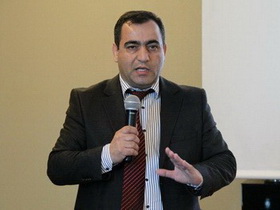 2007-2014-cü illərdə bankların aldığı kreditin həcmi ildə orta hesabla 1 milyard dollar olmaqla 7,5 milyard dolları ötmüşdü. Hətta 2008-ci ildə bu göstərici 1,3 milyard, 2010-cu ildə 1,7 milyard, 2012-ci ildə 1,6 milyard dollar olmuşdu. 2015-ci ildə isə banklar nəinki xaricdən borc almayıb, əksinə, borcları azaltmaq üçün ölkədən 500 milyon dollar çıxarıb.Başqa qeyri-hökumət kreditlərinə baxsaq, 2007-2014-cü illərdə bu kanalla ölkəyə 6,5 milyard dollara yaxın xarici kredit axıb. Hökumət və bank kanallarından fərqli olaraq 2015-ci ildə bu xətlə kreditlərin həcmi artıb və 1,3 milyard dollardan çox olub”.Rövşən Ağayev qeyd edir ki, bir tərəfdən neftin qiyməti kəskin düşüb, digər tərəfdən isə alternativ kanallarla (xarici kreditlər, xarici investisiyalar, qeyri-neft məhsullarından ixrac qazancları) valyuta axınları azalıb. Başqa bir tərəfdən isə xarici kreditlərə görə, xüsusilə hökumətin və bankların borclarına görə ödəmələr kəskin artıb, buna da valyuta kütləsi lazımdır. Nəticəsi isə özünü bazardakı valyuta defisitində göstərir. Hökumət isə tələbatı boğmaqla problemi ən azı ləngitməyə, sonra isə sehrli çubuğun köməyi ilə həll edəcəyinə hələ də ümid edir”.Arif Hacılı: “Hər kəsi referendumda iştirak etməməyə çağırırıq”31.08.2016
“Sentyabrın 26-na təyin olunan referendum xalqa lazım deyil, dövlətimizin və cəmiyyətimizin mənafelərinə ziddir”. Müsavat Partiyasının başqanı Arif Hacılı jurnalistlərlə söhbətində belə deyib.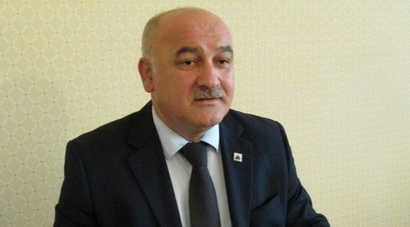 Avqustun 30-u Müsavatın mərkəzi qərargahında mətbuat konfransı keçirən Arif Hacılı deyib ki, Azərbaycanda keçirilən son referendumlar xalqın yox, Əliyev rejiminin maraqlarına xidmət edib: “2002-ci ildə keçirilən referendumda proporsional seçki sistemini ləğv etdilər, bununla aparıcı müxalifətin parlamentdən kənar qalması, ölkədə təkpartiyalı sistemin yaranması üçün zəmin yaratdılar, prezidentin səlahiyyətlərini artırdılar. 2009-cu ildə İlham Əliyevin üçüncü dəfə prezidentliyə namizəd olmasını yasaqlayan müddəanı konstitusiyadan çıxartdılar.İndiki referendum da yenidən prezident səlahiyyətlərinin artırılması və Əliyev hakimiyyətinin uzadılması məqsədilə ortaya atılıb. Sentyabrın 26-na təyin olunan referendum xalqa lazım deyil, dövlətimizin və cəmiyyətimizin mənafelərinə ziddir. Ona görə biz buna müqavimət göstərməliyik və göstəririk. Hər kəsi bu referendumda iştirak etməməyə çağırırıq”.26 sentyabr referendumuna konstitusiya dəyişiklikləri layihəsi çıxarılıb (Müqayisəli təqdimat). Dəyişikliklər prezident seçilmək üçün 35, hakim olmaq üçün 30, deputat mandatı almaq üçün 25 yaş şərtlərini aradan qaldırır, prezidentin səlahiyyət müddətini 5 ildən 7 ilə artırır. Dövlət başçısına növbədənkənar prezident seçkisi elan etmək, parlamenti buraxmaq hüququ verilir.Başqa bir yenilik vitse-prezident postlarının təsisini nəzərdə tutur. Layihəyə görə, birinci vitse-prezidenti və vitse-prezidentləri Azərbaycan prezidenti vəzifəyə təyin və vəzifədən azad edir, növbədənkənar prezident seçkisi zamanı dövlət başçısının səlahiyyətləri birinci vitse-prezidentə keçir.Referendum üzrə təşviqat qrupunun (təşviqat sentyabrın 3-dən 25-dək aparılacaq) qeydə alınması üçün sənədlərin Mərkəzi Seçki Komissiyasına təqdimatı avqustun 22-də başa çatıb. 3 təşəbbüs qrupu qeydə alınıb: “Yeni Azərbaycan”, “Bələdiyyə” və “Vətəndaş Cəmiyyəti”. Müsavat Partiyasının yaratdığı “Respublika” təşviqat qrupunun qeydiyyat üçün gərəkli 40 min seçici imzası baryerini keçə bilmədiyi bəyan olunub.Müsavat başqanı qeyd edib ki, partiyanın yaratdığı təşəbbüs qrupuna 2 mindən çox vətəndaş, o cümlədən müsavatçılar, “Nida” və “D-18” təşkilatlarının nümayəndələri qatılıblar: “Hakimiyyətin total təzyiqi altında çox çətin bir vəzifənin öhdəsindən gələ bildik. Qısa müddətdə 88 seçki dairəsindən 41 mindən artıq imza toplayaraq MSK-ya təhvil verdik. Bilirsiniz ki, referendumla bağlı 3 təşviqat qrupu qeydə alınıb. Onların nə vaxt, harada imza toplaması haqqında cəmiyyətin xəbəri olmadı. Amma MSK onları qeydə aldığı halda “Respublika” təşəbbüs qrupu haqqında tamamilə əsassız qərar qəbul etdi. Şübhə etmirik ki, bu sifariş birbaşa İlham Əliyevdən gəlib. Hakimiyyət bu referendumu bir oğruluq əməliyyatı kimi, xəlvət keçirmək istəyir. İndiyə qədər bu referendumun hansı zərurətdən irəli gəldiyini cəmiyyətə izah etməyiblər”.Arif Hacılı xatırladıb ki, qanunvericiliyə əsasən, referendumun baş tutması üçün seçicilərin 25 faizi səsvermədə iştirak etməlidir: “Seçicilərin bir qismi ümumiyyətlə ölkədə deyil. Böyük bir hissəsi isə indiyə qədər baş verən saxtakarlıqlara görə seçkiyə, onların rəyinin nəzərə alınacağına inanmır, ona görə son illər keçirilən seçkilərdə iştirak etməyib. Hətta parlament seçkilərində əhalinin cəmi 10-15 faizi iştirak edir. Hesab edirik ki, bu referendumda 25 faiz seçicinin iştirakı qeyri-mümkündür”.Müsavat başqanı qeyd edib ki, adətən seçki ərəfəsində siyasi məhbusların bir hissəsi azad olunurdu: “Amma indiki referendum ərəfəsində siyasi məhbusları nəinki azad etmirlər, əksinə, REAL-çı Natiq Cəfərlini, AXCP üzvlərini həbs etməklə, Müsavatın və “Nida” təşkilatının üzvlərinə qarşı təzyiqləri artırmaqla, 11 ildir həbsdə olan sabiq səhiyyə naziri Əli İnsanova qarşı yenidən cinayət işi açmaqla repressiyaları daha da genişləndirirlər. Cəmiyyəti qorxutmağa, xof yaradıb referendumla bağlı öz məkrli planlarını həyata keçirməyə çalışırlar. Biz buna müqavimət göstərməliyik, müqaviməti artırmalıyıq”.Müsavat başqanı kütləvi aksiyalar məsələsi ilə bağlı da açıqlamalar verib. O xatırladıb ki, referenduma start verilən gündən müxalifət düşərgəsində kütləvi aksiyalar mövzusunda müzakirələr başlayıb: “Sentyabr ayında kütləvi aksiyalar keçirəcəyik”.Arif Hacılı Müsavatın birgə aksiyalara tərəfdar olduğunu, lakin bəzi təşkilatların fərqli mövqe tutduqları bildirib: “Referendum ərəfəsində birgə aksiyalar keçirmək təşəbbüsü gənclərdən gəlib. Biz bu təşəbbüsə müsbət yanaşmışıq, bəzi təşkilatlar fərqli yanaşıb. Hər bir təşkilatın mövqeyinə hörmətlə yanaşırıq. Müsavat özü kütləvi aksiyalar keçirmək iqtidarındadır. “D-18” təşkilatı ilə hələ referendum başlayan dövrdə razılığa gəlmişik ki, kütləvi aksiyalar məsələsində birgə addımlar ataq. “Nida” və digər təşkilatlarla da bu istiqamətdə müzakirələrimiz davam edir. Yaxın günlərdə mitinqin günü dəqiqləşdiriləcək və müvafiq qərar ictimaiyyətə açıqlanacaq”.Müsavatın MSK-nın qərarından apellyasiya şikayəti verdiyini vurğulayan Arif Hacılı mübarizəni bütün müstəvilərdə, o cümlədən hüquqi müstəvidə davam etdirəcəklərini deyib.Xəbəri Bastainfo.com yayıb.Azərbaycan 10 ildə neftdən 140 milyard dollar qazanıb31.08.2016Neft müqavilələri çərçivəsində Azərbaycan 140 milyard dollara yaxın vəsait əldə edib. İqtisadçı ekspert Rövşən Ağayev belə yazır.Transparency.az-ın məlumatına görə, son 10 ildə mənfəət neftinin satışından əldə olunan gəlirlərə nəzər salan ekspert qeyd edir ki, böyük neft pullarının ölkəyə sel kimi axdığı 2006-2015-cı illərdə mənfəət neftinin satışından Dövlət Neft Fonduna 122,5 milyard dollar daxil olub: “Xarici podratçı və subpodratçı şirkətlər büdcəyə mənfəət vergisi formasında təxminən 10 milyard dollar, əməkhaqqından gəlir vergisi formasında ən azı 1,5 milyard dollar vergi ödəyib. Beləliklə, hökumətə xarici neft müqavilələrindən mənfəət nefti və vergilər formasında 140 milyard dollara yaxın vəsait ödənib.Bəs xaricilər ölkədən nə aparıb? Tədiyyə balansının məlumatlarına görə, 2006-2015-cı illərdə investorlar özlərinə düşən 36,4 milyard dolları repatriasiya edərək ölkədən çıxarıblar. Əlavə olaraq 1,5 milyard dollardan çox vəsait xarici şirkətlərin işçilərinə əməkhaqqı formasında ödənib. Nəticə budur ki, 10 ildə neftdən qazanılan vəsaitlərdən 80 faizi mənfəət neftinin satışından xalis qazanc və vergilər formasında Azərbaycan hökumətinə çatıb”.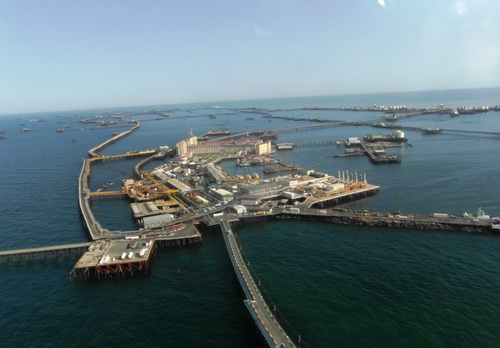 Demoqrafiya göstəriciləri açıqlanıb31.08.2016
Əmək və Əhalinin Sosial Müdafiəsi Nazirliyində keçirilən “Məlumat mübadiləsi saatı”nın növbəti iclasında əhali üzrə proqnozların və demoqrafik proyeksiyaların hazırlanması məsələləri müzakirə olunub. Avqustun 31-də yayılan rəsmi məlumata görə, tədbirdə çıxış edən əmək və əhalinin sosial müdafiəsi naziri Səlim Müslümov ölkədə müsbət demoqrafik vəziyyətin olduğunu, əhalinin sabit artım tempinin müşahidə edildiyini vurğulayıb: “2003-cü ilin əvvəlindən ölkə əhalisinin sayı 18 faiz artaraq 2016-cı il iyulun 1-nə 9 milyon 755,5 min nəfərə çatıb. 2015-ci ildə doğulanların sayı əhalinin hər 1000 nəfərinə hesabı ilə 2003-cü ildəki 14 nəfərdən 17,4 nəfərə qədər artıb. Proqnoz hesablamalara əsasən, ölkədə əhalinin sayı 2050-ci ildə 12 milyon nəfər olacaq”.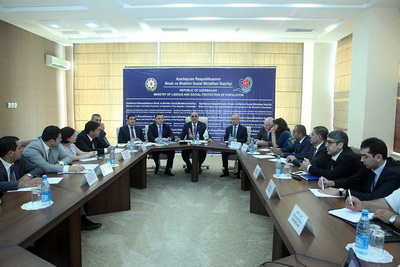 Nazir qeyd edib ki, ötən il ölənlərin sayı əhalinin hər 1000 nəfərinə hesabı ilə 2003-cü ildəki 6-dan 5,7-yə enib: “Eyni zamanda 2003-cü ildə hər 1000 diri doğulana 1 yaşa qədər ölən uşaqların sayı 15,5 və 5 yaşadək ölən uşaqların sayı 24,1 olubsa, 2013-cü ildə bu göstəricilər müvafiq olaraq 10,8-ə və 12,9-a qədər azalıb. Ötən ilin yekunlarına görə isə körpə ölümü göstəricisi hər 1000 diri doğulana 11 olub.2003-cü ildə ölkədə doğulanda gözlənilən ömür uzunluğu 72,3 yaş, o cümlədən kişilər arasında 69,5 yaş, qadınlar arasında 75,1 yaş idisə, 2015-ci ildə bu göstərici 75,2 yaş, o cümlədən kişilər üçün 72,7 yaş, qadınlar üçün isə 77,6 yaş səviyyəsində olub”.Nazir diqqətə çatdırıb ki, qeyd edilən dövrdə əmək ehtiyatlarının sayı 29 faiz artaraq 4 milyon 923 min nəfərdən 6 milyon 335,9 min nəfərə çatıb: “Əmək qabiliyyətli yaşda əmək qabiliyyətli əhalinin sayı 30 faiz, iqtisadi fəal əhalinin sayı isə 12 faiz artıb. Əhalinin sayında əmək ehtiyatlarının xüsusi çəkisi 2003-cü ildəki 59 faizdən 2015-ci ildə 65,3 faizə çatıb.2003-cü illə müqayisədə 65 yaş və yuxarı yaşda olan əhalinin sayı 20 faiz artıb. Bu təbəqənin xüsusi çəkisi 6 faizdən 6,2 faizə qalxıb. Eyni zamanda 1990-cı illə müqayisədə bu yaşda olan əhalinin say artımı 67 faiz təşkil edib, xüsusi çəkisi isə 4,8 faizdən 6,2 faizə qədər yüksəlib”.Ölkədən miqrasiya axınına toxunan nazir bildirib ki, 1990-cı illərin əvvəllərindən bu ənənə öz intensivliyi ilə fərqlənsə də, 2008-ci ildən başlayaraq miqrasiya saldosu müsbətə doğru dəyişib və 2015-ci ildə +1,1 min nəfər təşkil edib.Ölkədə doğulanlar arasında cins nisbətinin pozulduğunun narahatedici məqam olduğu vurğulanıb. Nazir qeyd edib ki, diri doğulanların cins strukturunda 1990-cı illərin əvvəllərindən oğlan uşaqlarının artımı müşahidə olunur və hazırda hər 100 doğulan qıza 114 oğlan düşür: “Halbuki bioloji norma göstəricisi 105-107 təşkil edir. Təbii ki, bu, ilk növbədə valideynlərin uşağın cinsinin seçimi ilə bağlı verdiyi qərar və tədbirlərlə (selektiv abortlar) izah oluna bilər. Bu meylin davam etməsi gələcəkdə demoqrafik inkişafa öz mənfi təsirini göstərə bilər. Ona görə də bu nisbətin böyüməsinin qarşısının alınması üçün müxtəlif məlumatlandırma, maarifləndirmə, həvəsləndirmə tədbirlərinin davam etdirilməsinə ehtiyac var. Bununla bağlı doğulanlar arasında cins nisbətinin pozulmasının aradan qaldırılmasına dair fəaliyyət planının hazırlanması, ictimai maarifləndirmənin aparılması diqqətdə saxlanılır”.Tədbirdə davamlı demoqrafik inkişafın təmin edilməsi üçün “Azərbaycan Respublikasında əhali sakinliyi və demoqrafik inkişaf sahəsində dövlət proqramı (2016-2025-ci illər)” adlı yeni layihənin hazırlanaraq Nazirlər Kabinetinə təqdim olunduğu qeyd edilib. Məlumata görə, proqramda ailə institutunun möhkəmləndirilməsi və ailə dəyərlərinin təbliği, ailələrə, xüsusilə gənc ailələrə sosial-iqtisadi dəstəyin gücləndirilməsi, əhalinin reproduktiv sağlamlığının, habelə ana və uşaqların mühafizəsinin gücləndirilməsi istiqamətləri əksini tapır.Sentyabrın dərəcəsi31.08.2016Ekologiya və Təbii Sərvətlər Nazirliyinin Milli Hidrometeorologiya Departamentinin məlumatına görə, sentyabr ayında havanın orta aylıq temperaturunun iqlim normasına yaxın, bəzi yerlərdə isə bir qədər yüksək olacağı gözlənir.Bakıda və Abşeron yarımadasında orta aylıq temperaturun 22-24 dərəcə isti (gecələr 17-22, gündüzlər 24-29, bəzi günlərdə 32 dərəcəyədək yüksələcək) olacağı qeyd edilir.Digər bölgələr üzrə belə orta aylıq temperatur proqnozlaşdırılır:Naxçıvan Muxtar Respublikasında 20-23 dərəcə isti (gecələr 12-17, gündüzlər 25-30, bəzi günlərdə 33-35 dərəcə);Xankəndi, Şuşa, Xocalı, Xocavənd, Qubadlı, Zəngilan, Laçın, Kəlbəcər, Daşkəsən və Gədəbəy rayonlarında 14-18 dərəcə isti (gecələr 10-15, gündüzlər 15-20 dərəcə isti, bəzi günlərdə 23-25 dərəcə);Qazax, Gəncə, Goranboy, Tərtər, Ağdam, Füzuli, Cəbrayıl rayonlarında 20-22 dərəcə isti (gecələr 14-19, gündüzlər 23-28, bəzi günlərdə 30-34 dərəcə);Balakən, Zaqatala, Qax, Şəki, Oğuz, Qəbələ, İsmayıllı, Ağsu, Şamaxı, Xızı, Siyəzən, Şabran, Quba, Qusar, Xaçmaz rayonlarında 17-20 dərəcə isti (gecələr 11-16, gündüzlər 19-24, bəzi günlərdə 30 dərəcə);Mingəçevir, Yevlax, Göyçay, Ağdaş, Kürdəmir, İmişli, Ağcabədi, Beyləqan, Sabirabad, Biləsuvar, Saatlı, Şirvan, Hacıqabul, Salyan, Neftçala rayonlarında 21-24 dərəcə isti (gecələr 18-23, gündüzlər 24-29, bəzi günlərdə 33 dərəcə);Masallı, Yardımlı, Lerik, Lənkəran, Astara rayonlarında 20-23 dərəcə isti (gecələr 16-21, gündüzlər 22-27 dərəcə isti, bəzi günlərdə 32 dərəcə).Ermənistanın ixracı 16,5% artıb31.08.20162016-cı ilin yanvar-iyul aylarında Ermənistanın xarici ticarət dövriyyəsi 2015-ci ilin müvafiq dövrü ilə müqayisədə 2,3% artaraq 2 milyard 658,9 milyon dollara çatıb. Novator.az-ın məlumatına görə, Milli Statistika Xidməti avqustun 31-də belə hesabat yayıb.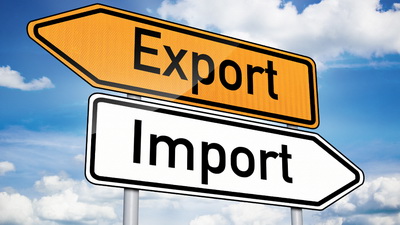 Rəsmi hesabata əsasən, 2016-cı ilin yanvar-iyul aylarında Ermənistanın ixracı ötən ilin müvafiq dövrü ilə müqayisədə 16,5% artaraq 969 milyon dollar olub, idxal isə 4,4% azalaraq 1 milyard 689,8 milyon dollara düşüb. Xarici ticarətdə 720,8 milyon dollarlıq mənfi saldo yaranıb.2016-cı ilin 7 ayında Ermənistanın Rusiya ilə xarici ticarət dövriyyəsinin həcmi ötən ilin müvafiq dövrünə nisbətdə 10% artıb.Milli Statistika Xidmətinin məlumatına görə, hesabat dövründə Ermənistanın MDB ölkələri ilə xarici ticarət dövriyyəsinin həcmində 5,9%, Avropa İttifaqı dövlətləri ilə ticarət dövriyyəsinin həcmində 1,3% artım qeydə alınıb. Ermənistanın digər ölkələrlə ticarət dövriyyəsinin həcmi də artıb: 2%.Novator.az xatırladır ki, 2016-cı ilin yanvar-iyul aylarında Azərbaycanın xarici ticarətinin həcmi ötən ilin 7 ayına nisbətən 26,89% azalaraq 9 milyard 347 milyon ABŞ dolları olub. İdxal (4 milyard 757,2 milyon dollar) ixracı (4 milyard 589,7 milyon dollar) üstələyib.Harada ömür daha uzundur?31.08.2016Transparency.az www.infoplease.com almanaxına istinadla bildirir ki, 2015-ci ildə Azərbaycan orta ömür uzunluğuna görə 72,2 yaşla 224 ölkə arasında 143-cü yerdə qərarlaşıb.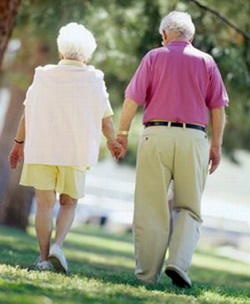 Ötən il orta ömür uzunluğuna görə ən yüksək göstərici Monakoya məxsus olub. İnfoplease.com bu Avropa ölkəsində orta ömrü 89,52 yaş göstərir.Orta ömür uzunluğuna görə ilk beşlikdə Yaponiya (84,74 yaş), Sinqapur (84,68), Makao (84,51), San Marino (83,24) dayanır.2015-ci ildə İslandiyada orta ömür uzunluğu 82,97 yaş, Honkonqda 82,86 yaş, Andorrada 82,72 yaş, İsveçrədə 82,5 yaş olub.İlk onluğu Britaniyaya məxsus Gernsi adaşı qapayır. La-Manş boğazındakı bu adada orta ömür uzunluğu ötən il 82,47 yaş olub.Keçmiş sovet məkanında ən öndə duran Estoniya 76,47 yaşla siyahıda 86-cıdır.Gürcüstan 91-ci (75,95 yaş), Litva 113-cü (74,69), Ermənistan 121-ci (74,37), Latviya 123-cü (74,23), Özbəkistan 128-ci (73,55), Belarus 139-cu (72,48), Ukrayna 148-ci (71,57), Qazaxıstan 152-ci (70,55), Rusiya 153-cü (70,47), Moldova 154-cü (70,42), Qırğızıstan 155-ci (70,36), Türkmənistan 157-ci (69,78), Tacikistan 168-cidır (67,39).Türkiyə siyahıda 74,57 yaşla 115-ci, İran 71,15 yaşla 149-cu yerdədir.Orta ömür uzunluğuna görə 224 ölkə arasında sonuncu yerdə 49,81 illə Afrika ölkəsi Çad gəlir.Ötən il Qvineya-Bisauda orta ömür 50,23 yaş, Əfqanıstanda 50,87 yaş, Svazilenddə 51,05 yaş, Namibiyada 51,62 olub.Transparency.az qeyd edir ki, rəsmi məlumata görə, 2015-ci ildə Azərbaycanda orta ömür uzunluğu 75,2 yaş (kişilər üçün 72,7, qadınlar üçün 77,6 yaş) olub.İyirmi il öncə, 1995-ci ildə Azərbaycanda orta ömür uzunluğu kişilər üçün 65,2 yaş, qadınlar üçün 72,9 yaş olub. Həmin il üçün orta ömür 69,1 yaş göstərilib.2000-ci ildə orta ömür 71,8 yaşa qalxıb, kişilərin orta ömür uzunluğu 68,6 yaş, qadınların orta ömür uzunluğu 75,1 yaş olub.2010-cu il üçün orta ömür uzunluğu 73,6 yaş qeyd edilib. Kişilər üçün orta ömür 70,9 yaş, qadınlar üçün 76,2 yaş göstərilib.2014-cü ildə orta ömür uzunluğu 74,2 yaşa çatıb. Doğulanda orta ömür uzunluğu kişilər üçün 71,6 yaş, qadınlar üçün 76,8 yaş olub.Qəbul edənGünYerƏhatə olunan şəhər və rayonlarRamin Quluzadə, rabitə və yüksək texnologiyalar naziri9ŞəmkirŞəmkir, Tovuz, Ağstafa, Qazax, GədəbəyOqtay Şirəliyev, səhiyyə naziri9ŞəkiŞəki, Oğuz, Qax, Zaqatala, BalakənArzu Rəhimov, Səfərbərlik və Hərbi Xidmətə Çağırış üzrə Dövlət Xidmətinin rəisi15AğsuAğsu, Şamaxı, İsmayıllı, QobustanAzad Rəhimov, gənclər və idman naziri16İsmayıllıİsmayıllı, Şəki, Qəbələ, Oğuz, Qax, Zaqatala, BalakənHicran Hüseynova, Ailə, Qadın və Uşaq problemləri üzrə Dövlət Komitəsinin sədri16AstaraAstara, Lənkəran, Masallı, Cəlilabad, Lerik, YardımlıMəleykə Abbaszadə, Dövlət İmtahan Mərkəzinin Direktorlar Şurasının sədri16KürdəmirKürdəmir, Ucar, Göyçay, AğsuElçin Quliyev, Dövlət Sərhəd Xidmətinin rəisi22ZaqatalaZaqatala, Şəki, Oğuz, Qəbələ, Qax, BalakənZakir Qaralov, baş prokuror23BeyləqanBeyləqan, İmişli, Ağcabədi, Tərtər, Ağdam, Füzuli, LaçınSəlim Müslümov, əmək və əhalinin sosial müdafiəsi naziri23TərtərTərtər, Ağdam, Bərdə, Ağcabədi, LaçınHeydər Əsədov, kənd təsərrüfatı naziri23SaatlıSaatlı, Sabirabad, Hacıqabul, Salyan, NeftçalaŞahin Mustafayev, iqtisadiyyat naziri23ŞəmkirŞəmkir, Tovuz, GədəbəyZiya Məmmədov, nəqliyyat naziri23NaftalanNaftalan, Goranboy, TərtərMikayıl Cabbarov, təhsil naziri23ZərdabZərdab, Ucar, Göyçay, AğcabədiFazil Məmmədov, vergilər naziri23FüzuliFüzuli, Ağcabədi, Beyləqan, XocavəndAydın Əliyev, Dövlət Gömrük Komitəsinin sədri23GöygölGöygöl, Gəncə, Samux, Daşkəsən, ŞəmkirRamil Usubov, daxili işlər naziri24LənkəranLənkəran, Astara, Masallı, Cəlilabad, Lerik, YardımlıMübariz Qurbanlı, Dini Qurumlarla İş üzrə Dövlət Komitəsinin sədri28AğsuAğsu, Şamaxı, İsmayıllıƏbülfəs Qarayev, mədəniyyət və turizm naziri29BiləsuvarBiləsuvar, Salyan, Neftçala, Beyləqan, Cəbrayıl, XocavəndHüseynqulu Bağırov, ekologiya və təbii sərvətlər naziri30GədəbəyGədəbəy, Gəncə, Samux, Göygöl, DaşkəsənFikrət Məmmədov, ədliyyə naziri30AğcabədiAğcabədi, Beyləqan, İmişliKəmaləddin Heydərov, fövqəladə hallar naziri30AğdamAğdam, Bərdə, TərtərKərəm Həsənov, Əmlak Məsələləri Dövlət Komitəsinin sədri30ZərdabZərdab, Ucar, Göyçay,